STANDARD PROCUREMENT DOCUMENTRequest for Bids Small Works(Two-Envelope Bidding Process)For Projects with Project Concept Notes (PCN) Decision Notes on or before October 1, 2018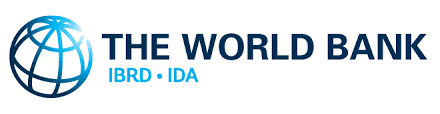 This document is subject to copyright.This document may be used and reproduced for non-commercial purposes only. Any commercial use, including without limitation reselling, charging to access, redistribute, or for derivative works such as unofficial translations based on this document is not allowed.RevisionsDecember 2019This revision of the SPD applies to Projects with Project Concept Notes (PCN) Decision Notes on or before October 1, 2018.GBV/SEA (Gender-based Violence/ Sexual Exploitation and Abuse) has been replaced with SEA (Sexual Exploitation and Abuse) and SH (Sexual Harassment), as appropriate.Editorial enhancements have also been made.October 2017This revision dated October, 2017 incorporates new provisions on beneficial ownership and Direct Payment. The environmental, social, health and safety (ESHS) aspects have also been enhanced to include additional provisions on sexual exploitation and abuse (SEA) and gender based violence (GBV).January 2017This revision dated January, 2017 incorporates changes to enhance environmental, social, health and safety performance. In addition, a template for notification of intention to award a contract has been added and a few editorial enhancements made.July 2016This revision dated July, 2016 incorporates a number of changes reflecting the Bank’s Procurement Regulations for IPF Borrowers, July, 2016. April 2015This revision dated April, 2015 expands paragraph (j) of Section IV Letter of Bid on eligibility of bidders.December 2012 This revision dated December, 2012 incorporates a number of changes reflecting the experience of the Bank in using previous versions of this document (last updated version was dated November 2010), corrects inconsistencies within document clauses, and incorporates the changes as per the Guidelines for Procurement of Goods, Works and Non-Consulting Services, issued in January, 2011. November 2010 This revision is, inter alia, to modify the Eligibility and Fraud and Corruption clauses to align their text with that of the May, 2010 corrigendum to the Procurement Guidelines, reflecting the changes related to Fraud and Corruption as per the Agreement for Mutual Enforcement of Debarment Decisions between the Multilateral Development Banks, to which the World Bank Group is a signatory. This bidding document is applicable to Procurement of Small Works funded under IBRD or IDA financed projects whose Legal Agreement makes reference to (a) the Guidelines for Procurement under IBRD Loans and IDA Credits, dated May 2004, revised October 2006, or (b) the Guidelines for Procurement under IBRD Loans and IDA Credits, dated May 2004, revised October 2006 and May 2010.PrefaceThis Standard Procurement Document (SPD) for Small Works has been prepared for the use in contracts financed by the International Bank for Reconstruction and Development (IBRD) and the International Development Association (IDA).This SPD has been updated to reflect the World Bank’s Procurement Regulations for IPF Borrowers (Procurement Regulations), July 2016 as amended from time to time. This Standard Procurement Document is applicable to the Procurement of Small Works funded by IBRD or IDA financed projects whose Legal Agreement makes reference to the Procurement Regulations.This SPD for provision of Small Works through international competitive procurement using a Request for Bids (RFB) method, two (2) envelope process in projects that are financed in whole, or in part, by the World Bank through Investment Project Financing, is to be used when the Employer wishes to evaluate the technical responsiveness and the Bidders’ qualifications before opening the priced Bids.This SPD is to be used for the procurement of works of admeasurement (unit price or rate) or lump-sum through international competitive procurement using a Request for Bids (RFB) method, two-envelope bidding process, in projects that are financed in whole or in part by the World Bank through Investment Project Financing.  Separate SPDs are available for: (a) RFB for Small Works using one-envelope process, and (b) RFB for larger Works, with and without prequalification. This document includes a lump-sum contract. Lump-sum contracts are used in particular for buildings and other forms of construction where the Works are well defined and are unlikely to change in quantity or specification, and where encountering difficult or unforeseen site conditions (for example, hidden foundation problems) is unlikely. Lump-sum contracts should be used for Works that can be defined in their full physical and qualitative characteristics before bids are called, or where the risks of substantial design variations are minimal, such as bus shelters or school ablution units.  In lump-sum contracts, the concept of priced “activity schedules” is used, to enable payments to be made on the basis of percentage completion of each activity.  To obtain further information on procurement under World Bank-assisted projects or for question regarding the use of this SBD, contact: Chief Procurement OfficerStandards, Procurement and Financial Management DepartmentThe World Bank1818 H Street, N.W.Washington, D.C.  20433 U.S.A.http://www.worldbank.orgStandard Procurement DocumentSummarySpecific Procurement NoticeSpecific Procurement Notice - Request for Bids (RFB)The template attached is the Specific Procurement Notice for Request for Bids method, two-envelope bidding process. This is the template to be used by the Borrower.Bidding Document: Request for Bids – Small Works (Two-Envelope Bidding Process)PART 1 – BIDDING PROCEDURESSection I -	Instructions to Bidders (ITB)This Section provides relevant information to help Bidders prepare their Bids. It is based on two (2) envelope Bidding process. Information is also provided on the submission, opening, and evaluation of Bids and on the award of Contracts.  Section I contains provisions that are to be used without modification.Section II -	Bid Data Sheet (BDS)This Section includes provisions that are specific to each procurement and that supplement Section I, Instructions to Bidders.  Section III -	Evaluation and Qualification CriteriaThis Section specifies the criteria to determine the Most Advantageous Bid.Section IV -	Bidding FormsThis Section includes the forms for the Bid submission, Bill of Quantities or Activity Schedules to be completed by the Bidder and submitted as part of its Bid. Section V -	Eligible Countries		This Section contains information regarding eligible countries.Section VI -	Fraud and Corruption This section includes the Fraud and Corruption provisions which apply to this Bidding process. PART 2 – WORKS REQUIREMENTSSection VII -   Works’ Requirements	This Section contains the Specifications, the Drawings, and supplementary information that describe the Works to be procured. The Works’ Requirements also include the environmental and social (ES) requirements (including requirements relating to Sexual Exploitation and Abuse (SEA) and Sexual Harassment (SH)) which are to be satisfied by the Contractor in executing the Works.  PART 3 – CONDITIONS OF CONTRACT AND CONTRACT FORMSSection VIII -	General Conditions of ContractThis Section contains the general clauses to be applied in all contracts.  The text of the clauses in this Section shall not be modified.  Section IX -	Particular Conditions of ContractThis Section consists the Particular Conditions of Contract which contains provisions specific to each contract. The contents of this Section modify or supplement the General Conditions and shall be prepared by the Employer.Section X -	Contract FormsThis Section contains the Letter of Acceptance, Contract Agreement and other relevant forms.Specific Procurement NoticeTemplateRequest for BidsSmall Works(Two-Envelope Bidding Process)Employer: [insert the name of the Employer’s agency]Project: [insert name of project]Contract title: [insert the name of the contract]Country: [insert country where RFB is issued]Loan No. /Credit No. / Grant No.: [insert reference number for loan/credit/grant]RFB No: [insert RFB reference number from Procurement Plan]Issued on: [insert date when RFB is issued to the market]1.	The [insert name of Borrower/Beneficiary/Recipient] [has received/has applied for/intends to apply for] financing from the World Bank toward the cost of the [insert name of project or grant], and intends to apply part of the proceeds toward payments under the contract  for [insert title of contract]. [Insert if applicable: “For this contract, the Borrower shall process the payments using the Direct Payment disbursement method, as defined in the World Bank’s Disbursement Guidelines for Investment Project Financing,”]2. 	The [insert name of implementing agency] now invites sealed Bids from eligible Bidders for [insert brief description of Works required, construction period, location, margin of preference if applicable, etc.].3. 	Bidding will be conducted through international competitive procurement using Request for Bids (RFB) as specified in the World Bank’s “Procurement Regulations for IPF Borrowers [insert date of applicable Procurement Regulations edition as per legal agreement] (“Procurement Regulations”), and is open to all eligible Bidders as defined in the Procurement Regulations. 4. 	Interested eligible Bidders may obtain further information from [insert name of implementing agency, insert name and e-mail of officer in charge] and inspect the bidding document during office hours [insert office hours if applicable i.e. 0900 to 1700 hours] at the address given below [state address at the end of this RFB] .5. 	The bidding document in [insert name of language] may be purchased by interested eligible Bidders upon the submission of a written application to the address below and upon payment of a nonrefundable fee of [insert amount in Borrower’s currency or in a convertible currency]. The method of payment will be [insert method of payment]. The document will be sent by [insert delivery procedure].6. 	Bids must be delivered to the address below [state address at the end of this RFB] on or before [insert time and date]. Electronic bidding will [will not] be permitted. Late Bids will be rejected. The outer Bid envelopes marked “ORIGINAL BID”, and the inner envelopes marked “TECHNICAL PART” will be publicly opened in the presence of the Bidders’ designated representatives and anyone who chooses to attend, at the address below [state address at the end of this RFB] on [insert location, time and date here]. All envelopes marked “FINANCIAL PART” shall remain unopened and will be held in safe custody of the Employer until the second public Bid opening. 7. 	All Bids must be accompanied by a [insert “Bid Security” or “Bid-Securing Declaration,” as appropriate] of [insert amount and currency in case of a Bid Security.]8.    [Insert this paragraph if applicable in accordance with the Procurement Plan: “Attention is drawn to the Procurement Regulations requiring the Borrower to disclose information on the successful bidder’s beneficial ownership, as part of the Contract Award Notice, using the Beneficial Ownership Disclosure Form as included in the bidding document.”]9.	The address(es) referred to above is (are): [insert detailed address(es)][Insert name of office][Insert name of officer and title][Insert postal address and/or street address, postal code, city and country][Insert telephone number, country and city codes][Insert facsimile number, country and city codes][Insert email address]	[Insert web site address]Request for BidsSmall Works(Two-Envelope Bidding Process)Procurement of:[insert identification of the Works] _______________________________RFB No: [insert reference number from Procurement Plan]Project: [insert name of project]Employer: [insert the name of the Employer agency]Country: [insert country where RFB is issued]Issued on: [insert date when RFB was issued to the market]Standard Procurement DocumentSection I - Instructions to Bidders	5Section II - Bid Data Sheet (BDS)	37Section III - Evaluation and Qualification Criteria	47Section IV - Bidding Forms	65Section V - Eligible Countries	119Section VI - Fraud and Corruption	121PART 2 – Works’ Requirements	123Section VII - Works’ Requirements	125PART 3 – Conditions of Contract and Contract Forms	133Section VIII - General Conditions of Contract	134Section IX - Particular Conditions of Contract	177Section X - Contract Forms	183PART 1 – Bidding ProceduresSection I - Instructions to BiddersContentsTable of ContentsA.	General	71.	Scope of Bid	72.	Source of Funds	83.	Fraud and Corruption	84.	Eligible Bidders	95.	Eligible Materials, Equipment and Services	12B.	Contents of Bidding Document	126.	Sections of Bidding Document	127.	Clarification of Bidding Document, Site Visit, Pre-Bid Meeting	138.	Amendment of Bidding Document	14C.	Preparation of Bids	149.	Cost of Bidding	1410.	Language of Bid	1411.	Documents Comprising the Bid	1512.	Letters of Bid and Schedules	1613.	Alternative Bids	1614.	Bid Prices and Discounts	1715.	Currencies of Bid and Payment	1816.	Documents Comprising the Technical Proposal	1817.	Documents Establishing the Eligibility and Qualifications of the Bidder	1818.	Period of Validity of Bids	1819.	Bid Security	1920.	Format and Signing of Bid	21D.	Submission of Bids	2221.	Sealing and Marking of Bids	2222.	Deadline for Submission of Bids	2323.	Late Bids	2324.	Withdrawal, Substitution, and Modification of Bids	23E.	Public Opening of Technical Parts of Bids	2425.	Public Opening of Technical Parts of Bids	24F.	Evaluation of Bids – General Provisions	2526.	Confidentiality	2527.	Clarification of Bids	2528.	Deviations, Reservations, and Omissions	2629.	Nonmaterial Nonconformities	26G.	Evaluation of Technical Parts of Bids	2730.	Evaluation of Technical Parts	2731.	Determination of Responsiveness	2732.	Qualification of the Bidder	2733.	Subcontractors	28H.	Public Opening of Financial Parts of Bids	2834.	Public Opening of Financial Parts	28I.	Evaluation of Financial Parts of Bids	3035.	Evaluation of Financial Parts	3036.	Correction of Arithmetical Errors	3137.	Conversion to Single Currency	3238.	Margin of Preference	3239.	Comparison of Financial Parts	3240.	Abnormally Low Bids	3241.	Unbalanced or Front Loaded Bids	3242.	Most Advantageous Bid	3343.	Employer’s Right to Accept Any Bid, and to Reject Any or All Bids	3344.	Standstill Period	3345.	Notification of Intention to Award	33J.	Award of Contract	3446.	Award Criteria	3447.	Notification of Award	3448.	Debriefing by the Employer	3549.	Signing of Contract	3550.	Performance Security	3651.	Adjudicator	3652.	Procurement Related Complaint	36Section I - Instructions to BiddersSection II - Bid Data Sheet (BDS)The following specific data for the Works to be procured shall complement, supplement, or amend the provisions in the Instructions to Bidders (ITB). Whenever there is a conflict, the provisions herein shall prevail over those in ITB.[Where an e-procurement system is used, modify the relevant parts of the BDS accordingly to reflect the e-procurement process.][Instructions for completing the Bid Data Sheet are provided, as needed, in the notes in italics mentioned for the relevant ITB.]Section III - Evaluation and Qualification CriteriaThis section contains all the criteria that the Employer shall use to evaluate Bids and qualify Bidders when qualification in the evaluation of the Technical Part is applied No other factors, methods or criteria shall be used other than those specified in this bidding document.  The Bidder shall provide all the information requested in the forms included in Section IV, Bidding Forms.Wherever a Bidder is required to state a monetary amount, Bidders should indicate the USD equivalent using the rate of exchange determined as follows:For construction turnover or financial data required for each year - Exchange rate prevailing on the last day of the respective calendar year (in which the amounts for that year is to be converted) was originally established.Value of single contract - Exchange rate prevailing on the date of the contract.Exchange rates shall be taken from the publicly available source identified in the ITB 37.1. Any error in determining the exchange rates in the Bid may be corrected by the Employer.[The Employer shall select the criteria deemed appropriate for the procurement process, insert the appropriate wording using the samples below or other acceptable wording, and delete the text in italics].Table of Criteria1.	Technical Part	492.	Financial Part	62Section III - Evaluation and Qualification CriteriaTechnical Part1.1	Adequacy of Technical ProposalEvaluation of the Bidder's Technical Proposal will include an assessment of the Bidder's technical capacity to mobilize key equipment and personnel for the contract consistent with its proposal regarding work methods, scheduling, and material sourcing in sufficient detail and fully in accordance with the requirements stipulated in Section VII, Works’ Requirements.1.2	Alternative Technical Solutions for specified parts of WorksThe acceptability of technical alternatives for parts of the Works, if permitted under ITB 13.4, will be determined as follows: ……………………………………………………………………………………………………………………………………………………………………………………………………1.3	Specialized Subcontractors If permitted under ITB 33, only the specific experience of Subcontractors for specialized works permitted by the Employer will be considered. The general experience and financial resources of the Specialized Subcontractors shall not be added to those of the Bidder for purposes of qualification of the Bidder. ……………………………………………………………………………………………………………………………………………………………………………………………………2.1 Qualification CriteriaPursuant to ITB 32.1, the Employer shall assess each Bid against the following Qualification Criteria. Requirements not included in the text below shall not be used in the evaluation of the Bidder’s qualifications.Note: [For Multiple lots (contracts) specify financial and experience criteria for each lot under 3.1, 3.2, 4.2(a) and 4.2(b)] 5.	Key PersonnelThe Bidder must demonstrate that it will have suitably qualified (and in adequate numbers) Key Personnel, as described in the Specifications. The Bidder shall provide details of the Key Personnel and such other Key Personnel that the Bidder considers appropriate to perform the Contract, together with their academic qualifications and work experience. The Bidder shall complete the relevant Forms in Section IV, Bidding Forms.6.	EquipmentThe Bidder must demonstrate that it has access to the key equipment listed hereafter:	[Specify requirements for each lot as applicable]The Bidder shall provide further details of proposed items of equipment using Form EQU in Section IV, Bidding Forms.7. 	Multiple ContractsThis section describes criteria for qualification for each lot (contract) for multiple lots (contracts). The criteria for qualification is aggregate minimum requirement for respective lots as specified under items 3.1, 3.2, 4.2(a) and 4.2(b). However, with respect to the specific experience under item 4.2 (a) of Section III, the Employer will select any one or more of the options as identified below:N is the minimum number of contractsV is the minimum value of a single contract(a) For one Contract:Option 1: 	(i) N contracts, each of minimum value V;Or Option 2: 	(i) N contracts, each of minimum value V; or(ii) Less than or equal to N contracts, each of minimum value V, but with total value of all contracts equal or more than N x V.(b) For multiple ContractsOption 1: 	(i) Minimum requirements for combined contract(s) shall be the aggregate requirements for each contract for which the bidder has submitted bids as follows, and N1, N2, N3, etc. shall be different contracts:Lot 1:  N1 contracts, each of minimum value V1;Lot 2:  N2 contracts, each of minimum value V2; Lot 3:  N3 contracts, each of minimum value V3; ----etc. orOption 2: 	(i) Minimum requirements for combined contract(s) shall be the aggregate requirements for each contract for which the Bidder has submitted Bids as follows, and N1,N2,N3, etc. shall be different contracts:Lot 1:  N1 contracts, each of minimum value V1;Lot 2:  N2 contracts, each of minimum value V2; Lot 3:  N3 contracts, each of minimum value V3; ----etc., or(ii) Lot 1:  N1 contracts, each of minimum value V1;  or  number of contracts less than or equal to N1, each of minimum value V1, but with total value of all contracts equal or more than N1 x V1.Lot 2:  N2 contracts, each of minimum value V2; or number of contracts less than or equal to N2, each of minimum value V2, but with total value of all contracts equal or more than N2 x V2.Lot 3:  N3 contracts, each of minimum value V3; or number of contracts less than or equal to N3, each of minimum value V3, but with total value of all contracts equal or more than N3 x V3.----etc.OrOption 3: 	(i) Minimum requirements for combined contract(s) shall be the aggregate requirements for each contract for which the Bidder has bid for as follows, and N1, N2, N3, etc. shall be different contracts:Lot 1:  N1 contracts, each of minimum value V1;Lot 2:  N2 contracts, each of minimum value V2; Lot 3:  N3 contracts, each of minimum value V3; ----etc., or(ii) Lot 1:  N1 contracts, each of minimum value V1;  or  number of contracts less than or equal to N1, each of minimum value V1, but with total value of all contracts equal or more than N1 x V1.Lot 2:  N2 contracts, each of minimum value V2; or number of contracts less than or equal to N2, each of minimum value V2, but with total value of all contracts equal or more than N2 x V2.Lot 3:  N3 contracts, each of minimum value V3; or number of contracts less than or equal to N3, each of minimum value V3, but with total value of all contracts equal or more than N3 x V3.----etc., or(iii) Subject to compliance as per (ii) above with respect to minimum value of single contract for each lot, total number of contracts is equal or less than N1 + N2 + N3 +--but the total value of all such contracts is equal or more than N1 x V1 + N2 x V2 + N3 x V3 +---.2.	Financial Part Margin of Preference If BDS so specifies, the Employer will grant a margin of preference of 7.5% (seven and one-half percent) to domestic contractors, in accordance with, and subject to, the following provisions:(a)	Contractors applying for such preference shall be asked to provide, as part of the data for qualification, such information, including details of ownership, as shall be required to determine whether, according to the classification established by the Borrower and accepted by the Bank, a particular contractor or group of contractors qualifies for a domestic preference. The bidding document shall clearly indicate the preference and the method that will be followed in the evaluation and comparison of Bids to give effect to such preference.(b)	After Bids have been received and reviewed by the Employer, responsive Bids shall be classified into the following groups:(i)	Group A: Bids offered by domestic contractors eligible for the preference.(ii)	Group B: Bids offered by other contractors.All evaluated Bids in each group shall, as a first evaluation step, be compared to determine the Bid with lowest evaluated cost, and the Bid with the lowest evaluated cost in each group shall be further compared with each other. If a result of this comparison, a Bid from Group A is the lowest, it shall be selected for the award as the Most Advantageous Bid, if the Bidder is qualified. If a Bid from Group B is the lowest, as a second evaluation step, all Bids from Group B shall then be further compared with the lowest evaluated cost from Group A. For the purpose of this further comparison only, an amount equal to 7.5% (seven and one-half percent) of the respective Bid price corrected for arithmetical errors, including unconditional discounts but excluding provisional sums and the cost of day works, if any, shall be added to the evaluated cost offered in each Bid from Group B. If the Bid from Group A is the lowest, it shall be selected for award. If not, the lowest evaluated cost from Group B based on the first evaluation step shall be selected.The Employer shall use the criteria and methodologies listed in this Section to evaluate bids. By applying the criteria and methodologies the Employer shall determine the Most Advantageous Bid. This is the Bid that meets the qualification criteria and has been determined to be:(a) 	substantially responsive to the bidding document, and(b) 	the lowest evaluated cost.In addition to the criteria listed in ITB 35.1 (a) – (e) the following criteria shall apply:…………………………………………………………………………………………………………………………………………………………………………………………………… Multiple ContractsPursuant to ITB 35.3, if Works are grouped in multiple contracts, evaluation will be as follows:Award Criteria for Multiple Contracts:LotsBidders have the option to Bid for any one or more lots. Bids will be evaluated lot-wise, taking into account discounts offered, if any, after considering all possible combination of lots. The contract(s) will be awarded to the Bidder or Bidders offering the lowest evaluated cost to the Employer for combined lots, subject to the selected Bidder(s) meeting the required qualification criteria for lot or combination of lots as the case may be.PackagesBidders have the option to Bid for any one or more packages and for any one or more lots within a package. Bids will be evaluated package-wise, taking into account discounts offered, if any, for combined packages and/or lots within a package. The contract(s) will be awarded to the Bidder or Bidders offering the lowest evaluated cost to the Employer for combined packages, subject to the selected Bidder(s) meeting the required qualification criteria for combination of packages and or lots as the case may be. Sustainable procurement [If specific sustainable procurement technical requirements have been specified in Section VII- Specifications, either state that (i) those requirements will be evaluated on a pass/fail (compliance basis) or otherwise (ii) in addition to evaluating those requirements on a pass/fail (compliance basis), if applicable, specify the monetary adjustments  to be applied to Bid prices for comparison purposes on account of Bids that exceed the specified minimum sustainable procurement technical requirements.] …………………………………………………………………………………………………………………………………………………………………………………………………… Alternative Completion TimeAn alternative Completion Time, if permitted under ITB 13.2, will be evaluated as follows:…………………………………………………………………………………………………………………………………………………………………………………………………… Alternative Technical Solutions for specified parts of the WorksIf the alternative technical solutions of parts of the Works, if permitted under ITB 13,4, were accepted in the evaluation of the Technical Part, the Financial Part of the Bid shall be evaluated as follows: …………………………………………………………………………………………………………………………………………………………………………………………………… Other criteriaIf permitted under ITB 35.1(f):……………………………………………………………………………………………………………………………………………………………………………………………………Table of FormsLetter of Bid - Technical Part	66Appendix A to Technical Part: Technical Proposal	69Site Organization	70Method Statement	71Mobilization Schedule	72Construction Schedule	73ES Management Strategies and Implementation Plans	74Code of Conduct for Contractor’s Personnel (ES) Form	75Others	79Appendix B to Technical Part: Equipment	80Appendix C to Technical Part: Key Personnel	81Form PER -1: Key Personnel	82Form PER-2: Resume and Declaration	84Appendix D to Technical Part: Bidder’s Qualification	86Form ELI -1.1	87Form ELI -1.2	88Form CON – 2	89Form CON – 3:	92Form FIN – 3.1	94Form FIN – 3.2	96Form FIN – 3.3	97Form FIN – 3.4	98Form EXP - 4.1	99Form EXP - 4.2(a)	100Form EXP - 4.2(a) (cont.)	101Form EXP - 4.2(b)	102Form EXP - 4.2(c)	104Appendix E to Technical Part: Bid Security	105Form of Demand Guarantee	105Form of Bid Security – Bid Bond	107Form of Bid-Securing Declaration	109Letter of Bid - Financial Part	110Appendix A to Financial Part: Schedules	112Activity Schedule	115Schedule of Payment Currencies	116Schedule(s) of Adjustment Data	117Date of this Bid submission: [insert date (as day, month and year) of Bid submission]Request for Bid No.: [insert identification]Alternative No.: [insert identification No if this is a Bid for an alternative]To: [insert complete name of Employer]We, the undersigned, hereby submit our Bid, in two parts, namely: the Technical Part, andthe Financial Part In submitting our Bid, we make the following declarations:No reservations: We have examined and have no reservations to the bidding document, including Addenda issued in accordance with Instructions to Bidders (ITB 8);Eligibility: We meet the eligibility requirements and have no conflict of interest in accordance with ITB 4;Bid-Securing Declaration: We have not been suspended nor declared ineligible by the Employer based on execution of a Bid-Securing Declaration or Proposal-Securing Declaration in the Employer’s country in accordance with ITB 4.7;Conformity: We offer to execute in conformity with the bidding document the following Works: [insert a brief description of the Works]		;Bid Validity: Our Bid shall be valid until [insert day, month and year in accordance with ITB 18.1], and it shall remain binding upon us and may be accepted at any time on or before this date;Performance Security: If our Bid is accepted, we commit to obtain a Performance Security [and an Environmental and Social (ES) Performance Security, Delete if not applicable] in accordance with the bidding document;One Bid Per Bidder: We are not submitting any other Bid(s) as an individual Bidder or as a subcontractor, and we are not participating in any other Bid(s) as a Joint Venture member, and meet the requirements of ITB 4.3, other than alternative Bids submitted in accordance with ITB 13;Suspension and Debarment: We, along with any of our subcontractors, suppliers, consultants, manufacturers, or service providers for any part of the contract, are not subject to, and not controlled by any entity or individual that is subject to, a temporary suspension or a debarment imposed by the World Bank Group or a debarment imposed by the World Bank Group in accordance with the Agreement for Mutual Enforcement of Debarment Decisions between the World Bank and other development banks. Further, we are not ineligible under the Employer’s country laws or official regulations or pursuant to a decision of the United Nations Security Council;State-owned enterprise or institution: [select the appropriate option and delete the other] [We are not a state-owned enterprise or institution] / [We are a state-owned enterprise or institution but meet the requirements of ITB 4.6];Binding Contract: We understand that this Bid, together with your written acceptance thereof included in your Letter of Acceptance, shall constitute a binding contract between us, until a formal contract is prepared and executed; Not Bound to Accept: We understand that you are not bound to accept the lowest evaluated cost Bid, the Most Advantageous Bid or any other Bid that you may receive; andFraud and Corruption: We hereby certify that we have taken steps to ensure that no person acting for us or on our behalf engages in any type of Fraud and Corruption;Adjudicator: We accept the appointment of [insert name proposed in Bid Data Sheet] as the Adjudicator.[or]We do not accept the appointment of [insert name proposed in Bid Data Sheet] as the Adjudicator and propose instead that [insert name] be appointed as Adjudicator, whose daily fees and biographical data are attached.Name of the Bidder: *[insert complete name of the Bidder]Name of the person duly authorized to sign the Bid on behalf of the Bidder: ** [insert complete name of person duly authorized to sign the Bid]Title of the person signing the Bid: [insert complete title of the person signing the Bid]Signature of the person named above: [insert signature of person whose name and capacity are shown above]Date signed [insert date of signing] day of [insert month], [insert year]Date signed ________________________________ day of _______________________, _____*: In the case of the Bid submitted by joint venture specify the name of the Joint Venture as Bidder**: Person signing the Bid shall have the power of attorney given by the Bidder to be attached with the BidSite Organization[insert Site Organization information]Method Statement[insert Method Statement]Mobilization Schedule[insert Mobilization Schedule]Construction Schedule [insert Construction Schedule]ES Management Strategies and Implementation Plans (ES-MSIP)The Bidder shall submit comprehensive and concise Environmental and Social Management Strategies and Implementation Plans (ES-MSIP) as required by ITB 11.2 (h) of the Bid Data Sheet. These strategies and plans shall describe in detail the actions, materials, equipment, management processes etc. that will be implemented by the Contractor, and its subcontractors. In developing these strategies and plans, the Bidder shall have regard to the ES provisions of the contract including those as may be more fully described in the Works Requirements in Section VIICode of Conduct for Contractor’s Personnel (ES) FormCODE OF CONDUCT FOR CONTRACTOR’S PERSONNELWe are the Contractor, [enter name of Contractor].  We have signed a contract with [enter name of Employer] for [enter description of the Works]. These Works will be carried out at [enter the Site and other locations where the Works will be carried out]. Our contract requires us to implement measures to address environmental and social risks related to the Works, including the risks of sexual exploitation, sexual abuse and sexual harassment.  This Code of Conduct is part of our measures to deal with environmental and social risks related to the Works.  It applies to all our staff, laborers and other employees at the Works Site or other places where the Works are being carried out.  It also applies to the personnel of each subcontractor and any other personnel assisting us in the execution of the Works.  All such persons are referred to as “Contractor’s Personnel” and are subject to this Code of Conduct.This Code of Conduct identifies the behavior that we require from all Contractor’s Personnel. Our workplace is an environment where unsafe, offensive, abusive or violent behavior will not be tolerated and where all persons should feel comfortable raising issues or concerns without fear of retaliation.REQUIRED CONDUCTContractor’s Personnel shall:carry out his/her duties competently and diligently;comply with this Code of Conduct and all applicable laws, regulations and other requirements, including requirements to protect the health, safety and well-being of other Contractor’s Personnel and any other person; maintain a safe working environment including by:ensuring that workplaces, machinery, equipment and processes under each person’s control are safe and without risk to health; wearing required personal protective equipment;   using appropriate measures relating to chemical, physical and biological substances and agents; andfollowing applicable emergency operating procedures.report work situations that he/she believes are not safe or healthy and remove himself/herself from a work situation which he/she reasonably believes presents an imminent and serious danger to his/her life or health;treat other people with respect, and not discriminate against specific groups such as women, people with disabilities, migrant workers or children;not engage in Sexual Harassment, which means unwelcome sexual advances, requests for sexual favors, and other verbal or physical conduct of a sexual nature with other Contractor’s or Employer’s Personnel;not engage in Sexual Exploitation, which means any actual or attempted abuse of position of vulnerability, differential power or trust, for sexual purposes, including, but not limited to, profiting monetarily, socially or politically from the sexual exploitation of another;not engage in Sexual Abuse, which means the actual or threatened physical intrusion of a sexual nature, whether by force or under unequal or coercive conditions; not engage in any form of sexual activity with individuals under the age of 18, except in case of pre-existing marriage; complete relevant training courses that will be provided related to the environmental and social aspects of the Contract, including on health and safety matters, and Sexual Exploitation, and Abuse (SEA) and Sexual Harassment (SH); report violations of this Code of Conduct; andnot retaliate against any person who reports violations of this Code of Conduct, whether to us or the Employer, or who makes use of the grievance mechanism for Contractor’s Personnel or the project’s Grievance Redress Mechanism. RAISING CONCERNS If any person observes behavior that he/she believes may represent a violation of this Code of Conduct, or that otherwise concerns him/her, he/she should raise the issue promptly. This can be done in either of the following ways:Contact [enter name of the Contractor’s Social Expert with relevant experience in handling gender-based violence, or if such person is not required under the Contract, another individual designated by the Contractor to handle these matters] in writing at this address [   ] or by telephone at [   ] or in person at [   ]; orCall [  ]  to reach the Contractor’s hotline (if any) and leave a message.The person’s identity will be kept confidential, unless reporting of allegations is mandated by the country law. Anonymous complaints or allegations may also be submitted and will be given all due and appropriate consideration. We take seriously all reports of possible misconduct and will investigate and take appropriate action. We will provide warm referrals to service providers that may help support the person who experienced the alleged incident, as appropriate. There will be no retaliation against any person who raises a concern in good faith about any behavior prohibited by this Code of Conduct.  Such retaliation would be a violation of this Code of Conduct.  CONSEQUENCES OF VIOLATING THE CODE OF CONDUCTAny violation of this Code of Conduct by Contractor’s Personnel may result in serious consequences, up to and including termination and possible referral to legal authorities.FOR CONTRACTOR’S PERSONNEL:I have received a copy of this Code of Conduct written in a language that I comprehend.  I understand that if I have any questions about this Code of Conduct, I can contact [enter name of Contractor’s contact person with relevant experience] requesting an explanation.  Name of Contractor’s Personnel: [insert name]				Signature: __________________________________________________________Date: (day month year): _______________________________________________Countersignature of authorized representative of the Contractor:Signature: ________________________________________________________Date: (day month year): ______________________________________________ATTACHMENT 1: Behaviors constituting Sexual Exploitation and Abuse (SEA) and behaviors constituting Sexual Harassment (SH)ATTACHMENT 1 TO THE CODE OF CONDUCT FORMBEHAVIORS CONSTITUTING SEXUAL EXPLOITATION AND ABUSE (SEA) AND BEHAVIORS CONSTITUTING SEXUAL HARASSMENT (SH)The following non-exhaustive list is intended to illustrate types of prohibited behaviors:Examples of sexual exploitation and abuse include, but are not limited to:A Contractor’s Personnel tells a member of the community that he/she can get them jobs related to the work site (e.g. cooking and cleaning) in exchange for sex.A Contractor’s Personnel that is connecting electricity input to households says that he can connect women headed households to the grid in exchange for sex.A Contractor’s Personnel rapes, or otherwise sexually assaults a member of the community.A Contractor’s Personnel denies a person access to the Site unless he/she performs a sexual favor.  A Contractor’s Personnel tells a person applying for employment under the Contract that he/she will only hire him/her if he/she has sex with him/her. Examples of sexual harassment in a work context Contractor’s Personnel comment on the appearance of another Contractor’s Personnel (either positive or negative) and sexual desirability. When a Contractor’s Personnel complains about comments made by another Contractor’s Personnel on his/her appearance, the other Contractor’s Personnel comment that he/she is “asking for it” because of how he/she dresses.Unwelcome touching of a Contractor’s or Employer’s Personnel by another Contractor’s Personnel. A Contractor’s Personnel tells another Contractor’s Personnel that he/she will get him/her a salary raise, or promotion if he/she sends him/her naked photographs of himself/herself.OthersAppendix B to Technical Part: EquipmentThe Bidder shall provide adequate information to demonstrate clearly that it has the capability to meet the requirements for the key equipment listed in Section III, Evaluation and Qualification Criteria. A separate Form shall be prepared for each item of equipment listed, or for alternative equipment proposed by the Bidder.Omit the following information for equipment owned by the Bidder.Form PER -1: Key Personnel Schedule Bidders should provide the names and details of the suitably qualified Key Personnel to perform the Contract. The data on their experience should be supplied using the Form PER-2 below for each candidate. Key Personnel Form PER-2: Resume and Declaration Key Personnel  Summarize professional experience in reverse chronological order. Indicate particular technical and managerial experience relevant to the project.Declaration I, the undersigned Key Personnel, certify that to the best of my knowledge and belief, the information contained in this Form PER-2 correctly describes myself, my qualifications and my experience.I confirm that I am available as certified in the following table and throughout the expected time schedule for this position as provided in the Bid:  I understand that any misrepresentation or omission in this Form may:be taken into consideration during Bid evaluation;my disqualification from participating in the Bid;my dismissal from the contract.Name of Key Personnel: [insert name]				Signature: __________________________________________________________Date: (day month year): _______________________________________________Countersignature of authorized representative of the Bidder:Signature: ________________________________________________________Date: (day month year): __________________________________To establish its qualifications to perform the contract in accordance with Section III (Evaluation and Qualification Criteria) the Bidder shall provide the information requested in the corresponding Information Sheets included hereunder. Form ELI -1.2Bidder's JV Information Form 
(to be completed for each member of Bidder’s JV)Date: _______________
RFB No. and title: __________________
Page _______________ of ____________ pagesForm CON – 2Historical Contract Non-Performance, Pending Litigation and Litigation HistoryBidder’s Name: ________________
Date: ______________________
JV Member’s Name_________________________
RFB No. and title: ___________________________
Page _______________of ______________pages Form CON – 3:Environmental and Social (ES) Performance Declaration [The following table shall be filled in for the Bidder, each member of a Joint Venture and each Specialized Subcontractor]Bidder’s Name: [insert full name]
Date: [insert day, month, year]
Joint Venture Member’s or Specialized Subcontractor’s Name: [insert full name]
RFB No. and title: [insert RFB number and title]
Page [insert page number] of [insert total number] pagesForm FIN – 3.1 Financial Situation and PerformanceBidder’s Name: ________________
Date: ______________________
JV Member’s Name_________________________
RFB No. and title: ___________________________
Page _______________of ______________pages1. Financial data*Refer to ITB 15 for the exchange rate2. Sources of FinanceSpecify sources of finance to meet the cash flow requirements on works currently in progress and for future contract commitments.2. Financial documentsThe Bidder and its parties shall provide copies of financial statements for ___________years pursuant Section III, Evaluation and Qualifications Criteria, Sub-factor 3.1. The financial statements shall:(a) 	reflect the financial situation of the Bidder or in case of JV member, and not an affiliated entity (such as parent company or group member).(b)	be independently audited or certified in accordance with local legislation.(c)	be complete, including all notes to the financial statements.(d)	correspond to accounting periods already completed and audited.	Attached are copies of financial statements  for the ____________years required above; and complying with the requirementsForm FIN – 3.2 Average Annual Construction TurnoverBidder’s Name: ________________
Date: ______________________
JV Member’s Name_________________________
RFB No. and title: ___________________________
Page _______________of ______________pages* 	See Section III, Evaluation and Qualification Criteria, Sub-Factor 3.2.Form FIN – 3.3Financial ResourcesSpecify proposed sources of financing, such as liquid assets, unencumbered real assets, lines of credit, and other financial means, net of current commitments, available to meet the total construction cash flow demands of the subject contract or contracts as specified in Section III (Evaluation and Qualification Criteria)Form FIN – 3.4Current Contract Commitments / Works in ProgressBidders and each member to a JV should provide information on their current commitments on all contracts that have been awarded, or for which a letter of intent or acceptance has been received, or for contracts approaching completion, but for which an unqualified, full completion certificate has yet to be issued.Form EXP - 4.1General Construction ExperienceBidder’s Name: ________________
Date: ______________________
JV Member’s Name_________________________
RFB No. and title: ___________________________
Page _______________of ______________pagesForm EXP - 4.2(a)Specific Construction and Contract Management ExperienceBidder’s Name: ________________
Date: ______________________
JV Member’s Name_________________________
RFB No. and title: ___________________________
Page _______________of ______________pages Form EXP - 4.2(a) (cont.)Specific Construction and Contract Management Experience (cont.)Form EXP - 4.2(b)Construction Experience in Key ActivitiesBidder's Name: ________________
Date: ___________________
Bidder's JV Member Name: __________________
Sub-contractor's Name (as per ITB 34.2 and 34.3): ________________
RFB No. and title: _____________________Page __________________of ________________pagesAll Sub-contractors for key activities must complete the information in this form as per ITB 33.2 and 33.3 and Section III, Qualification Criteria and Requirements, Sub-Factor 4.2.1.	Key Activity No One: ________________________2. Activity No. Two 3. …………………Form EXP - 4.2(c)Specific Experience in Managing ES aspects [The following table shall be filled in for contracts performed by the Bidder, and each member of a Joint Venture]Bidder's Name: ________________
Date: ___________________
Bidder's JV Member Name: __________________
RFB No. and title: _____________________Page __________________of ________________pagesKey Requirement no 1 in accordance with 4.2 (c): ______________________Key Requirement no 2 in accordance with 4.2 (c): ______________________Key Requirement no 3 in accordance with 4.2 (c): ______________________Form of Demand GuaranteeBeneficiary:  __________________________ Request for Bids No: ________________________________________ Date:  __________________________ BID GUARANTEE No.: __________________________ Guarantor:  ________________________________________________We have been informed that __________________________ (hereinafter called "the Applicant") has submitted or will submit to the Beneficiary its Bid (hereinafter called "the Bid") for the execution of ________________ under Request for Bids No. ___________ (“the RFB”). Furthermore, we understand that, according to the Beneficiary’s conditions, bids must be supported by a bid guarantee.At the request of the Applicant, we, as Guarantor, hereby irrevocably undertake to pay the Beneficiary any sum or sums not exceeding in total an amount of ___________   (____________) upon receipt by us of the Beneficiary’s complying demand, supported by the Beneficiary’s statement, whether in the demand itself or a separate signed document accompanying or identifying the demand, stating that either the Applicant:(a) 	has withdrawn its Bid prior to the Bid validity expiry date set forth in the Applicant’s Letter of Bid, or any extended date provided by the Applicant; or(b) 	having been notified of the acceptance of its Bid by the Beneficiary prior to the expiry date of the Bid validity or any extension thereto provided by the Applicant, (i) has failed to execute the contract agreement, or (ii) has failed to furnish the performance security, and, if required, the Environmental and Social (ES) Performance Security, in accordance with the Instructions to Bidders (“ITB”) of the Beneficiary’s bidding document.This guarantee will expire: (a) if the Applicant is the successful Bidder, upon our receipt of copies of the contract agreement signed by the Applicant and the Performance Security and, if required, the Environmental and Social (ES) Performance Security, issued to the Beneficiary in relation to such contract agreement; or (b) if the Applicant is not the successful Bidder, upon the earlier of (i) our receipt of a copy of the Beneficiary’s notification to the Applicant of the results of the Bidding process; or (ii) twenty-eight days after the expiry date of the Bid validity. Consequently, any demand for payment under this guarantee must be received by us at the office indicated above on or before that date.This guarantee is subject to the Uniform Rules for Demand Guarantees (URDG) 2010 Revision, ICC Publication No. 758._____________________________[Signature]Form of Bid Security – Bid Bond[The Surety shall fill in this Bid Bond Form in accordance with the instructions indicated.]BOND NO. ______________________BY THIS BOND [name of Bidder] as Principal (hereinafter called “the Principal”), and [name, legal title, and address of surety], authorized to transact business in [name of country of Employer], as Surety (hereinafter called “the Surety”), are held and firmly bound unto [name of Employer] as Obligee (hereinafter called “the Employer”) in the sum of [amount of Bond] [amount in words], for the payment of which sum, well and truly to be made, we, the said Principal and Surety, bind ourselves, our successors and assigns, jointly and severally, firmly by these presents.WHEREAS the Principal has submitted a written Bid to the Employer dated the ___ day of ______, 20__, for the execution of [name of Contract] (hereinafter called the “Bid”).NOW, THEREFORE, THE CONDITION OF THIS OBLIGATION is such that if the Principal:has withdrawn its Bid prior to the Bid validity expiry date set forth in the Principal’s Letter of Bid, or any extension thereto provided by the Principal; orhaving been notified of the acceptance of its Bid by the Employer prior to the expiry date of the Bid validity or any extension thereto provided by the Principal: (i) failed to execute the contract agreement; or (ii) has failed to furnish the Performance Security, and, if required, the Environmental and Social (ES) Performance Security, if required,  in accordance with the Instructions to Bidders (“ITB”) of the Employer’s bidding document. then the Surety undertakes to immediately pay to the Employer up to the above amount upon receipt of the Employer’s first written demand, without the Employer having to substantiate its demand, provided that in its demand the Employer shall state that the demand arises from the occurrence of any of the above events, specifying which event(s) has occurred. The Surety hereby agrees that its obligation will remain in full force and effect up to and including the date 28 days after the date of expiration of the Bid validity set forth in the Principal’s Letter of Bid or any extension thereto provided by the Principal.IN TESTIMONY WHEREOF, the Principal and the Surety have caused these presents to be executed in their respective names this ____ day of ____________ 20__.Principal: _______________________	Surety: _____________________________
	Corporate Seal (where appropriate)_______________________________	____________________________________
(Signature)	(Signature)
(Printed name and title)	(Printed name and title)Form of Bid-Securing DeclarationDate: ________________RFB No.: ________________Alternative No.: ________________To: We, the undersigned, declare that: 			We understand that, according to your conditions, bids must be supported by a Bid-Securing Declaration.We accept that we will automatically be suspended from being eligible for Bidding or submitting proposals in any contract with the Employer for the period of time of ______________ starting on _________, if we are in breach of our obligation(s) under the Bid conditions, because we:(a) 	have withdrawn our Bid prior to the expiry date of the Bid validity specified in the Letter of Bid or any extended date provided by us; or(b) 	having been notified of the acceptance of our Bid by the Employer prior to the expiry date of the Bid validity in the Letter of Bid or any extended date provided by us, (i) fail or refuse to execute the Contract, if required, or (ii) fail or refuse to furnish the Performance Security, and, if required, the Environmental and Social (ES) Performance Security, in accordance with the ITB.We understand this Bid-Securing Declaration shall expire if we are not the successful Bidder, upon the earlier of (i) our receipt of your notification to us of the name of the successful Bidder; or (ii) twenty-eight days after the expiry date of the Bid validity.Name of the Bidder*	Name of the person duly authorized to sign the Bid on behalf of the Bidder**	_______Title of the person signing the Bid	______________________Signature of the person named above	______________________Date signed ________________________________ day of ___________________, _____*: In the case of the Bid submitted by joint venture specify the name of the Joint Venture as Bidder**: Person signing the Bid shall have the power of attorney given by the Bidder attached to the Bid [Note: In case of a Joint Venture, the Bid-Securing Declaration must be in the name of all members to the Joint Venture that submits the Bid.]Date of this Bid submission: [insert date (as day, month and year) of Bid submission]Request for Bid No.: [insert identification]Alternative No.: [insert identification No if this is a Bid for an alternative]To: [insert complete name of Employer]We, the undersigned, hereby submit the second part of our Bid, the Bid Price and Bill of Quantities. This accompanies the Letter of Technical Part.In submitting our Bid, we make the following additional declarations:Bid Validity: Our Bid shall be valid until [insert day, month and year in accordance with ITB 18.1], and it shall remain binding upon us and may be accepted at any time on or before this date; Total Price: The total price of our Bid, excluding any discounts offered in item (f) below is: [Insert one of the options below as appropriate][Option 1, in case of one lot:]  Total price is: [insert the total price of the Bid in words and figures, indicating the various amounts and the respective currencies];Or [Option 2, in case of multiple lots:] (a) Total price of each lot [insert the total price of each lot in words and figures, indicating the various amounts and the respective currencies]; and (b) Total price of all lots (sum of all lots) [insert the total price of all lots in words and figures, indicating the various amounts and the respective currencies];Discounts: The discounts offered and the methodology for their application are: (i) The discounts offered are: [Specify in detail each discount offered](ii) The exact method of calculations to determine the net price after application of discounts is shown below: [Specify in detail the method that shall be used to apply the discounts];Commissions, gratuities and fees: We have paid, or will pay the following commissions, gratuities, or fees with respect to the Bidding process or execution of the Contract: [insert complete name of each Recipient, its full address, the reason for which each commission or gratuity was paid and the amount and currency of each such commission or gratuity].(If none has been paid or is to be paid, indicate “none.”)Name of the Bidder:*[insert complete name of the Bidder]Name of the person duly authorized to sign the Bid on behalf of the Bidder: ** [insert complete name of person duly authorized to sign the Bid]Title of the person signing the Bid: [insert complete title of the person signing the Bid]Signature of the person named above: [insert signature of person whose name and capacity are shown above]Date signed [insert date of signing] day of [insert month], [insert year]*: In the case of the Bid submitted by a Joint Venture specify the name of the Joint Venture as Bidder.**: Person signing the Bid shall have the power of attorney given by the Bidder. The power of attorney shall be attached with the Bid SchedulesAppendix A to Financial Part: SchedulesBill of QuantitiesObjectivesThe objectives of the Bill of Quantities are:(a)	to provide sufficient information on the quantities of Works to be performed to enable bids to be prepared efficiently and accurately; and(b)	when a Contract has been entered into, to provide a priced Bill of Quantities for use in the periodic valuation of Works executed.In order to attain these objectives, Works should be itemized in the Bill of Quantities in sufficient detail to distinguish between the different classes of Works, or between Works of the same nature carried out in different locations or in other circumstances which may give rise to different considerations of cost.  Consistent with these requirements, the layout and contents of the Bill of Quantities should be as simple and brief as possible.Daywork ScheduleA Daywork Schedule should be included only if the probability of unforeseen work, outside the items included in the Bill of Quantities, is high.  To facilitate checking by the Employer of the realism of rates quoted by the bidders, the Daywork Schedule should normally comprise the following:(a)	A list of the various classes of labor, materials, and Constructional Plant for which basic daywork rates or prices are to be inserted by the Bidder, together with a statement of the conditions under which the Contractor shall be paid for work executed on a daywork basis.(b)	Nominal quantities for each item of daywork, to be priced by each Bidder at daywork rates as Bid.  The rate to be entered by the Bidder against each basic daywork item should include the Contractor’s profit, overheads, supervision, and other charges.Provisional SumsA general provision for physical contingencies (quantity overruns) may be made by including a provisional sum in the Summary Bill of Quantities.  Similarly, a contingency allowance for possible price increases should be provided as a provisional sum in the Summary priced Bill of Quantities.  The inclusion of such provisional sums often facilitates budgetary approval by avoiding the need to request periodic supplementary approvals as the future need arises.  Where such provisional sums or contingency allowances are used, the Special Conditions of Contract should state the manner in which they shall be used, and under whose authority (usually the Project Manager’s).The estimated cost of specialized work to be carried out, or of special goods to be supplied, by other contractors should be indicated in the relevant part of the Bill of Quantities as a particular provisional sum with an appropriate brief description.  A separate procurement procedure is normally carried out by the Employer to select such specialized contractors.  To provide an element of competition among the bidders in respect of any facilities, amenities, attendance, etc., to be provided by the successful Bidder as prime Contractor for the use and convenience of the specialist contractors, each related provisional sum should be followed by an item in the Bill of Quantities inviting the Bidder to quote a sum for such amenities, facilities, attendance, etc.These Notes for Preparing a Bill of Quantities are intended only as information for the Employer or the person drafting the bidding document.  They should not be included in the final documents.1. Sample Bill of Quantities  (Local Currency and Foreign Currency)Activity ScheduleSchedule of Payment CurrenciesFor ...........................insert name of Section of the Works 	Separate tables may be required if the various sections of the Works (or of the Bill of Quantities) will have substantially different foreign and local currency requirements.  The Employer should insert the names of each Section of the Works.Schedule(s) of Adjustment DataTable A - Local Currency[* To be entered by the Employer. Whereas “A” should a fixed percentage, B, C, D and E should specify a range of values and the Bidder will be required to specify a value within the range such that the total weighting = 1.00]Table B - Foreign CurrencyName of Currency: _______________If the Bidder wishes to quote in more than one foreign currency, this table should be repeated for each foreign currency.[*  To be entered by the Employer. Whereas “A” should a fixed percentage, B, C, D and E should specify a range of values and the Bidder will be required to specify a value within the range such that the total weighting = 1.00]Section V - Eligible CountriesEligibility for the Provision of Goods, Works and Non-consulting Services in 
Bank-Financed ProcurementIn reference to ITB 4.8 and ITB 5.1, for the information of the Bidders, at the present time firms, goods and services from the following countries are excluded from this Bidding process:Under ITB 4.8 (a) and ITB 5.1: [insert a list of the countries following approval by the Bank to apply the restriction or state “none”]Under ITB 4.8 (b) and ITB 5.1: [insert a list of the countries following approval by the Bank to apply the restriction or state “none”]Section VI - Fraud and Corruption(Section VI shall not be modified)PurposeThe Bank’s Anti-Corruption Guidelines and this annex apply with respect to procurement under Bank Investment Project Financing operations.RequirementsThe Bank requires that Borrowers (including beneficiaries of Bank financing); bidders, (applicants/proposers), consultants, contractors and suppliers; any sub-contractors, sub-consultants, service providers or suppliers; any agents (whether declared or not); and any of their personnel, observe the highest standard of ethics during the procurement process, selection and contract execution of Bank-financed contracts, and refrain from Fraud and Corruption.To this end, the Bank:Defines, for the purposes of this provision, the terms set forth below as follows:“corrupt practice” is the offering, giving, receiving, or soliciting, directly or indirectly, of anything of value to influence improperly the actions of another party;“fraudulent practice” is any act or omission, including misrepresentation, that knowingly or recklessly misleads, or attempts to mislead, a party to obtain financial or other benefit or to avoid an obligation;“collusive practice” is an arrangement between two or more parties designed to achieve an improper purpose, including to influence improperly the actions of another party;“coercive practice” is impairing or harming, or threatening to impair or harm, directly or indirectly, any party or the property of the party to influence improperly the actions of a party;“obstructive practice” is:deliberately destroying, falsifying, altering, or concealing of evidence material to the investigation or making false statements to investigators in order to materially impede a Bank investigation into allegations of a corrupt, fraudulent, coercive, or collusive practice; and/or threatening, harassing, or intimidating any party to prevent it from disclosing its knowledge of matters relevant to the investigation or from pursuing the investigation; oracts intended to materially impede the exercise of the Bank’s inspection and audit rights provided for under paragraph 2.2 e. below.Rejects a proposal for award if the Bank determines that the firm or individual recommended for award, any of its personnel, or its agents, or its sub-consultants, sub-contractors, service providers, suppliers and/ or their employees, has, directly or indirectly, engaged in corrupt, fraudulent, collusive, coercive, or obstructive practices in competing for the contract in question;In addition to the legal remedies set out in the relevant Legal Agreement, may take other appropriate actions, including declaring misprocurement, if the Bank determines at any time that representatives of the Borrower or of a recipient of any part of the proceeds of the loan engaged in corrupt, fraudulent, collusive, coercive, or obstructive practices during the procurement process, selection and/or execution of the contract in question,  without the Borrower having taken timely and appropriate action satisfactory to the Bank to address such practices when they occur, including by failing to inform the Bank in a timely manner at the time  they knew of the practices; Pursuant to the Bank’s Anti- Corruption Guidelines and in accordance with the Bank’s prevailing sanctions policies and procedures, may sanction a firm or individual, either indefinitely or for a stated period of time, including by publicly declaring such firm or individual ineligible (i) to be awarded or otherwise benefit from a Bank-financed contract, financially or in any other manner; (ii) to be a nominated sub-contractor, consultant, manufacturer or supplier, or service provider of an otherwise eligible firm being awarded a Bank-financed contract; and (iii) to receive the proceeds of any loan made by the Bank or otherwise to participate further in the preparation or implementation of any Bank-financed project; Requires that a clause be included in bidding/request for proposals documents and in contracts financed by a Bank loan, requiring (i) bidders (applicants/proposers), consultants, contractors, and suppliers, and their sub-contractors, sub-consultants, service providers, suppliers, agents personnel, permit the Bank to inspect all accounts, records and other documents relating to the procurement process, selection and/or contract execution,, and to have them audited by auditors appointed by the Bank.PART 2 – Works’ RequirementsSection VII - Works’ RequirementsTable of ContentsSpecifications	126Environmental and Social Requirements	128Key Personnel	130Drawings	131Supplementary Information	132SpecificationsA set of precise and clear Specifications is a prerequisite for Bidders to respond realistically and competitively to the requirements of the Employer without qualifying or conditioning their bids.  In the context of international competitive procurement, the Specifications must be drafted to permit the widest possible competition and, at the same time, present a clear statement of the required standards of workmanship, materials, and performance of the goods and services to be procured.    The Specifications should require that all goods and materials to be incorporated in the Works be new, unused, of the most recent or current models, and incorporate all recent improvements in design and materials unless provided otherwise in the Contract.Samples of Specifications from previous similar projects in the same country are useful for preparing Specifications.    Most Specifications are normally written specially by the Employer or Project Manager to suit the Contract Works in hand.  There is no standard set of Specifications for universal application in all sectors in all countries, but there are established principles and practices, which are reflected in these documents.There are considerable advantages in standardizing General Specifications for repetitive Works in recognized public sectors, such as highways, ports, railways, urban housing, irrigation, and water supply, in the same country or region where similar conditions prevail. The General Specifications should cover all classes of workmanship, materials, and equipment commonly involved in construction, although not necessarily to be used in a particular Works Contract.  Deletions or addendums should then adapt the General Specifications to apply them to the particular Works.Any additional sustainable procurement technical requirements (beyond the ES requirements stated in the Environmental and Social Requirements section below) shall be clearly specified. Please refer to the Bank’s Procurement Regulations for Borrowers and Sustainable procurement guidance notes/tool kit for further information. The sustainable procurement requirements shall be specified to enable evaluation of such a requirement on a pass/fail basis. To encourage Bidders’ innovation in addressing sustainable procurement requirements, as long as the Bid evaluation criteria specify the mechanism for monetary adjustments for the purpose of Bid comparisons, Bidders may be invited to offer works that exceeds the specified minimum sustainable procurement requirements. Care must be taken in drafting Specifications to ensure that they are not restrictive.  In the Specifications of standards for goods, materials, and workmanship, recognized international standards should be used as much as possible.  Where other particular standards are used, whether national standards of the Borrower’s country or other standards, the Specifications should state that goods, materials, and workmanship that meet other authoritative standards, and which ensure substantially equal or higher quality than the standards mentioned, shall also be acceptable. To that effect, the following sample clause may be inserted in the Special Conditions or Specifications.“Equivalency of Standards and CodesWherever reference is made in the Contract to specific standards and codes to be met by the goods and materials to be furnished, and work performed or tested, the provisions of the latest current edition or revision of the relevant standards and codes in effect shall apply, unless otherwise expressly stated in the Contract.  Where such standards and codes are national, or relate to a particular country or region, other authoritative standards that ensure a substantially equal or higher quality than the standards and codes specified shall be accepted subject to the Project Manager’s prior review and written consent.  Differences between the standards specified and the proposed alternative standards shall be fully described in writing by the Contractor and submitted to the Project Manager at least 28 days prior to the date when the Contractor desires the Project Manager’s consent.  In the event the Project Manager determines that such proposed deviations do not ensure substantially equal or higher quality, the Contractor shall comply with the standards specified in the documents.”[These Notes for Preparing Specifications are intended only as information for the Employer or the person drafting the bidding document.  They should not be included in the final documents]Environmental and Social Requirements [The Employer’s team preparing the ES requirements should include a suitably qualified Environmental and Social specialist/s. The Employer should attach or refer to the Employer’s environmental and social, policies that will apply to the project. If these are not available, the Employer should use the following guidance in drafting an appropriate policy for the Works.]Suggested content for an Environmental and Social Policy (Statement)The Works’ policy goal, as a minimum, should be stated to integrate environmental protection, occupational and community health and safety, gender, equality, child protection, vulnerable people (including those with disabilities), sexual harassment, gender-based violence, Sexual Exploitation and Abuse (SEA), HIV/AIDS awareness and prevention and wide stakeholder engagement in the planning processes, programs, and activities of the parties involved in the execution of the Works. The Employer is advised to consult with the World Bank to agree the issues to be included which may also address: climate adaptation, land acquisition and resettlement, indigenous people, etc. The policy should set the frame for monitoring, continuously improving processes and activities and for reporting on the compliance with the policy. The policy shall include a statement that, for the purpose of the policy and/or code of conduct, the term “child” / “children” means any person(s) under the age of 18 years.The policy should, as far as possible, be brief but specific and explicit, and measurable, to enable reporting of compliance with the policy in accordance with Sub-Clause 30.3 of the General Conditions of Contract.  As a minimum, the policy is set out to the commitments to:apply good international industry practice to protect and conserve the natural environment and to minimize unavoidable impacts;provide and maintain a healthy and safe work environment and safe systems of work;protect the health and safety of local communities and users, with particular concern for those who are disabled, elderly, or otherwise vulnerable;be intolerant of, and enforce disciplinary measures for illegal activities. To be intolerant of, and enforce disciplinary measures for gender-based violence, inhumane treatment, sexual exploitation, rape, sexual abuse, sexual activity with children, and sexual harassment; incorporate a gender perspective and provide an enabling environment where women and men have equal opportunity to participate in, and benefit from, planning and development of the Works;work co-operatively, including with end users of the Works, relevant authorities, contractors and local communities;engage with and listen to affected persons and organizations and be responsive to their concerns, with special regard for vulnerable, disabled, and elderly people;provide an environment that fosters the exchange of information, views, and ideas that is free of any fear of retaliation, and protects whistleblowers;minimize the risk of communicable diseases and to mitigate the effects of communicable diseases associated with the execution of the Works;The policy should be signed by the senior manager of the Employer. This is to signal the intent that it will be applied rigorously.Minimum Content of ES requirementsIn preparing detailed specifications for ES requirements, the specialists should refer to and consider:project reports e.g. ESIA/ESMPconsent/permit conditionsrequired standards including World Bank Group EHS Guidelines relevant international conventions or treaties etc., national legal and/or regulatory requirements and standards (where these represent higher standards than the WBG EHS Guidelines)relevant international standards e.g. WHO Guidelines for Safe Use of Pesticidesrelevant sector standards e.g. EU Council Directive 91/271/EEC Concerning Urban Waste Water Treatmentgrievance redress mechanism including types of grievances to be recorded and how to protect confidentiality e.g. of those reporting allegations of SEA.SEA prevention and management.The detail specification for ES should, to the extent possible, describe the intended outcome rather than the method of working.The ES requirements should be prepared in manner that does not conflict with the relevant General Conditions of Contract and Particular Conditions of Contract.Payment for ES RequirementsThe Employer’s ES and procurement specialists should consider how the Contractor will cost the delivery of the ES requirements. In the majority of cases, the payment for the delivery of ES requirements shall be a subsidiary obligation of the Contractor covered under the prices quoted for other Bill of Quantity items or activities. For example, normally the cost of implementing work place safe systems of work, including the measures necessary for ensuring traffic safety, shall be covered by the Bidder’s rates for the relevant works. Alternatively, provisional sums could be set aside for discrete activities for example for HIV counselling service, and, GBV/SEA awareness and sensitization or to encourage the contractor to deliver additional ES outcomes beyond the requirement of the Contract.Key Personnel[Note: Insert in the following table, the minimum key specialists required to execute the contract, taking into account the nature, scope, complexity and risks of the contract.]Contractor’s Representative and Key PersonnelDrawingsInsert here a list of Drawings.  The actual Drawings, including site plans, should be attached to this section or annexed in a separate folder.Supplementary InformationPART 3 – Conditions of Contract and Contract FormsSection VIII - General Conditions of ContractThese General Conditions of Contract (GCC), read in conjunction with the Particular Conditions of Contract (PCC) and other documents listed therein, should be a complete document expressing fairly the rights and obligations of both parties.These General Conditions of Contract have been developed on the basis of considerable international experience in the drafting and management of contracts, bearing in mind a trend in the construction industry towards simpler, more straightforward language.The GCC can be used for both smaller admeasurement contracts and lump sum contracts.Table of Clauses1.	Definitions	1372.	Interpretation	1403.	Language and Law	1414.	Project Manager’s Decisions	1415.	Delegation	1416.	Communications	1417.	Subcontracting	1418.	Other Contractors	1419.	Personnel and Equipment	14210.	Employer’s and Contractor’s Risks	14711.	Employer’s Risks	14712.	Contractor’s Risks	14813.	Insurance	14814.	Site Data	14915.	Contractor to Construct the Works	14916.	The Works to Be Completed by the Intended Completion Date	14917.	Approval by the Project Manager	15018.	Health, Safety and Protection of the Environment	15019.	Archaeological and Geological Findings	15120.	Possession of the Site	15121.	Access to the Site	15122.	Instructions, Inspections and Audits	15223.	Appointment of the Adjudicator	15224.	Procedure for Disputes	15325.	Fraud and Corruption	15326.	Code of Conduct	15327.	Security of the Site	154B.  Time Control	15428.	Program	15429.	Extension of the Intended Completion Date	15630.	Acceleration	15631.	Delays Ordered by the Project Manager	15632.	Management Meetings	15633.	Early Warning	157C.  Quality Control	15734.	Identifying Defects	15735.	Tests	15736.	Correction of Defects	15737.	Uncorrected Defects	158D.  Cost Control	15838.	Contract Price	15839.	Changes in the Contract Price	15840.	Variations	15841.	Cash Flow Forecasts	16042.	Payment Certificates	16043.	Payments	16144.	Compensation Events	16245.	Tax	16346.	Currencies	16347.	Price Adjustment	16348.	Retention	16449.	Liquidated Damages	16450.	Bonus	16551.	Advance Payment	16552.	Securities	16553.	Dayworks	16554.	Cost of Repairs	166E.  Finishing the Contract	16655.	Completion	16656.	Taking Over	16657.	Final Account	16658.	Operating and Maintenance Manuals	16659.	Termination	16760.	Payment upon Termination	16861.	Property	16862.	Release from Performance	16863.	Suspension of Bank Loan or Credit	169General Conditions of ContractA.  GeneralAPPENDIX ATO GENERAL CONDITIONSFraud and Corruption(Text in this Appendix shall not be modified)PurposeThe Bank’s Anti-Corruption Guidelines and this annex apply with respect to procurement under Bank Investment Project Financing operations.RequirementsThe Bank requires that Borrowers (including beneficiaries of Bank financing); bidders (applicants/proposers),consultants, contractors and suppliers; any sub-contractors, sub-consultants, service providers or suppliers; any agents (whether declared or not); and any of their personnel, observe the highest standard of ethics during the procurement process, selection and contract execution of Bank-financed contracts, and refrain from Fraud and Corruption.To this end, the Bank:Defines, for the purposes of this provision, the terms set forth below as follows:“corrupt practice” is the offering, giving, receiving, or soliciting, directly or indirectly, of anything of value to influence improperly the actions of another party;“fraudulent practice” is any act or omission, including misrepresentation, that knowingly or recklessly misleads, or attempts to mislead, a party to obtain financial or other benefit or to avoid an obligation;“collusive practice” is an arrangement between two or more parties designed to achieve an improper purpose, including to influence improperly the actions of another party;“coercive practice” is impairing or harming, or threatening to impair or harm, directly or indirectly, any party or the property of the party to influence improperly the actions of a party;“obstructive practice” is:deliberately destroying, falsifying, altering, or concealing of evidence material to the investigation or making false statements to investigators in order to materially impede a Bank investigation into allegations of a corrupt, fraudulent, coercive, or collusive practice; and/or threatening, harassing, or intimidating any party to prevent it from disclosing its knowledge of matters relevant to the investigation or from pursuing the investigation; oracts intended to materially impede the exercise of the Bank’s inspection and audit rights provided for under paragraph 2.2 e. below.Rejects a proposal for award if the Bank determines that the firm or individual recommended for award, any of its personnel, or its agents, or its sub-consultants, sub-contractors, service providers, suppliers and/ or their employees, has, directly or indirectly, engaged in corrupt, fraudulent, collusive, coercive, or obstructive practices in competing for the contract in question;In addition to the legal remedies set out in the relevant Legal Agreement, may take other appropriate actions, including declaring misprocurement, if the Bank determines at any time that representatives of the Borrower or of a recipient of any part of the proceeds of the loan engaged in corrupt, fraudulent, collusive, coercive, or obstructive practices during the procurement process, selection and/or execution of the contract in question,  without the Borrower having taken timely and appropriate action satisfactory to the Bank to address such practices when they occur, including by failing to inform the Bank in a timely manner at the time  they knew of the practices; Pursuant to the Bank’s Anti- Corruption Guidelines and in accordance with the Bank’s prevailing sanctions policies and procedures, may sanction a firm or individual, either indefinitely or for a stated period of time, including by publicly declaring such firm or individual ineligible (i) to be awarded or otherwise benefit from a Bank-financed contract, financially or in any other manner; (ii) to be a nominated sub-contractor, consultant, manufacturer or supplier, or service provider of an otherwise eligible firm being awarded a Bank-financed contract; and (iii) to receive the proceeds of any loan made by the Bank or otherwise to participate further in the preparation or implementation of any Bank-financed project; Requires that a clause be included in bidding/request for proposals documents and in contracts financed by a Bank loan, requiring (i) bidders(applicants/proposers), consultants, contractors, and suppliers, and their sub-contractors, sub-consultants, service providers, suppliers, agents personnel, permit the Bank to inspect all accounts, records and other documents relating to the procurement process, selection and/or contract execution, and to have them audited by auditors appointed by the Bank.APPENDIX BEnvironmental and Social (ES) Metrics for Progress Reports [Note to Employer: the following metrics may be amended to reflect the specifics of the Contract. The Employer shall ensure that the metrics provided are appropriate for the Works and impacts/key issues identified in the environmental and social assessment.]Metrics for regular reporting:environmental incidents or non-compliances with contract requirements, including contamination, pollution or damage to ground or water supplies;health and safety incidents, accidents, injuries that require treatment and all fatalities; interactions with regulators:  identify agency, dates, subjects, outcomes (report the negative if none);status of all permits and agreements: work permits: number required, number received, actions taken for those not received;status of permits and consents: list areas/facilities with permits required (quarries, asphalt & batch plants), dates of application, dates issued (actions to follow up if not issued), dates submitted to resident engineer (or equivalent), status of area (waiting for permits, working, abandoned without reclamation, decommissioning plan being implemented, etc.);list areas with landowner agreements required (borrow and spoil areas, camp sites), dates of agreements, dates submitted to resident engineer (or equivalent);identify major activities undertaken in each area in the reporting period and highlights of environmental and social protection (land clearing, boundary marking, topsoil salvage, traffic management, decommissioning planning, decommissioning implementation);for quarries: status of relocation and compensation (completed, or details of activities and current status in the reporting period).health and safety supervision: safety officer: number days worked, number of full inspections & partial inspections, reports to construction/project management;number of workers, work hours, metric of PPE use (percentage of workers with full personal protection equipment (PPE), partial, etc.), worker violations observed (by type of violation, PPE or otherwise), warnings given, repeat warnings given, follow-up actions taken (if any);worker accommodations:number of expats housed in accommodations, number of locals;date of last inspection, and highlights of inspection including status of accommodations’ compliance with national and local law and good practice, including sanitation, space, etc.; actions taken to recommend/require improved conditions, or to improve conditions.Health services: provider of health services, information and/or training, location of clinic, number of non-safety disease or illness treatments and diagnoses (no names to be provided);gender (for expats and locals separately): number of female workers, percentage of workforce, gender issues raised and dealt with (cross-reference grievances or other sections as needed);training:number of new workers, number receiving induction training, dates of induction training;number and dates of toolbox talks, number of workers receiving Occupational Health and Safety (OHS), environmental and social training;number and dates of communicable diseases (including STDs) sensitization and/or training, no. workers receiving training (in the reporting period and in the past); same questions for gender sensitization, flag person training.number and date of SEA and SH prevention sensitization and/or training events, including number of workers receiving training on Code of Conduct for Contractor’s Personnel (in the reporting period and in the past), etc.environmental and social supervision:environmentalist: days worked, areas inspected and numbers of inspections of each (road section, work camp, accommodations, quarries, borrow areas, spoil areas, swamps, forest crossings, etc.), highlights of activities/findings (including violations of environmental and/or social best practices, actions taken), reports to environmental and/or social specialist/construction/site management;sociologist: days worked, number of partial and full site inspections (by area: road section, work camp, accommodations, quarries, borrow areas, spoil areas, clinic, HIV/AIDS center, community centers, etc.), highlights of activities (including violations of environmental and/or social requirements observed, actions taken), reports to environmental and/or social specialist/construction/site management; andcommunity liaison person(s): days worked (hours community center open), number of people met, highlights of activities (issues raised, etc.), reports to environmental and/or social specialist /construction/site management.Grievances: list new grievances (e.g. number of allegations of SEA and SH) received in the reporting period and number of unresolved past grievances by date received, complainant’s age and sex, how received, to whom referred to for action, resolution and date (if completed), data resolution reported to complainant, any required follow-up (Cross-reference other sections as needed):Worker grievances;Community grievances Traffic, road safety and vehicles/equipment:i.	traffic and road safety incidents and accidents involving project vehicles & equipment: provide date, location, damage, cause, follow-up;ii.	traffic and road safety incidents and accidents involving non-project vehicles or property (also reported under immediate metrics): provide date, location, damage, cause, follow-up; iii.	overall condition of vehicles/equipment (subjective judgment by environmentalist); non-routine repairs and maintenance needed to improve safety and/or environmental performance (to control smoke, etc.).Environmental mitigations and issues (what has been done):dust: number of working bowsers, number of waterings/day, number of complaints, warnings given by environmentalist, actions taken to resolve; highlights of quarry dust control (covers, sprays, operational status); % of rock/ spoil lorries with covers, actions taken for uncovered vehicles;erosion control: controls implemented by location, status of water crossings, environmentalist inspections and results, actions taken to resolve issues, emergency repairs needed to control erosion/sedimentation;quarries, borrow areas, spoil areas, asphalt plants, batch plants: identify major activities undertaken in the reporting period at each, and highlights of environmental and social protection: land clearing, boundary marking, topsoil salvage, traffic management, decommissioning planning, decommissioning implementation;blasting: number of blasts (and locations), status of implementation of blasting plan (including notices, evacuations, etc.), incidents of off-site damage or complaints (cross-reference other sections as needed);spill clean-ups, if any:  material spilled, location, amount, actions taken, material disposal (report all spills that result in water or soil contamination;waste management: types and quantities generated and managed, including amount taken offsite (and by whom) or reused/recycled/disposed on-site;details of tree plantings and other mitigations required undertaken in the reporting period;details of water and swamp protection mitigations required undertaken in the reporting period.compliance:compliance status for conditions of all relevant consents/permits, for the Work, including quarries, etc.): statement of compliance or listing of issues and actions taken (or to be taken) to reach compliance;compliance status of C-ESMP/ESIP requirements: statement of compliance or listing of issues and actions taken (or to be taken) to reach compliancecompliance status of SEA and SH prevention and response action plan: statement of compliance or listing of issues and actions taken (or to be taken) to reach compliancecompliance status of Health and Safety Management Plan re: statement of compliance or listing of issues and actions taken (or to be taken) to reach complianceother unresolved issues from previous reporting periods related to environmental and social: continued violations, continued failure of equipment, continued lack of vehicle covers, spills not dealt with, continued compensation or blasting issues, etc.  Cross-reference other sections as needed.	Section IX - Particular Conditions of ContractExcept where otherwise specified, all Particular Conditions of Contract should be filled in by the Employer prior to issuance of the bidding document.  Schedules and reports to be provided by the Employer should be annexed.Section X - Contract FormsTable of FormsNotification of Intention to Award	184Letter of Acceptance	190Contract Agreement	191Performance Security - Bank Guarantee	193Performance Security - Performance Bond	195Environmental and Social (ES) Performance Security	197Advance Payment Security	199Notification of Intention to Award[This Notification of Intention to Award shall be sent to each Bidder that submitted a Bid.][Send this Notification to the Bidder’s Authorized Representative named in the Bidder Information Form]For the attention of Bidder’s Authorized Representative Name: [insert Authorized Representative’s name]Address: [insert Authorized Representative’s Address]Telephone/Fax numbers: [insert Authorized Representative’s telephone/fax numbers]Email Address: [insert Authorized Representative’s email address][IMPORTANT: insert the date that this Notification is transmitted to Bidders. The Notification must be sent to all Bidders simultaneously. This means on the same date and as close to the same time as possible.]  DATE OF TRANSMISSION: This Notification is sent by: [email/fax] on [date] (local time) Notification of Intention to AwardEmployer: [insert the name of the Employer]Project: [insert name of project]Contract title: [insert the name of the contract]Country: [insert country where RFB is issued]Loan No. /Credit No. / Grant No.: [insert reference number for loan/credit/grant]RFB No: [insert RFB reference number from Procurement Plan]This Notification of Intention to Award (Notification) notifies you of our decision to award the above contract. The transmission of this Notification begins the Standstill Period. During the Standstill Period, you may:request a debriefing in relation to the evaluation of your Bid, and/orsubmit a Procurement-related Complaint in relation to the decision to award the contract.The successful BidderOther Bidders [INSTRUCTIONS: insert names of all Bidders that submitted a Bid. If the Bid’s price was evaluated include the evaluated price as well as the Bid price as read out.]Reason/s why your Bid was unsuccessfulHow to request a debriefingHow to make a complaint Standstill Period If you have any questions regarding this Notification, please do not hesitate to contact us.On behalf of the Employer:Signature:  	______________________________________________Name:	______________________________________________Title/position:	______________________________________________Telephone:	______________________________________________Email:	______________________________________________Beneficial Ownership Disclosure Form RFB No.: [insert number of RFB process]Request for Bid No.: [insert identification]To: [insert complete name of Employer]In response to your request in the Letter of Acceptance dated [insert date of letter of Acceptance] to furnish additional information on beneficial ownership: [select one option as applicable and delete the options that are not applicable] (i) we hereby provide the following beneficial ownership information.  Details of beneficial ownership OR(ii) We declare that there is no Beneficial Owner meeting one or more of the following conditions: directly or indirectly holding 25% or more of the sharesdirectly or indirectly holding 25% or more of the voting rightsdirectly or indirectly having the right to appoint a majority of the board of directors or equivalent governing body of the BidderOR (iii) We declare that we are unable to identify any Beneficial Owner meeting one or more of the following conditions. [If this option is selected, the Bidder shall provide explanation on why it is unable to identify any Beneficial Owner]directly or indirectly holding 25% or more of the sharesdirectly or indirectly holding 25% or more of the voting rightsdirectly or indirectly having the right to appoint a majority of the board of directors or equivalent governing body of the Bidder]”Name of the Bidder: *[insert complete name of the Bidder]_________Name of the person duly authorized to sign the Bid on behalf of the Bidder: **[insert complete name of person duly authorized to sign the Bid]___________Title of the person signing the Bid: [insert complete title of the person signing the Bid]______Signature of the person named above: [insert signature of person whose name and capacity are shown above]_____Date signed [insert date of signing] day of [insert month], [insert year]_____* In the case of the Bid submitted by a Joint Venture specify the name of the Joint Venture as Bidder. In the event that the Bidder is a joint venture, each reference to “Bidder” in the Beneficial Ownership Disclosure Form (including this Introduction thereto) shall be read to refer to the joint venture member. ** Person signing the Bid shall have the power of attorney given by the Bidder. The power of attorney shall be attached with the Bid Schedules.Letter of Acceptance[on letterhead paper of the Employer]. . . . . . . [date]. . . . . . .To:	. . . . . . . . . .  [ name and address of the Contractor] . . . . . . . . . .   Subject:	. . . . . . . . . .   [Notification of Award Contract No].  . . . . . . . . . .   This is to notify you that your Bid dated . . . . [insert date] . . . .  for execution of the . . . . . . . . . .[insert name of the contract and identification number, as given in the PCC] . . . . . . . . . . for the Accepted Contract Amount of . . . . . . . . .[insert amount in numbers and words and name of currency], as corrected and modified in accordance with the Instructions to Bidders is hereby accepted by our Agency.You are requested to furnish (i) the Performance Security and an Environmental and Social (ES)  Performance Security [Delete ES Performance Security if it is not required under the contract] within 28 days in accordance with the Conditions of Contract, using for that purpose the of the Performance Security Form and  the ES Performance Security Form, [Delete reference to the ES Performance Security Form if it is not required under the contract] and (ii) the additional information on beneficial ownership in accordance with BDS ITB 47.1, within eight (8) Business days using the Beneficial Ownership Disclosure Form, included in Section X - Contract Forms, of the bidding document. [Choose one of the following statements:]We accept that __________________________[insert the name of Adjudicator proposed by the Bidder]  be appointed as the Adjudicator.[or]We do not accept that _______________________[insert the name of the Adjudicator proposed by the Bidder] be appointed as the Adjudicator, and by sending a copy of this Letter of Acceptance to ________________________________________[insert name of the Appointing Authority], the Appointing Authority, we are hereby requesting such Authority to appoint the Adjudicator in accordance with ITB 48.1 and GCC Sub-Clause 23.1.Authorized Signature:  	Name and Title of Signatory:  	Name of Agency:  	Attachment:  Contract AgreementContract AgreementTHIS AGREEMENT made the . . . . . .day of . . . . . . . . . . . . . . . . ., . . . . . . ., between . . . . . [name of the Employer]. . . . .. . . . . (hereinafter “the Employer”), of the one part, and . . . . . [name of the Contractor]. . . . .(hereinafter “the Contractor”), of the other part:WHEREAS the Employer desires that the Works known as . . . . . [name of the Contract]. . . . .should be executed by the Contractor, and has accepted a Bid by the Contractor for the execution and completion of these Works and the remedying of any defects therein, The Employer and the Contractor agree as follows:1.	In this Agreement words and expressions shall have the same meanings as are respectively assigned to them in the Contract documents referred to.2.	The following documents shall be deemed to form and be read and construed as part of this Agreement. This Agreement shall prevail over all other Contract documents. the Letter of Acceptancethe Letter of Bid the addenda Nos ________(if any)the Particular Conditions the General Conditions of Contract, including appendix;the Specificationthe Drawings Bill of Quantities;  andany other document listed in the PCC as forming part of the Contract, but not limited to;the ES Management Strategies and Implementation Plans; andCode of Conduct for Contractor’s Personnel (ES). 3.	In consideration of the payments to be made by the Employer to the Contractor as specified in this Agreement, the Contractor hereby covenants with the Employer to execute the Works and to remedy defects therein in conformity in all respects with the provisions of the Contract.4.	The Employer hereby covenants to pay the Contractor in consideration of the execution and completion of the Works and the remedying of defects therein, the Contract Price or such other sum as may become payable under the provisions of the Contract at the times and in the manner prescribed by the Contract.IN WITNESS whereof the parties hereto have caused this Agreement to be executed in accordance with the laws of . . . . . [name of the borrowing country]. . . . .on the day, month and year specified above.Performance Security - Bank Guarantee [Guarantor letterhead or SWIFT identifier code]Beneficiary:	[insert name and Address of Employer]		Date:	_ [Insert date of issue]PERFORMANCE GUARANTEE No.:	[Insert guarantee reference number]Guarantor:  [Insert name and address of place of issue, unless indicated in the letterhead]We have been informed that _ [insert name of Contractor, which in the case of a joint venture shall be the name of the joint venture] (hereinafter called "the Applicant") has entered into Contract No. [insert reference number of the contract] dated [insert date] with the Beneficiary, for the execution of _ [insert name of contract and brief description of Works] (hereinafter called "the Contract"). Furthermore, we understand that, according to the conditions of the Contract, a performance guarantee is required.At the request of the Applicant, we as Guarantor, hereby irrevocably undertake to pay the Beneficiary any sum or sums not exceeding in total an amount of [insert amount in figures] (______) [insert amount in words],1 such sum being payable in the types and proportions of currencies in which the Contract Price is payable, upon receipt by us of the Beneficiary’s complying demand supported by the Beneficiary’s statement, whether in the demand itself or in a separate signed document accompanying or identifying the demand, stating that the Applicant is in breach of its obligation(s) under the Contract, without the Beneficiary needing to prove or to show grounds for your demand or the sum specified therein. This guarantee shall expire, no later than the …. Day of ……, 2… 2, and any demand for payment under it must be received by us at this office indicated above on or before that date.  This guarantee is subject to the Uniform Rules for Demand Guarantees (URDG) 2010 Revision, ICC Publication No. 758, except that the supporting statement under Article 15(a) is hereby excluded.
_____________________ 
[signature(s)] Note:  All italicized text (including footnotes) is for use in preparing this form and shall be deleted from the final product.Performance Security - Performance BondBy this Bond [insert name of Principal] as Principal (hereinafter called “the Contractor”) and [insert name of Surety] as Surety (hereinafter called “the Surety”), are held and firmly bound unto [insert name of Employer] as Obligee (hereinafter called “the Employer”) in the amount of [insert amount in words and figures], for the payment of which sum well and truly to be made in the types and proportions of currencies in which the Contract Price is payable, the Contractor and the Surety bind themselves, their heirs, executors, administrators, successors and assigns, jointly and severally, firmly by these presents.WHEREAS the Contractor has entered into a written Agreement with the Employer dated the 	 day of 	, 20 	, for [name of contract and brief description of Works] in accordance with the documents, plans, specifications, and amendments thereto, which to the extent herein provided for, are by reference made part hereof and are hereinafter referred to as the Contract.NOW, THEREFORE, the Condition of this Obligation is such that, if the Contractor shall promptly and faithfully perform the said Contract (including any amendments thereto), then this obligation shall be null and void; otherwise, it shall remain in full force and effect. Whenever the Contractor shall be, and declared by the Employer to be, in default under the Contract, the Employer having performed the Employer’s obligations thereunder, the Surety may promptly remedy the default, or shall promptly:(1)	complete the Contract in accordance with its terms and conditions; or(2)	obtain a Bid or Bids from qualified Bidders for submission to the Employer for completing the Contract in accordance with its terms and conditions, and upon determination by the Employer and the Surety of the lowest responsive Bidder, arrange for a Contract between such Bidder and Employer and make available as work progresses (even though there should be a default or a succession of defaults under the Contract or Contracts of completion arranged under this paragraph) sufficient funds to pay the cost of completion less the Balance of the Contract Price; but not exceeding, including other costs and damages for which the Surety may be liable hereunder, the amount set forth in the first paragraph hereof.  The term “Balance of the Contract Price,” as used in this paragraph, shall mean the total amount payable by Employer to Contractor under the Contract, less the amount properly paid by Employer to Contractor; or(3)	pay the Employer the amount required by Employer to complete the Contract in accordance with its terms and conditions up to a total not exceeding the amount of this Bond.The Surety shall not be liable for a greater sum than the specified penalty of this Bond.Any suit under this Bond must be instituted before the expiration of one year from the date of issue of the Certificate of Completion.No right of action shall accrue on this Bond to or for the use of any person or corporation other than the Employer named herein or the heirs, executors, administrators, successors, and assigns of the Employer.In testimony whereof, the Contractor has hereunto set his hand and affixed his seal, and the Surety has caused these presents to be sealed with his corporate seal duly attested by the signature of his legal representative, this 	 day of 	 20 	.SIGNED ON 	 on behalf of 	By 	 in the capacity of 	In the presence of 	SIGNED ON 	 on behalf of 	By 	 in the capacity of 	In the presence of 	ES Demand Guarantee[Guarantor letterhead or SWIFT identifier code]Beneficiary:	[insert name and Address of Employer]		Date:	_ [Insert date of issue]ES PERFORMANCE GUARANTEE No.:	[Insert guarantee reference number]Guarantor:  [Insert name and address of place of issue, unless indicated in the letterhead]We have been informed that ________________ (hereinafter called "the Applicant") has entered into Contract No. _____________  dated ____________ with the Beneficiary, for the execution of _____________________ (hereinafter called "the Contract"). Furthermore, we understand that, according to the conditions of the Contract, a performance guarantee is required.At the request of the Applicant, we as Guarantor, hereby irrevocably undertake to pay the Beneficiary any sum or sums not exceeding in total an amount of ___________ (                    ),1 such sum being payable in the types and proportions of currencies in which the Contract Price is payable, upon receipt by us of the Beneficiary’s complying demand supported by the Beneficiary’s statement, whether in the demand itself or in a separate signed document accompanying or identifying the demand, stating that the Applicant is in breach of its Environmental and/or Social (ES) obligation(s) under the Contract, without the Beneficiary needing to prove or to show grounds for your demand or the sum specified therein. This guarantee shall expire, no later than the …. Day of ……, 2… 2, and any demand for payment under it must be received by us at this office indicated above on or before that date.  This guarantee is subject to the Uniform Rules for Demand Guarantees (URDG) 2010 Revision, ICC Publication No. 758, except that the supporting statement under Article 15(a) is hereby excluded._____________________ 
[signature(s)] Note:  All italicized text (including footnotes) is for use in preparing this form and shall be deleted from the final product.Advance Payment SecurityDemand Guarantee[Guarantor letterhead or SWIFT identifier code] Beneficiary: [Insert name and Address of Employer]		Date:	[Insert date of issue]ADVANCE PAYMENT GUARANTEE No.:	[Insert guarantee reference number]Guarantor:  [Insert name and address of place of issue, unless indicated in the letterhead]We have been informed that [insert name of Contractor, which in the case of a joint venture shall be the name of the joint venture] (hereinafter called “the Applicant”) has entered into Contract No. [insert reference number of the contract] dated [insert date] with the Beneficiary, for the execution of [insert name of contract and brief description of Works] (hereinafter called "the Contract"). Furthermore, we understand that, according to the conditions of the Contract, an advance payment in the sum [insert amount in figures] () [insert amount in words] is to be made against an advance payment guarantee.At the request of the Applicant, we as Guarantor, hereby irrevocably undertake to pay the Beneficiary any sum or sums not exceeding in total an amount of [insert amount in figures]
(                    ) [insert amount in words]1 upon receipt by us of the Beneficiary’s complying demand supported by the Beneficiary’s statement, whether in the demand itself or in a separate signed document accompanying or identifying the demand, stating either that the Applicant:has used the advance payment for purposes other than the costs of mobilization in respect of the Works; or has failed to repay the advance payment in accordance with the Contract conditions, specifying the amount which the Applicant has failed to repay. A demand under this guarantee may be presented as from the presentation to the Guarantor of a certificate from the Beneficiary’s bank stating that the advance payment referred to above has been credited to the Applicant on its account number [insert number] at  [insert name and address of Applicant’s bank]..The maximum amount of this guarantee shall be progressively reduced by the amount of the advance payment repaid by the Applicant as specified in copies of interim statements or payment certificates which shall be presented to us.  This guarantee shall expire, at the latest, upon our receipt of a copy of the interim payment certificate indicating that ninety (90) percent of the Accepted Contract Amount, less provisional sums, has been certified for payment, or on the [insert day] day of [insert month], 2 [insert year],2 whichever is earlier.  Consequently, any demand for payment under this guarantee must be received by us at this office on or before that date.This guarantee is subject to the Uniform Rules for Demand Guarantees (URDG) 2010 Revision, ICC Publication No. 758, except that the supporting statement under Article 15(a) is hereby excluded.____________________ 
[signature(s)]
Note:  All italicized text (including footnotes) is for use in preparing this form and shall be deleted from the final product.GeneralGeneralScope of BidIn connection with the Specific Procurement Notice – Request for Bids (RFB), specified in the Bid Data Sheet (BDS), the Employer, as specified in the BDS, issues this bidding document for the provision of Works as specified in Section VII, Works’ Requirements.  The name, identification, and number of lots (contracts) of this RFB are specified in the BDS.Throughout this bidding document:the term “in writing” means communicated in written form (e.g. by mail, e-mail, fax, including if specified in the BDS, distributed or received through electronic-procurement system used by the Employer) with proof of receipt;if the context so requires, “singular” means “plural” and vice versa; “Day” means calendar day, unless otherwise specified as a “Business Day.” A Business Day is any day that is a working day of the Borrower. It excludes the Borrower’s official public holidays; “ES” means environmental and social (including Sexual Exploitation and Abuse (SEA), and Sexual Harassment (SH));“Sexual Exploitation and Abuse” “(SEA)” means the following:“Sexual Exploitation” is defined as any actual or attempted abuse of position of vulnerability, differential power or trust, for sexual purposes, including, but not limited to, profiting monetarily, socially or politically from the sexual exploitation of another; “Sexual Abuse” is defined as the actual or threatened physical intrusion of a sexual nature, whether by force or under unequal or coercive conditions;“Sexual Harassment” “(SH)” is defined as unwelcome sexual advances, requests for sexual favors, and other verbal or physical conduct of a sexual nature by the Contractor’s Personnel with other Contractor’s or Employer’s Personnel;“Contractor’s Personnel” is as defined in Sub- Clause 1 (ii) of the General Conditions of Contract; and “Employer’s personnel” is as defined in GCC Sub-Clause 1 (nn) of the General Conditions of Contract.A non-exhaustive list of (i) behaviors which constitute SEA and (ii) behaviors which constitute SH is attached to the Code of Conduct form in Section IV.Source of FundsThe Borrower or Recipient (hereinafter called “Borrower”) specified in the BDS has received or has applied for financing (hereinafter called “funds”) from the International Bank for Reconstruction and Development or the International Development Association (hereinafter called “the Bank”) in an amount specified in the BDS, toward the project named in the BDS. The Borrower intends to apply a portion of the funds to eligible payments under the contract(s) for which this bidding document are issued. Payment by the Bank will be made only at the request of the Borrower and upon approval by the Bank, and will be subject, in all respects, to the terms and conditions of the Loan (or other financing) Agreement. The Loan (or other financing) Agreement prohibits a withdrawal from the Loan account for the purpose of any payment to persons or entities, or for any import of goods, equipment, plant, or materials, if such payment or import is prohibited by a decision of the United Nations Security Council taken under Chapter VII of the Charter of the United Nations. No party other than the Borrower shall derive any rights from the Loan (or other financing) Agreement or have any claim to the proceeds of the Loan (or other financing).Fraud and CorruptionThe Bank requires compliance with the Bank’s Anti-Corruption Guidelines and its prevailing sanctions policies and procedures as set forth in the WBG’s Sanctions Framework, as set forth in Section VI.In further pursuance of this policy, Bidders shall permit and shall cause their agents (where declared or not), subcontractors, subconsultants, service providers, suppliers, and personnel, to permit the Bank to inspect all accounts, records and other documents relating to any initial selection process, prequalification process, bid submission, proposal submission, and contract performance (in the case of award), and to have them audited by auditors appointed by the Bank.Eligible BiddersA Bidder may be a firm that is a private entity, or a state-owned enterprise or institution —subject to ITB 4.6—or any combination of them in the form of a joint venture (JV), under an existing agreement, or with the intent to enter into such an agreement supported by a letter of intent. In the case of a joint venture, all members shall be jointly and severally liable for the execution of the entire Contract in accordance with the Contract terms. The JV shall nominate a Representative who shall have the authority to conduct all business for and on behalf of any and all the members of the JV during the Bidding process and, in the event the JV is awarded the Contract, during contract execution. Unless specified in the BDS, there is no limit on the number of members in a JV. A Bidder shall not have a conflict of interest. All Bidders found to have a conflict of interest shall be disqualified.  A Bidder may be considered to have a conflict of interest for the purpose of this Bidding process, if the Bidder: directly or indirectly controls, is controlled by or is under common control with another Bidder; orreceives or has received any direct or indirect subsidy from another Bidder; orhas the same legal representative as another Bidder; orhas a relationship with another Bidder, directly or through common third parties, that puts it in a position to influence the Bid of another Bidder, or influence the decisions of the Employer regarding this Bidding process; oror any of its affiliates participated as a consultant in the preparation of the design or technical specifications of the works that are the subject of the Bid; oror any of its affiliates has been hired (or is proposed to be hired) by the Employer or Borrower as Project Manager for the Contract implementation;would be providing goods, works, or non-consulting services resulting from or directly related to consulting services for the preparation or implementation of the project specified in the BDS 2.1 that it provided or were provided by any affiliate that directly or indirectly controls, is controlled by, or is under common control with that firm; orhas a close business or family relationship with a professional staff of the Borrower (or of the project implementing agency, or of a recipient of a part of the loan) who: (i) are directly or indirectly involved in the preparation of the bidding document or specifications of the contract, and/or the Bid evaluation process of such contract; or (ii) would be involved in the implementation or supervision of such contract unless the conflict stemming from such relationship has been resolved in a manner acceptable to the Bank throughout the procurement process and execution of the contract.A firm that is a Bidder (either individually or as a JV member) shall not participate in more than one Bid, except for permitted alternative Bids. This includes participation as a subcontractor in other Bids. Such participation shall result in the disqualification of all Bids in which the firm is involved.  A firm that is not a Bidder or a JV member may participate as a subcontractor in more than one Bid.A Bidder may have the nationality of any country, subject to the restrictions pursuant to ITB 4.8. A Bidder shall be deemed to have the nationality of a country if the Bidder is constituted, incorporated or registered in and operates in conformity with the provisions of the laws of that country, as evidenced by its articles of incorporation (or equivalent documents of constitution or association) and its registration documents, as the case may be. This criterion also shall apply to the determination of the nationality of proposed subcontractors or subconsultants for any part of the Contract including related Services.A Bidder that has been sanctioned by the Bank, pursuant to the Bank’s Anti-Corruption Guidelines, in accordance with its prevailing sanctions policies and procedures as set forth in the WBG’s Sanctions Framework as described in Section VI paragraph 2.2 d. shall be ineligible to be prequalified for, initially selected for, bid for, propose for, or be awarded a Bank-financed contract or benefit from a Bank-financed contract, financially or otherwise, during such period of time as the Bank shall have determined. The list of debarred firms and individuals is available at the electronic address specified in the BDS.Bidders that are state-owned enterprises or institutions in the Employer’s Country may be eligible to compete and be awarded a Contract(s) only if they can establish, in a manner acceptable to the Bank, that they (i) are legally and financially autonomous (ii) operate under commercial law, and (iii) are not under supervision of the Employer.A Bidder shall not be under suspension from Bidding by the Employer as the result of the operation of a Bid–Securing or Proposal-Securing Declaration.Firms and individuals may be ineligible if so indicated in Section V and (a) as a matter of law or official regulations, the Borrower’s country prohibits commercial relations with that country, provided that the Bank is satisfied that such exclusion does not preclude effective competition for the supply of goods or the contracting of works or services required; or (b) by an act of compliance with a decision of the United Nations Security Council taken under Chapter VII of the Charter of the United Nations, the Borrower’s country prohibits any import of goods or contracting of works or services from that country, or any payments to any country, person, or entity in that country. When the Works are implemented across jurisdictional boundaries (and more than one country is a Borrower, and is involved in the procurement), then exclusion of a firm or individual on the basis of ITB 4.8 (a) above by any country may be applied to that procurement across other countries involved, if the Bank and the Borrowers involved in the procurement agree.A Bidder shall provide such documentary evidence of eligibility satisfactory to the Employer, as the Employer shall reasonably request. A firm that is under a sanction of debarment by the Borrower from being awarded a contract is eligible to participate in this procurement, unless the Bank, at the Borrower’s request, is satisfied that the debarment; relates to fraud or corruption; and followed a judicial or administrative proceeding that afforded the firm adequate due process.Eligible Materials, Equipment and ServicesThe materials, equipment and services to be supplied under the Contract and financed by the Bank may have their origin in any country subject to the restrictions specified in Section V, Eligible Countries, and all expenditures under the Contract will not contravene such restrictions. At the Employer’s request, Bidders may be required to provide evidence of the origin of materials, equipment and services. Contents of Bidding DocumentContents of Bidding DocumentSections of Bidding DocumentThe bidding document consist of Parts 1, 2, and 3, which include all the sections specified below, and which should be read in conjunction with any Addenda issued in accordance with ITB 8.PART 1	Bidding ProceduresSection I - Instructions to Bidders (ITB)Section II - Bid Data Sheet (BDS)Section III - Evaluation and Qualification Criteria Section IV - Bidding Forms Section V - Eligible Countries Section VI - Fraud and Corruption  PART 2	Works’ RequirementsSection VII – Works’ Requirements PART 3	Conditions of Contract and Contract FormsSection VIII - General Conditions of Contract Section IX - Particular Conditions of Contract Section X - Contract Forms The Specific Procurement Notice - Request for Bids (RFB) issued by the Employer is not part of this bidding document.Unless obtained directly from the Employer, the Employer is not responsible for the completeness of the bidding document, responses to requests for clarification, the minutes of the pre-Bid meeting (if any), or Addenda to the bidding document in accordance with ITB 8. In case of any contradiction, documents obtained directly from the Employer shall prevail.The Bidder is expected to examine all instructions, forms, terms, and specifications in the bidding document and to furnish with its Bid all information and documentation as is required by the bidding document.Clarification of Bidding Document, Site Visit, Pre-Bid MeetingA Bidder requiring any clarification of the bidding document shall contact the Employer in writing at the Employer’s address specified in the BDS or raise its inquiries during the pre-Bid meeting if provided for in accordance with ITB 7.4. The Employer will respond in writing to any request for clarification, provided that such request is received prior to the deadline for submission of Bids within a period specified in the BDS.  The Employer shall forward copies of its response to all Bidders who have acquired the bidding document in accordance with ITB 6.3, including a description of the inquiry but without identifying its source. If so specified in the BDS, the Employer shall also promptly publish its response at the web page identified in the BDS. Should the clarification result in changes to the essential elements of the bidding document, the Employer shall amend the bidding document following the procedure under ITB 8 and ITB 22.2.The Bidder is advised to visit and examine the Site of works and its surroundings and obtain for itself on its own responsibility all information that may be necessary for preparing the Bid and entering into a contract for construction of the Works. The costs of visiting the Site shall be at the Bidder’s own expense.The Bidder and any of its personnel or agents will be granted permission by the Employer to enter upon its premises and lands for the purpose of such visit, but only upon the express condition that the Bidder, its personnel, and agents will release and indemnify the Employer and its personnel and agents from and against all liability in respect thereof, and will be responsible for death or personal injury, loss of or damage to property, and any other loss, damage, costs, and expenses incurred as a result of the inspection.If so specified in the BDS, the Bidder’s designated representative is invited to attend a pre-Bid meeting and/or a Site of works visit. The purpose of the meeting will be to clarify issues and to answer questions on any matter that may be raised at that stage.The Bidder is requested, to submit any questions in writing, to reach the Employer not later than one week before the meeting.Minutes of the pre-Bid meeting, if applicable, including the text of the questions asked by Bidders, without identifying the source, and the responses given, together with any responses prepared after the meeting, will be transmitted promptly to all Bidders who have acquired the bidding document in accordance with ITB 6.3. If so specified in the BDS, the Employer shall also promptly publish the Minutes of the pre-Bid meeting at the web page identified in the BDS. Any modification to the bidding document that may become necessary as a result of the pre-Bid meeting shall be made by the Employer exclusively through the issue of an addendum pursuant to ITB 8 and not through the minutes of the pre-Bid meeting. Nonattendance at the pre-Bid meeting will not be a cause for disqualification of a Bidder.Amendment of Bidding DocumentAt any time prior to the deadline for submission of Bids, the Employer may amend the bidding document by issuing addenda. Any addendum issued shall be part of the bidding document and shall be communicated in writing to all who have obtained the bidding document from the Employer in accordance with ITB 6.3. The Employer shall also promptly publish the addendum on the Employer’s web page in accordance with ITB 7.1.To give prospective Bidders reasonable time in which to take an addendum into account in preparing their Bids, the Employer may, at its discretion, extend the deadline for the submission of Bids, pursuant to ITB 22.2.Preparation of BidsPreparation of BidsCost of BiddingThe Bidder shall bear all costs associated with the preparation and submission of its Bid, and the Employer shall in no case be responsible or liable for those costs, regardless of the conduct or outcome of the Bidding process.Language of BidThe Bid, as well as all correspondence and documents relating to the Bid exchanged by the Bidder and the Employer, shall be written in the language specified in the BDS. Supporting documents and printed literature that are part of the Bid may be in another language provided they are accompanied by an accurate translation of the relevant passages in the language specified in the BDS, in which case, for purposes of interpretation of the Bid, such translation shall govern.Documents Comprising the BidThe Bid shall comprise two Parts, namely the Technical Part and the Financial Part. These two Parts shall be submitted simultaneously in two separate sealed envelopes (two-envelope Bidding process). One envelope shall contain only information relating to the Technical Part and the other, only information relating to the Financial Part. These two envelopes shall be enclosed in a separate sealed outer envelope marked “Original Bid”. The Technical Part shall contain the following:Letter of Bid – Technical Part, prepared in accordance with ITB 12;Bid Security or Bid-Securing Declaration, in accordance with ITB 19.1;Alternative Bid - Technical Part: if permissible in accordance with ITB 13, the Technical Part of any Alternative Bid;Authorization: written confirmation authorizing the signatory of the Bid to commit the Bidder, in accordance with ITB 20.3;Bidder’s Eligibility: documentary evidence in accordance with ITB 17.1 establishing the Bidder’s eligibility to Bid;Qualifications: documentary evidence in accordance with ITB 17.2 establishing the Bidder’s qualifications to perform the Contract if its Bid is accepted; Conformity: a technical proposal in accordance with ITB 16; andany other document required in the BDS.The Financial Part shall contain the following:Letter of Bid – Financial Part: prepared in accordance with ITB 12 and ITB 14;Bill of Quantities or Activity Schedule completed in accordance with ITB 12 and ITB 14 as specified in the BDS;Alternative Bid - Financial Part: if permissible in accordance with ITB 13, the Financial Part of any Alternative Bid; andany other document required in the BDS.The Technical Part shall not include any information related to the Bid price. Where material financial information related to the Bid price is contained in the Technical Part the Bid shall be declared non-responsive.In addition to the requirements under ITB 11.2, Bids submitted by a JV shall include a copy of the Joint Venture Agreement entered into by all members. Alternatively, a letter of intent to execute a Joint Venture Agreement in the event of a successful Bid shall be signed by all members and submitted with the Bid, together with a copy of the proposed Agreement.The Bidder shall furnish in the Letter of Bid – Financial Part information on commissions and gratuities, if any, paid or to be paid to agents or any other party relating to this Bid.Letters of Bid and SchedulesThe Letter of Bid – Technical Part, Letter of Bid – Financial Part and Priced Activity Schedules or Bill of Quantities shall be prepared using the relevant forms furnished in Section IV, Bidding Forms. The forms must be completed without any alterations to the text, and no substitutes shall be accepted except as provided under ITB 20.3. All blank spaces shall be filled in with the information requested.Alternative BidsUnless otherwise specified in the BDS, alternative Bids shall not be considered. When alternative times for completion are explicitly invited, a statement to that effect will be included in the BDS, and the method of evaluating different alternative times for completion will be described in Section III, Evaluation and Qualification Criteria.Except as provided under ITB 13.4 below, Bidders wishing to offer technical alternatives to the requirements of the bidding document must first price the Employer’s design as described in the bidding document and shall further provide all information necessary for a complete evaluation of the alternative by the Employer, including drawings, design calculations, technical specifications, breakdown of prices, and proposed construction methodology and other relevant details. Only the technical alternatives, if any, of the Bidder with the Most Advantageous Bid conforming to the basic technical requirements shall be considered by the Employer.When specified in the BDS, Bidders are permitted to submit alternative technical solutions for specified parts of the Works. Such parts will be identified in the BDS and described in Section VII, Works’ Requirements. The method for their evaluation will be stipulated in Section III, Evaluation and Qualification Criteria.Bid Prices and DiscountsThe prices and discounts quoted by the Bidder in the Letter of Bid – Financial Part and in the Priced Activity Schedule or Bill of Quantities shall conform to the requirements specified below.The Bidder shall submit a Bid for the whole of the Works described in ITB 1.1 by filling in prices for all items of the Works, as identified in Section IV, Bidding Forms. In case of admeasurement contracts, the Bidder shall fill in rates and prices for all items of the Works described in the Bill of Quantities.  Items against which no rate or price is entered by the Bidder will not be paid for by the Employer when executed and shall be deemed covered by the rates for other items and prices in the Bill of Quantities.The price to be quoted in the Letter of Bid – Financial Part, in accordance with ITB 12.1, shall be the total price of the Bid, excluding any discounts offered.The Bidder shall quote any discounts and indicate the methodology for their application in the Letter of Bid - Financial Part, in accordance with ITB 12.1.Unless otherwise provided in the BDS, and the Conditions of Contract, the prices quoted by the Bidder shall be fixed. If the prices quoted by the Bidder are subject to adjustment during the performance of the Contract in accordance with the provisions of the Conditions of Contract, the Bidder shall furnish the indices and weightings for the price adjustment formulae in the Schedule of Adjustment Data in Section IV- Bidding Forms and the Employer may require the Bidder to justify its proposed indices and weightings.If so specified in ITB 1.1, Bids are invited for individual lots (contracts) or for any combination of lots (packages). Bidders wishing to offer discounts for the award of more than one Contract shall specify in their Bid the price reductions applicable to each package, or alternatively, to individual Contracts within the package. Discounts shall be submitted in accordance with ITB 14.4, provided the Bids for all lots (contracts) are opened at the same time.All duties, taxes, and other levies payable by the Contractor under the Contract, or for any other cause, as of the date 28 days prior to the deadline for submission of Bids, shall be included in the rates and prices and the total Bid price submitted by the Bidder.Currencies of Bid and PaymentThe currency(ies) of the Bid and the currency(ies) of payments shall be the same and shall be as specified in the BDS.Bidders may be required by the Employer to justify, to the Employer’s satisfaction, their local and foreign currency requirements, and to substantiate that the amounts included in the unit rates and prices and shown in the Schedule of Adjustment Data are reasonable, in which case a detailed breakdown of the foreign currency requirements shall be provided by Bidders.Documents Comprising the Technical ProposalThe Bidder shall furnish a technical proposal in the Technical Part of the Bid including a statement of work methods, equipment, personnel, schedule and any other information as stipulated in Section IV, Bidding Forms, in sufficient detail to demonstrate the adequacy of the Bidders’ proposal to meet the work’s requirements and the completion time.  Documents Establishing the Eligibility and Qualifications of the BidderTo establish Bidder’s eligibility in accordance with ITB 4, Bidders shall complete the Letter of Bid, Technical Part, included in Section IV, Bidding Forms. In accordance with Section III, Evaluation and Qualification Criteria, to establish its qualifications to perform the Contract, the Bidder shall provide the information requested in the corresponding information sheets included in Section IV, Bidding Forms.If a margin of preference applies as specified in accordance with ITB 38.1, domestic Bidders, individually or in joint ventures, applying for eligibility for domestic preference shall supply all information required to satisfy the criteria for eligibility specified in accordance with ITB 38.1.Period of Validity of BidsBids shall remain valid until the date specified in the BDS or any extended date if amended by the Employer in accordance with ITB 8. A Bid that is not valid until the date specified in the BDS, or any extended date if amended by the Employer in accordance with ITB 8, shall be rejected by the Employer as nonresponsive.In exceptional circumstances, prior to the date of expiry of the Bid validity, the Employer may request Bidders to extend the period of validity of their Bids. The request and the responses shall be made in writing. If a Bid Security is requested in accordance with ITB 19, it shall also be extended for twenty-eight (28) days beyond the extended date for Bid validity. A Bidder may refuse the request without forfeiting its Bid Security. A Bidder granting the request shall not be required or permitted to modify its Bid, except as provided in ITB 18.3.If the award is delayed by a period exceeding fifty-six (56) days beyond the date of expiry of the Bid validity specified in accordance with ITB 18.1, the Contract price shall be determined as follows: (a)	in the case of fixed price contracts, the Contract price shall be the Bid price adjusted by the factor specified in the BDS; (b)	in the case of adjustable price contracts, no adjustment shall be made; or(c)	in any case, Bid evaluation shall be based on the Bid price without taking into consideration the applicable correction from those indicated above.Bid SecurityThe Bidder shall furnish as part of its Technical Part of its Bid, either a Bid-Securing Declaration or a Bid Security as specified in the BDS, in original form and, in the case of a Bid security, in the amount and currency specified in the BDS.A Bid-Securing Declaration shall use the form included in Section IV, Bidding Forms.If a Bid Security is specified pursuant to ITB 19.1, the Bid Security shall be a demand guarantee, and in any of the following forms at the Bidder’s option:an unconditional guarantee issued by a bank or non-bank financial institution (such as an insurance, bonding or surety company); an irrevocable letter of credit; a cashier’s or certified check; oranother security specified in the BDS,	from a reputable source, and an eligible country. If an unconditional guarantee is issued by a non-bank financial institution located outside the Employer’s Country, the issuing non-bank financial institution shall have a correspondent financial institution located in the Employer’s Country to make it enforceable unless the Employer has agreed in writing, prior to Bid submission, that a correspondent financial institution is not required.  In the case of a bank guarantee, the Bid Security shall be submitted either using the Bid Security Form included in Section IV, Bidding Forms, or in another substantially similar format approved by the Employer prior to Bid submission. The Bid Security shall be valid for twenty-eight (28) days beyond the original date of expiry of the Bid validity, or beyond any extended date if requested under ITB 18.2.If a Bid Security or Bid-Securing Declaration is specified pursuant to ITB 19.1, any Bid not accompanied by a substantially responsive Bid Security or Bid-Securing Declaration shall be rejected by the Employer as non-responsive. If a Bid Security is specified pursuant to ITB 19.1, the Bid Security of unsuccessful Bidders shall be returned as promptly as possible upon the successful Bidder’s signing the Contract and furnishing the Performance Security and if required in the BDS, the Environmental and Social (ES) Performance Security pursuant to ITB 50.The Bid Security of the successful Bidder shall be returned as promptly as possible once the successful Bidder has signed the Contract and furnished the required Performance Security and if required in the BDS, the Environmental and Social (ES) Performance Security.The Bid Security may be forfeited:if a Bidder withdraws its Bid prior to the expiry date of the Bid validity specified by the Bidder on the Letter of Bid – Technical Part and repeated in the Letter of Bid – Financial Part or any extension thereto provided by the Bidder; orif the successful Bidder fails to: sign the Contract in accordance with ITB 49; orfurnish a Performance Security and if required in the BDS, the Environmental and Social (ES) Performance Security in accordance with ITB 50.The Bid Security or the Bid-Securing Declaration of a JV shall be in the name of the JV that submits the Bid. If the JV has not been constituted into a legally enforceable JV, at the time of Bidding, the Bid Security or the Bid-Securing Declaration shall be in the names of all future members as named in the letter of intent mentioned in ITB 4.1 and ITB 11.5. If a Bid Security is not required in the BDS, pursuant to ITB 19.1, and:if a Bidder withdraws its Bid prior to the expiry date of the Bid validity specified by the Bidder in the Letters of Bid; orif the successful Bidder fails to: sign the Contract in accordance with ITB 49; or furnish a Performance Security and if required in the BDS, the Environmental, and Social (ES) Performance Security in accordance with ITB 50;	the Borrower may, if provided for in the BDS, declare the Bidder ineligible to be awarded a contract by the Employer for a period of time as stated in the BDS.Format and Signing of BidThe Bidder shall prepare the Bid, in accordance with this Instruction, ITB 11 and ITB 21. Bidders shall mark as “Confidential” information in their Bids which is confidential to their business. This may include proprietary information, trade secrets or commercial or financially sensitive information.The original and all copies of the Bid shall be typed or written in indelible ink and shall be signed by a person duly authorized to sign on behalf of the Bidder. This authorization shall consist of a written confirmation as specified in the BDS and shall be attached to the Bid.  The name and position held by each person signing the authorization must be typed or printed below the signature. All pages of the Bid where entries or amendments have been made shall be signed or initialed by the person signing the Bid. In case the Bidder is a JV, the Bid shall be signed by an authorized representative of the JV on behalf of the JV, and so as to be legally binding on all the members as evidenced by a power of attorney signed by their legally authorized representatives.Any interlineations, erasures, or overwriting shall be valid only if they are signed or initialed by the person signing the Bid.Submission of BidsSubmission of BidsSealing and Marking of BidsThe Bidder shall deliver the Bid in two separate, sealed envelopes (the Technical Part and the Financial Part.) These two envelopes shall be enclosed in a separate sealed outer envelope marked “Original Bid”.In addition, the Bidder shall submit copies of the Bid in the number specified in the BDS. Copies of the Technical Part shall be placed in a separate sealed envelope marked “Copies: Technical Part”. Copies of the Financial Part shall be placed in a separate sealed envelope marked “Copies: Financial Part”. The Bidder shall place both of these envelopes in a separate, sealed outer envelope marked “Bid Copies”. In the event of any discrepancy between the original and the copies, the original shall prevail. If alternative Bids are permitted in accordance with ITB 13, the alternative Bids shall be submitted as follows: the original of the alternative Bid Technical Part shall be placed in a sealed envelope marked “Alternative Bid – Technical Part” and the Financial Part shall be placed in a sealed envelope marked “Alternative Bid – Financial Part” and these two separate sealed envelopes then enclosed within a sealed outer envelope marked “Alternative Bid – Original”, the copies of the alternative Bid will be placed in separate sealed envelopes marked “Alternative Bid – Copies Of Technical Part”, and “Alternative Bid – Copies Of Financial Part” and enclosed in a separate sealed outer envelope marked “Alternative Bid - Copies”The envelopes marked “Original Bid” and “Bid Copies” (and, if appropriate, a third envelope marked “Alternative Bid”) shall be enclosed in a separate sealed outer envelope for submission to the Employer.All inner and outer envelopes shall:bear the name and address of the Bidder;be addressed to the Employer in accordance with ITB 22.1;bear the specific identification of this Bidding process indicated in ITB 1.1; andbear a warning not to open before the time and date for Bid opening.If all envelopes are not sealed and marked as required, the Employer will assume no responsibility for the misplacement or premature opening of the Bid. Deadline for Submission of BidsBids must be received by the Employer at the address and no later than the date and time specified in the BDS. When so specified in the BDS, Bidders shall have the option of submitting their Bids electronically. Bidders submitting Bids electronically shall follow the electronic Bid submission procedures specified in the BDS.The Employer may, at its discretion, extend the deadline for the submission of Bids by amending the bidding document in accordance with ITB 8, in which case all rights and obligations of the Employer and Bidders previously subject to the deadline shall thereafter be subject to the deadline as extended.Late BidsThe Employer shall not consider any Bid that arrives after the deadline for submission of Bids, in accordance with ITB 22. Any Bid received by the Employer after the deadline for submission of Bids shall be declared late, rejected, and returned unopened to the Bidder.Withdrawal, Substitution, and Modification of Bids A Bidder may withdraw, substitute, or modify its Bid after it has been submitted by sending a written notice, duly signed by an authorized representative, and shall include a copy of the authorization in accordance with ITB 20.3, (except that withdrawal notices do not require copies). The corresponding substitution or modification of the Bid must accompany the respective written notice. All notices must be:(a)	prepared and submitted in accordance with ITB 20 and ITB 21 (except that withdrawal notices do not require copies), and in addition, the respective envelopes shall be clearly marked “Withdrawal,” “Substitution,” “Modification;” and(b)	received by the Employer prior to the deadline prescribed for submission of Bids, in accordance with ITB 22.Bids requested to be withdrawn in accordance with ITB 24.1 shall be returned unopened to the Bidders.No Bid may be withdrawn, substituted, or modified in the interval between the deadline for submission of Bids and the date of expiry of the Bid validity specified by the Bidder on the Letter of Bid or any extended date thereof.  Public Opening of Technical Parts of BidsPublic Opening of Technical Parts of BidsPublic Opening of Technical Parts of BidsExcept in the cases specified in ITB 23 and ITB 24.2, the Employer shall publicly open and read out all Bids received by the deadline, at the date, time and place specified in the BDS, in the presence of Bidders` designated representatives and anyone who chooses to attend. All Bidders, or their representatives and any interested party may attend a public opening. Any specific electronic Bid opening procedures required if electronic bidding is permitted in accordance with ITB 22.1, shall be as specified in the BDS.First, the written notice of withdrawal in the envelopes marked “Withdrawal” shall be opened and read out and the envelope with the corresponding Bid shall not be opened, but returned to the Bidder. No Bid withdrawal shall be permitted unless the corresponding withdrawal notice contains a valid authorization to request the withdrawal and is read out at Bid opening. Next, envelopes marked “Substitution” shall be opened and read out and exchanged with the corresponding Bid being substituted, and the substituted Bid shall not be opened, but returned to the Bidder. No Bid substitution shall be permitted unless the corresponding substitution notice contains a valid authorization to request the substitution and is read out at Bid opening. Next, envelopes marked “Modification” shall be opened and read out with the corresponding Bid. No Bid modification shall be permitted unless the corresponding modification notice contains a valid authorization to request the modification and is read out at Bid opening.Next, all other envelopes marked “Technical Part” shall be opened one at a time. All envelopes marked “Second Envelope: Financial Part” shall remain sealed, and kept by the Employer in safe custody until they are opened, at a later public opening, following the evaluation of the Technical Part parts of the Bids. On opening the envelopes marked “Technical Part” the Employer shall read out: the name of the Bidder, the presence or the absence of a Bid Security, or Bid-Securing Declaration, if required, and whether there is a modification; and Alternative Bid - Technical Part; and any other details as the Employer may consider appropriate. Only Technical Parts of Bids and Alternative Bid - Technical Parts that are read out at Bid opening shall be considered further for evaluation. The Letter of Bid- Technical Part and the separate sealed envelope marked “Second Envelope: Financial Part” are to be initialed by representatives of the Employer attending Bid opening in the manner specified in the BDS. At the Bid opening the Employer shall neither discuss the merits of any Bid nor reject any Bid (except for late Bids, in accordance with ITB 23.1).The Employer shall prepare a record of the Technical Parts of Bid opening that shall include, as a minimum:the name of the Bidder and whether there is a withdrawal, substitution, or modification;the receipt of envelopes marked “Second Envelope: Financial Part”;the presence or absence of a Bid Security or Bid-Securing Declaration, if one was required; andif applicable, any Alternative Bid – Technical Part.The Bidders’ representatives who are present shall be requested to sign the record. The omission of a Bidder’s signature on the record shall not invalidate the contents and effect of the record. A copy of the record shall be distributed to all Bidders.Evaluation of Bids – General ProvisionsEvaluation of Bids – General ProvisionsConfidentialityInformation relating to the evaluation of Bids and recommendation of contract award, shall not be disclosed to Bidders or any other persons not officially concerned with the Bidding process until information on Intention to Award the Contract is transmitted to all Bidders in accordance with ITB 44. Any effort by a Bidder to influence the Employer in the evaluation of the Bids or Contract award decisions may result in the rejection of its Bid.  Notwithstanding ITB 26.2, from the time of Bid opening to the time of Contract award, if a Bidder wishes to contact the Employer on any matter related to the Bidding process, it shall do so in writing.Clarification of BidsTo assist in the examination, evaluation, and comparison of the Bids, and qualification of the Bidders, the Employer may, at its discretion, ask any Bidder for a clarification of its Bid given a reasonable time for a response. Any clarification submitted by a Bidder that is not in response to a request by the Employer shall not be considered. The Employer’s request for clarification and the response shall be in writing. No change, including any voluntary increase or decrease in the prices or substance of the Bid shall be sought, offered, or permitted, except to confirm the correction of arithmetic errors discovered by the Employer in the evaluation of the Bids, in accordance with ITB 36.If a Bidder does not provide clarifications of its Bid by the date and time set in the Employer’s request for clarification, its Bid may be rejected.Deviations, Reservations, and OmissionsDuring the evaluation of Bids, the following definitions apply:(a)	“Deviation” is a departure from the requirements specified in the bidding document;(b)	“Reservation” is the setting of limiting conditions or withholding from complete acceptance of the requirements specified in the bidding document; and(c)	“Omission” is the failure to submit part or all of the information or documentation required in the bidding document.Nonmaterial Nonconformities Provided that a Bid is substantially responsive, the Employer may waive any nonconformities in the Bid. Provided that a Bid is substantially responsive, the Employer may request that the Bidder submit the necessary information or documentation, within a reasonable period of time, to rectify nonmaterial nonconformities in the Bid related to documentation requirements. Requesting information or documentation on such nonconformities shall not be related to any aspect of the price of the Bid. Failure of the Bidder to comply with the request may result in the rejection of its Bid.Provided that a Bid is substantially responsive pursuant to ITB 31, the Employer shall rectify quantifiable nonmaterial nonconformities related to the Bid price. To this effect, the Bid Price shall be adjusted, for comparison purposes only to reflect the price of a missing or non-conforming item or component, by adding the average price of the item or component quoted by substantially responsive Bidders. If the price of the item or component cannot be derived from the price of other substantially responsive Bids, the Employer shall use its best estimate. Evaluation of Technical Parts of BidsEvaluation of Technical Parts of BidsEvaluation of Technical PartsIn evaluating the Technical Parts of each Bid, the Employer shall use the criteria and methodologies listed in this ITB and Section III, Evaluation and Qualification Criteria. No other evaluation criteria or methodologies shall be permitted. Determination of Responsiveness The Employer’s determination of a Bid’s responsiveness is to be based on the contents of the Bid itself, as defined in ITB 11. A substantially responsive Bid is one that meets the requirements of the bidding document without material deviation, reservation, or omission. A material deviation, reservation, or omission is one that:(a)	if accepted, would:(i)	affect in any substantial way the scope, quality, or performance of the Works specified in the Contract; or(ii)	limit in any substantial way, inconsistent with the bidding document, the Employer’s rights or the Bidder’s obligations under the proposed Contract; or(b)	if rectified, would unfairly affect the competitive position of other Bidders presenting substantially responsive Bids.The Employer shall examine the technical aspects of the Bid submitted in accordance with ITB 16, in particular, to confirm that all requirements of Section VII, Works’ Requirements have been met without any material deviation, reservation or omission.If a Bid is not substantially responsive to the requirements of the bidding document, it shall be rejected by the Employer and may not subsequently be made responsive by correction of the material deviation, reservation, or omission.Qualification of the BidderThe Employer shall determine to its satisfaction whether the eligible Bidders that have submitted substantially responsive Bid - Technical Parts meet the qualifying criteria specified in Section III, Evaluation and Qualification Criteria.The determination shall be based upon an examination of the documentary evidence of the Bidder’s qualifications submitted by the Bidder, pursuant to ITB 17. The determination shall not take into consideration the qualifications of other firms such as the Bidder’s subsidiaries, parent entities, affiliates, subcontractors (other than Specialized Subcontractors if permitted in the bidding document), or any other firm different from the Bidder.If a Bidder does not meet the qualifying criteria specified in Section III, Evaluation and Qualification Criteria, its Bid shall be rejected by the Employer and may not subsequently be made responsive by correction of the material deviation, reservation, or omission.Only Bids that are both substantially responsive to the bidding document, and meet all Qualification Criteria shall have their envelopes marked “Second Envelope: Financial Part” opened at the second public opening.SubcontractorsUnless otherwise stated in the BDS, the Employer does not intend to execute any specific elements of the Works by subcontractors selected in advance by the Employer.The subcontractor’s qualifications shall not be used by the Bidder to qualify for the Works unless their specialized parts of the Works were previously designated by the Employer in the BDS as can be met by subcontractors referred to hereafter as ‘Specialized Subcontractors’, in which case, the qualifications of the Specialized Subcontractors proposed by the Bidder may be added to the qualifications.Bidders may propose subcontracting up to the percentage of total value of contracts or the volume of works as specified in the BDS. Subcontractors proposed by the Bidder shall be fully qualified for their parts of the Works.Public Opening of Financial Parts of BidsPublic Opening of Financial Parts of BidsPublic Opening of Financial PartsFollowing the completion of the evaluation of the Technical Parts of the Bids, and the Bank has issued its no objection (if applicable), the Employer shall notify in writing those Bidders whose Bids were considered non-responsive to the bidding document or failed to meet the Qualification Criteria, advising them of the following information: the grounds on which their Technical Part of Bid failed to meet the requirements of the bidding document;their envelopes marked “Second Envelope: Financial Part” will be returned to them unopened after the completion of the selection process and the signing of the Contract; and notify them of the date, time and location of the public opening of the envelopes marked “Second Envelope: Financial Part”.The Employer shall, simultaneously, notify in writing those Bidders whose Technical Part have been evaluated as substantially responsive to the bidding document and met all Qualifying Criteria, advising them of the following information:their Bid has been evaluated as substantially responsive to the bidding document and met the Qualification Criteria;their envelope marked “Second Envelope: Financial Part” will be opened at the public opening of the Financial Parts; andnotify them of the date, time and location of the second public opening of the envelopes marked “Second Envelope: Financial Part” as specified in the BDS.The opening date should allow Bidders sufficient time to make arrangements for attending the opening. The Financial Part of the Bid shall be opened publicly in the presence of Bidders’ designated representatives and anyone who chooses to attend. At this public opening the Financial Parts will be opened by the Employer in the presence of Bidders, or their designated representatives and anyone else who chooses to attend. Bidders who met the Qualification Criteria and whose bids were evaluated as substantially responsive will have their envelopes marked “Second Envelope: Financial Part” opened at the second public opening. Each of these envelopes marked “Second Envelope: Financial Part” shall be inspected to confirm that they have remained sealed and unopened. These envelopes shall then be opened by the Employer. The Employer shall read out the names of each Bidder, and the total Bid prices, per lot (contract) if applicable, including any discounts and Alternative Bid - Financial Part, and any other details as the Employer may consider appropriate. Only envelopes of Financial Part of Bids, Financial Parts of Alternative Bids and discounts that are opened and read out at Bid opening shall be considered further for evaluation. The Letter of Bid – Financial Part and the Priced Activity Schedules are to be initialed by a representative of the Employer attending the Bid opening in the manner specified in the BDS. The Employer shall neither discuss the merits of any Bid nor reject any envelopes marked “Second Envelope: Financial Part”. The Employer shall prepare a record of the Financial Part of the Bid opening that shall include, as a minimum:the name of the Bidder whose Financial Part was opened; the Bid price, per lot (contract) if applicable, including any discounts; andif applicable, any Alternative Bid – Financial Part.The Bidders whose envelopes marked “Second Envelope: Financial Part” have been opened or their representatives who are present shall be requested to sign the record. The omission of a Bidder’s signature on the record shall not invalidate the contents and effect of the record. A copy of the record shall be distributed to all Bidders. Evaluation of Financial Parts of BidsEvaluation of Financial Parts of BidsEvaluation of Financial Parts To evaluate the Financial Part, the Employer shall consider the following: the Bid price, excluding Provisional Sums and the provision, if any, for contingencies in the Summary Bill of Quantities for admeasurement contracts, but including Daywork items, where priced competitively;price adjustment for correction of arithmetic errors in accordance with ITB 36.1; price adjustment due to discounts offered in accordance with ITB 14.4;converting the amount resulting from applying (a) to (c) above, if relevant, to a single currency in accordance with ITB 37;price adjustment due to quantifiable nonmaterial nonconformities in accordance with ITB 29.3; andthe additional evaluation factors are specified in Section III, Evaluation and Qualification Criteria.The estimated effect of the price adjustment provisions of the Conditions of Contract, applied over the period of execution of the Contract, shall not be taken into account in Bid evaluation.If this bidding document allows Bidders to quote separate prices for different lots (contracts), the methodology to determine the lowest evaluated cost of the contract combinations, including any discounts offered in the Letter of Bid – Financial Part, is specified in Section III, Evaluation and Qualification CriteriaCorrection of Arithmetical ErrorsIn evaluating the Financial Part of each Bid, the Employer shall correct arithmetical errors on the following basis:only for admeasurement contracts, if there is a discrepancy between the unit price and the total price that is obtained by multiplying the unit price and quantity, the unit price shall prevail and the total price shall be corrected, unless in the opinion of the Employer there is an obvious misplacement of the decimal point in the unit price, in which case the total price as quoted shall govern and the unit price shall be corrected; if there is an error in a total corresponding to the addition or subtraction of subtotals, the subtotals shall prevail and the total shall be corrected; and if there is a discrepancy between words and figures, the amount in words shall prevail, unless the amount expressed in words is related to an arithmetic error, in which case the amount in figures shall prevail subject to (a) and (b) above.Bidders shall be requested to accept correction of arithmetical errors. Failure to accept the correction in accordance with ITB 36.1, shall result in the rejection of the Bid.Conversion to Single CurrencyFor evaluation and comparison purposes, the currency(ies) of the Bids shall be converted in a single currency as specified in the BDS.Margin of PreferenceUnless otherwise specified in the BDS, a margin of preference for domestic Bidders shall not apply.Comparison of Financial PartsThe Employer shall compare the evaluated costs of all responsive and qualified Bids to determine the Bid that has the lowest evaluated cost.Abnormally Low BidsAn Abnormally Low Bid is one where the Bid price, in combination with other constituent elements of the Bid, appears unreasonably low to the extent that the Bid price raises material concerns as to the capability of the Bidder to perform the Contract for the offered Bid price.In the event of identification of a potentially Abnormally Low Bid, the Employer shall seek written clarifications from the Bidder, including detailed price analyses of its Bid price in correlation to the subject matter of the contract, scope, proposed methodology, schedule, allocation of risks and responsibilities and any other requirements of the bidding document.After evaluation of the price analyses, in the event that the Employer determines that the Bidder has failed to demonstrate its capability to deliver the contract for the offered tender price, the Employer shall reject the Bid. Unbalanced or Front Loaded BidsIf the Bid for an admeasurement contract, which results in the lowest evaluated cost, in the Employer’s opinion, seriously unbalanced or front loaded the Employer may require the Bidder to provide written clarifications. Clarifications may include detailed price analyses to demonstrate the consistency of the Bid prices with the scope of works, proposed methodology, schedule and any other requirements of the bidding document.After the evaluation of the information and detailed price analyses presented by the Bidder, the Employer may as appropriate:accept the Bid; orrequire that the amount of the performance security be increased at the expense of the Bidder to a level not exceeding 20% of the Contract price; orreject the Bid.Most Advantageous BidHaving compared the evaluated costs of Bids, the Employer shall determine the Most Advantageous Bid. The Most Advantageous Bid is the Bid of the Bidder that meets the Qualification Criteria and whose Bid has been determined to be:substantially responsive to the bidding document; andthe lowest evaluated cost. Employer’s Right to Accept Any Bid, and to Reject Any or All BidsThe Employer reserves the right to accept or reject any Bid, and to annul the Bidding process and reject all Bids at any time prior to Contract Award, without thereby incurring any liability to Bidders. In case of annulment, all Bids submitted and specifically, Bid Securities, shall be promptly returned to the Bidders.Standstill PeriodThe Contract shall not be awarded earlier than the expiry of the Standstill Period. The Standstill Period shall be ten (10) Business Days unless extended in accordance with ITB 48. The Standstill Period commences the day after the date the Employer has transmitted to each Bidder the Notification of Intention to Award the Contract. Where only one Bid is submitted, or if this contract is in response to an emergency situation recognized by the Bank, the Standstill Period shall not apply.Notification of Intention to Award The Employer shall send to each Bidder (that has not already been notified that it has been unsuccessful) the Notification of Intention to Award the Contract to the successful Bidder. The Notification of Intention to Award shall contain, at a minimum, the following information:the name and address of the Bidder submitting the successful Bid; the Contract price of the successful Bid; the names of all Bidders who submitted Bids, and their Bid prices as readout, and as evaluated;a statement of the reason(s) the Bid (of the unsuccessful Bidder to whom the notification is addressed) was unsuccessful, unless the price information in c) above already reveals the reason;the expiry date of the Standstill Period; andinstructions on how to request a debriefing and/or submit a complaint during the standstill period.Award of ContractAward of ContractAward CriteriaSubject to ITB 43, the Employer shall award the Contract to the successful Bidder. This is the Bidder whose Bid has been determined to be the Most Advantageous Bid as specified in ITB 42.Notification of AwardPrior to the expiration of the Bid validity and upon expiry of the Standstill Period, specified in ITB 44.1 or any extension thereof, and, upon satisfactorily addressing any complaint that has been filed within the Standstill Period, the Employer shall notify the successful Bidder, in writing, that its Bid has been accepted. The notification of award (hereinafter and in the Conditions of Contract and Contract Forms called the “Letter of Acceptance”) shall specify the sum that the Employer will pay the Contractor in consideration of the execution of the contract (hereinafter, and in the Conditions of Contract and Contract Forms, called “the Contract Price”). Within ten (10) Business Days after the date of transmission of the Letter of Acceptance, the Employer shall publish the Contract Award Notice which shall contain, at a minimum, the following information: name and address of the Employer;name and reference number of the contract being awarded, and the selection method used; names of all Bidders that submitted Bids, and their Bid prices as read out at Bid opening, and as evaluated; names of all Bidders whose Bids were rejected either as nonresponsive or as not meeting qualification criteria, or were not evaluated, with the reasons therefor; the name of the successful Bidder, the final total contract price, the contract duration and a summary of its scope; andsuccessful Bidder’s Beneficial Ownership Disclosure Form, if specified in BDS ITB 49.1The Contract Award Notice shall be published on the Employer’s website with free access if available, or in at least one newspaper of national circulation in the Employer’s country, or in the official gazette. The Employer shall also publish the contract award notice in UNDB online.Until a formal Contract is prepared and executed, the Letter of Acceptance shall constitute a binding Contract.Debriefing by the EmployerOn receipt of the Employer’s Notification of Intention to Award referred to in ITB 45.1, an unsuccessful Bidder has three (3) Business Days to make a written request to the Employer for a debriefing. The Employer shall provide a debriefing to all unsuccessful Bidders whose request is received within this deadline.Where a request for debriefing is received within the deadline, the Employer shall provide a debriefing within five (5) Business Days, unless the Employer decides, for justifiable reasons, to provide the debriefing outside this timeframe. In that case, the standstill period shall automatically be extended until five (5) Business Days after such debriefing is provided.  If more than one debriefing is so delayed, the standstill period shall not end earlier than five (5) Business Days after the last debriefing takes place. The Employer shall promptly inform, by the quickest means available, all Bidders of the extended standstill period   Where a request for debriefing is received by the Employer later than the three (3)-Business Day deadline, the Employer should provide the debriefing as soon as practicable, and normally no later than fifteen (15) Business Days from the date of publication of Public Notice of Award of contract. Requests for debriefing received outside the three (3)-day deadline shall not lead to extension of the standstill period.  Debriefings of unsuccessful Bidders may be done in writing or verbally. The Bidder shall bear their own costs of attending such a debriefing meeting. Signing of ContractThe Employer shall send to the successful Bidder the Letter of Acceptance including the Contract Agreement, and, if specified in the BDS, a request to submit the Beneficial Ownership Disclosure Form providing additional information on its beneficial ownership. The Beneficial Ownership Disclosure Form, if so requested, shall be submitted within eight (8) Business Days of receiving this request.  The successful Bidder shall sign, date and return to the Employer, the Contract Agreement within twenty-eight (28) days of its receipt.Performance SecurityWithin twenty-eight (28) days of the receipt of the Letter of Acceptance from the Employer, the successful Bidder shall furnish the Performance Security and, if required in the BDS, the Environmental and Social (ES) Performance Security in accordance with the General Conditions of Contract, subject to ITB 41.2 (b), using for that purpose the Performance Security and ES Performance Security Forms included in Section X, Contract Forms, or another form acceptable to the Employer. If the Performance Security furnished by the successful Bidder is in the form of a bond, it shall be issued by a bonding or insurance company that has been determined by the successful Bidder to be acceptable to the Employer. A foreign institution providing a bond shall have a correspondent financial institution located in the Employer’s Country, unless the Employer has agreed in writing that a correspondent financial institution is not required.Failure of the successful Bidder to submit the above-mentioned Performance Security and, if required in the BDS, the Environmental and Social (ES) Performance Security, or to sign the Contract Agreement shall constitute sufficient grounds for the annulment of the award and forfeiture of the Bid Security. In that event the Employer may award the Contract to the Bidder offering the next Most Advantageous Bid.AdjudicatorThe Employer proposes the person named in the BDS to be appointed as Adjudicator under the Contract, at the hourly fee specified in the BDS, plus reimbursable expenses. If the Bidder disagrees with this proposal, the Bidder should so state in his Bid.  If, in the Letter of Acceptance, the Employer does not agree on the appointment of the Adjudicator, the Employer will request the Appointing Authority designated in the Particular Conditions of Contract (PCC) pursuant to Clause 23.1 of the General Conditions of Contract (GCC), to appoint the Adjudicator.Procurement Related ComplaintThe procedures for making a Procurement-related Complaint are as specified in the BDS.A.  GeneralA.  GeneralA.  GeneralITB 1.1ITB 1.1The reference number of the Request for Bids (RFB) is: [insert reference number of the Request for Bids] : 	The Employer is: [insert name of the Employer]:                                     	The name of the RFB is: [insert name of the RFB]	ITB 1.2 (a)ITB 1.2 (a)The number and identification of lots (contracts) comprising this RFB is: [insert number and identification of lots (contracts)] 	ITB 1.2(a)ITB 1.2(a)[delete if not applicable]Electronic –Procurement SystemThe Employer shall use the following electronic-procurement system to manage this Bidding process:[insert name of the e-system and url address or link]The electronic-procurement system shall be used to manage the following aspects of the Bidding process:[list aspects here and modify the relevant parts of the BDS accordingly e.g., issuing bidding document, submissions of Bids, opening of Bids]ITB 2.1ITB 2.1The Borrower is: [insert name of the Borrower and statement of relationship with the Employer, if different from the Borrower. This insertion should correspond to the information provided in the RFB]Loan or Financing Agreement amount: [insert US$ equivalent] ____________________________The name of the Project is: [insert name of the project] 	ITB 4.1 ITB 4.1 Maximum number of members in the JV shall be: [insert a number]_______________ITB 4.5ITB 4.5A list of debarred firms and individuals is available on the Bank’s external website: http://www.worldbank.org/debarr.B.  Contents of Bidding DocumentB.  Contents of Bidding DocumentB.  Contents of Bidding DocumentITB 7.1ITB 7.1For Clarification of Bid purposes only, the Employer’s address is:[insert the corresponding information as required below. This address may be the same as or different from that specified under ITB 22.1 for Bid submission]Attention: [ [insert full name of person, if applicable]Address: [insert street address and number]Floor/ Room number: [insert floor and room number, if applicable]	City:] [insert name of city or town]ZIP Code: [insert postal (ZIP) code, if applicable]Country: [insert name of country]Telephone: [insert telephone number, including country and city codes]Facsimile number: [insert fax number, including country and city codes]Electronic mail address: [insert email address, if applicable] ITB 7.1 ITB 7.1 Requests for clarification should be received by the Employer no later than: [insert no. of days]. Web page: [in case used, identify the website with free access where Bidding process information is published] ________________________________________________________ITB 7.4ITB 7.4A Pre-Bid meeting [insert “shall” or “shall not”]         take place at the following date, time and place:  Date:	Time: 	Place: 	A site visit conducted by the Employer [insert “shall be” or “shall not be”]_______organized ITB 7.6ITB 7.6Web page: [in case used, identify the website for publishing Minutes of Pre-Bid Meeting]: ___________________________]C.  Preparation of BidsC.  Preparation of BidsC.  Preparation of BidsITB 10.1ITB 10.1The language of the Bid is: [insert “English” or” Spanish” or “French”]. [Note: In addition to the above language, and if agreed with the Bank, the Employer has the option to issue translated versions of the bidding document in another language which should either be: (a) the national language of the Employer; or (b) the language used nation-wide in the Employer’s country for commercial transactions. In such case, the following text shall be added:]“In addition, the bidding document is translated into the [insert national or nation-wide used] language [if there are more than one national or nation-wide used language, add “and in the ____________” [insert the second national or nation-wide language].[Bidders shall have the option to submit their Bid in any one of the languages stated above. Bidders shall not submit Bids in more than one language.]”All correspondence exchange shall be in ____________ [insert language] language.Language for translation of supporting documents and printed literature is _______________________. [Specify one language].ITB 11.2 (h)ITB 11.2 (h)The Bidder shall submit the following additional documents in its Bid: [list any additional document not already listed in ITB 11.2 that must be submitted with the Bid. The list of additional documents should include the following:]Code of Conduct for Contractor’s Personnel (ES) The Bidder shall submit its Code of Conduct that will apply to Contractor’s Personnel (as defined in Sub- Clause 1 (ii) of the General Conditions of Contract), to ensure compliance with the Contractor’s Environmental and Social (ES) obligations under the Contract. The Bidder shall use for this purpose the Code of Conduct form provided in Section IV.  No substantial modifications shall be made to this form, except that the Bidder may introduce additional requirements, including as necessary to take into account specific Contract issues/risks.  Management Strategies and Implementation Plans (MSIP) to manage the (ES) risksThe Bidder shall submit Management Strategies and Implementation Plans (MSIPs) to manage the following key Environmental and Social (ES) risks:  [Note: insert name of any specific plan and risk/s informed by the relevant environmental and social assessment]:[e.g. Sexual Exploitation, and Abuse (SEA) prevention and response action plan] [e.g. Traffic Management Plan to ensure safety of local communities from construction traffic];ITB 11.3 (b)ITB 11.3 (b)The following schedules shall be submitted with the Bid: [insert schedules that must be submitted with the Bid, including the priced Bill of Quantities for admeasurement contracts or Activity Schedule for lump-sum contracts]ITB 11.3 (d)ITB 11.3 (d)The Bidder shall submit the following additional documents in its Bid: [list any additional document not already listed in ITB 11.3 that must be submitted with the Bid]ITB 13.1ITB 13.1Alternative Bids [insert “shall be” or “shall not be”] _______ considered. [If alternatives shall be considered, the methodology shall be defined in Section III, Evaluation and Qualification Criteria. See Section III for further details]ITB 13.2ITB 13.2Alternative times for completion [insert “shall be” or “shall not be”] ___________________ permitted.[If alternative times for completion are permitted, the evaluation method will be as specified in Section III, Evaluation and Qualification Criteria].ITB 13.4ITB 13.4Alternative technical solutions shall be permitted for the following parts of the Works: ________________________________. [insert parts of the Works] [If alternative technical solutions are permitted, the evaluation method will be as specified in Section III, Evaluation and Qualification Criteria].ITB 14.5ITB 14.5The prices quoted by the Bidder [insert “shall be” or “shall not be”] ____________subject to adjustment during the performance of the Contract.  ITB 15.1 ITB 15.1 The price shall be quoted by the Bidder in: [insert the local currency]______A Bidder expecting to incur expenditures in other currencies for inputs to the Works supplied from outside the Employer’s country (referred to as the “foreign currency requirements”) and wishing to be paid accordingly, shall indicate up to three foreign currencies of their choice expressed as a percentage of the Bid price, together with the exchange rates used in the calculations in the appropriate form(s) included in Section IV, Bidding Forms.ITB 18.1ITB 18.1The Bid shall be valid until:_______ [insert day, month and year, taking into account reasonable time needed to complete the bid evaluation, obtain necessary approvals and the Bank’s No-objection (if subject to prior review).ITB 18.3 (a)ITB 18.3 (a)The Bid price shall be adjusted by the following factor(s): ________ [The local currency portion of the Contract price shall be adjusted by a factor reflecting local inflation during the period of extension, and the foreign currency portion of the Contract price shall be adjusted by a factor reflecting the international inflation (in the country of the foreign currency) during the period of extension.]ITB 19.1ITB 19.1[If a Bid Security shall be required, a Bid-Securing Declaration shall not be required, and vice versa.][Note: using this Two-envelope Bidding process requires placing the Bid Security in the first envelope – Technical Part: this is only possible if the amount of the Bid Security is a fixed amount for all participant Bidders]A Bid Security [insert “shall be” or “shall not be”] ________ required. A Bid-Securing Declaration [insert “shall be” or “shall not be”] ___________required.If a Bid Security shall be required, the amount and currency of the Bid Security shall be: 	 [If a Bid Security is required, insert amount and currency of the Bid Security. Otherwise, insert “Not Applicable”.] [In case of lots, please insert amount and currency of the Bid Security for each lot]Note: Bid Security is required for each lot as per amounts indicated against each lot. Bidders have the option of submitting one Bid Security for all lots (for the combined total amount of all lots) for which Bids have been submitted, however if the amount of Bid Security is less than the total required amount, the Employer will determine for which lot or lots the Bid Security amount shall be applied.]ITB 19.3 (d)ITB 19.3 (d)Other types of acceptable securities: [Insert names of other acceptable securities. Insert “None” if no Bid security is required under provision ITB 19.1 or if Bid Security is required but no other forms of Bid securities besides those listed in ITB 19.3 (a) through (c) are acceptable.]ITB 19.9ITB 19.9[Delete if not applicable: The following provision should be included and the required corresponding information inserted only if a Bid Security is not required under provision ITB 19.1 and the Employer wishes to declare the Bidder ineligible to be awarded a contract for a period of time should the Bidder perform any of the actions mentioned in provision ITB 19.9 (a) and (b). Otherwise omit.]If the Bidder performs any of the actions prescribed in ITB 19.9 (a) or (b), the Borrower will declare the Bidder ineligible to be awarded contracts by the Employer for a period of [insert number of years]_____ years.ITB 20.3ITB 20.3The written confirmation of authorization to sign on behalf of the Bidder shall consist of:[insert the name and description of the documentation required to demonstrate the authority of the signatory to sign the Bid] ______________D. Submission of BidsD. Submission of BidsD. Submission of BidsITB 21.2ITB 21.2In addition to the original of the Bid, the number of copies is:[insert number of copies] ________.ITB 22.1 ITB 22.1 For Bid submission purposes only, the Employer’s address is: [This address may be the same as or different from that specified under provision ITB 7.1 for clarifications]Attention: [insert full name of person, if applicable]Street Address: [insert street address and number]	Floor/ Room number: [insert floor and room number, if applicable]	City: [insert name of city or town]	ZIP/Postal Code: [insert postal (ZIP) code, if applicable]	Country:  [insert name of country]	[The time allowed for the preparation and submission of Bids shall be determined with due consideration to the particular circumstances of the project and the magnitude and complexity of the procurement. The period allowed shall be at least thirty (30) Business Days, unless otherwise agreed with the Bank]The deadline for Bid submission is: Date: [insert day, month, and year, e.g. 15 June, 2020]Time: [insert time, and identify if a.m. or p.m., e.g. 10:30 a.m.][The date and time should be the same as those provided in the Specific Procurement Notice – Request for Bids, unless subsequently amended pursuant to ITB 22.2]Bidders [insert “shall” or “shall not”] have the option of submitting their Bids electronically.[The following provision should be included and the required corresponding information inserted only if Bidders have the option of submitting their Bids electronically. Otherwise omit.]The electronic bidding submission procedures shall be: [insert a description of the electronic bidding submission procedures.] E. Public Opening of Technical Parts of BidsE. Public Opening of Technical Parts of BidsE. Public Opening of Technical Parts of BidsITB 25.1ITB 25.1The Bid opening shall take place at: Street Address: [insert street address and number]	Floor/ Room number: [insert floor and room number, if applicable]	City: [insert name of city or town]Country: [insert name of country]Date: [insert day, month, and year, e.g. 15 June, 2020]Time: [insert time, and identify if a.m. or p.m. e.g. 10:30 a.m.] [Date and time should be the same as those given for the deadline for submission of Bids ITB 22] ITB 25.1ITB 25.1[The following provision should be included and the required corresponding information inserted only if Bidders have the option of submitting their Bids electronically.   Otherwise omit.]The electronic Bid opening procedures shall be: [insert a description of the electronic Bid opening procedures.]ITB 25.6ITB 25.6The Letter of Bid – Technical Part and the sealed envelope marked “Second Envelope: Financial Part” shall be initialed by _______ [insert number] representatives of the Employer conducting Bid opening. __________ [Insert procedure: Example: Each Bid shall be initialed by all representatives and shall be numbered, any modification to the unit or total price shall be initialed by the Representative of the Employer, etc.]F. Evaluation of Bids – General ProvisionsF. Evaluation of Bids – General ProvisionsF. Evaluation of Bids – General ProvisionsG. Evaluation of Bids - Technical Parts G. Evaluation of Bids - Technical Parts G. Evaluation of Bids - Technical Parts ITB 33.1ITB 33.1At this time the Employer _____________to execute certain specific parts of the Works by subcontractors selected in advance.ITB 33.2ITB 33.2[Indicate N/A if not applicable] The parts of the Works for which the Employer permits Bidders to propose Specialized Subcontractors are designated as follows:_____________________________________________For the above-designated parts of the Works that may require Specialized Subcontractors, the relevant qualifications of the proposed Specialized Subcontractors will be added to the qualifications of the Bidder for the purpose of evaluation.ITB 33.3ITB 33.3Contractor’s proposed subcontracting: Maximum percentage of subcontracting permitted is: _______% of the total contract amount or _______% of the volume of work_____________. Bidders planning to subcontract more than 10% of total volume of work shall specify, in the Letter of Bid, the activity (ies) or parts of the Works to be subcontracted along with complete details of the subcontractors and their qualification and experience. H. Public Opening of Financial Parts H. Public Opening of Financial Parts H. Public Opening of Financial Parts ITB 34.2 (c)Following the completion of the evaluation of the Technical Parts of the Bids, the Employer will notify all Bidders of the location, date and time of the public opening of Financial Parts.[In addition to the above the Employer shall include one or both of the following two options][Option 1, if available] The Employer shall publish a notice of the public opening of the Financial Parts on its website. [Option 2] Any interested party who wishes to attend this public opening may contact [insert name and contact details for responsible officer] and request to be notified of the location, date and time of the public opening of Financial Parts. The request should be made before the deadline for submission of Bids, stated above.Following the completion of the evaluation of the Technical Parts of the Bids, the Employer will notify all Bidders of the location, date and time of the public opening of Financial Parts.[In addition to the above the Employer shall include one or both of the following two options][Option 1, if available] The Employer shall publish a notice of the public opening of the Financial Parts on its website. [Option 2] Any interested party who wishes to attend this public opening may contact [insert name and contact details for responsible officer] and request to be notified of the location, date and time of the public opening of Financial Parts. The request should be made before the deadline for submission of Bids, stated above.ITB 34.5 The Letter of Bid – Financial Part and Schedules shall be initialed by _______ [insert number] representatives of the Employer conducting Bid opening.   __________ [Insert procedure: Example: Each Financial Part of Bid shall be initialed by all representatives and shall be numbered, any modification to the unit or total price shall be initialed by the Representative of the Employer, etc.]The Letter of Bid – Financial Part and Schedules shall be initialed by _______ [insert number] representatives of the Employer conducting Bid opening.   __________ [Insert procedure: Example: Each Financial Part of Bid shall be initialed by all representatives and shall be numbered, any modification to the unit or total price shall be initialed by the Representative of the Employer, etc.]I. Evaluation of Bids - Financial Parts I. Evaluation of Bids - Financial Parts I. Evaluation of Bids - Financial Parts ITB 37.1ITB 37.1The currency that shall be used for Bid evaluation and comparison purposes to convert at the selling exchange rate all Bid prices expressed in various currencies into a single currency is:[insert the name of the currency]: ______________________The source of exchange rate shall be: [Insert name of the source of exchange rates (e.g., the Central Bank in the Employer’s Country).]The date for the exchange rate shall be: [insert day, month and year, e.g. 15 June, 2016 not earlier than 28 days prior to the deadline for submission of the Bids, nor later than the date for the expiry of Bid validity specified in accordance with ITB BDS 18.1.]ITB 38.1 ITB 38.1 [The following provision should be included and the required corresponding information inserted only if the Procurement Plan authorizes the application of margin of preference and the Employer intends to apply it to the subject contract. Otherwise omit] A margin of domestic preference [insert either “shall” or “shall not”] _________apply.     [If a margin of preference applies insert “The application methodology shall be as stipulated in Section III, Evaluation and Qualification Criteria)”]J. Award of ContractJ. Award of ContractJ. Award of ContractITB 49.1ITB 49.1The successful Bidder [shall] or [shall not] submit the Beneficial Ownership Disclosure Form.ITB 50.1 and 50.2ITB 50.1 and 50.2[Delete the following if not applicable]The successful Bidder shall be required to submit an Environmental and Social (ES) Performance Security.[Note: The ES Performance Security shall normally be required where ES risks are significant.]ITB 51AdjudicatorITB 51AdjudicatorThe Adjudicator proposed by the Employer is: _________________ [insert name and address of proposed Adjudicator].  The hourly fee for this proposed Adjudicator shall be: __________ [insert amount and currency].  The biographical data of the proposed Adjudicator is as follows: ___________________________________________________________ [provide relevant information, such as education, experience, age, nationality, and present position; attach additional pages as necessaryITB 52.1ITB 52.1The procedures for making a Procurement-related Complaint are detailed in the “Procurement Regulations for IPF Borrowers (Annex III).” If a Bidder wishes to make a Procurement-related Complaint, the Bidder shall submit its complaint following these procedures, In Writing (by the quickest means available, such as  by email or fax), to:For the attention: [insert full name of person receiving complaints]Title/position: [insert title/position]Employer: [insert name of Employer]Email address: [insert email address]Fax number: [insert fax number] delete if not usedIn summary, a Procurement-related Complaint may challenge any of the following:the terms of the Bidding Documents; the Employer’s decision to exclude a Bidder from the procurement process prior to the award of contract; andthe Employer’s decision to award the contract.Eligibility and Qualification CriteriaEligibility and Qualification CriteriaEligibility and Qualification CriteriaCompliance RequirementsCompliance RequirementsCompliance RequirementsCompliance RequirementsCompliance RequirementsCompliance RequirementsDocumentationDocumentationNo.SubjectRequirementSingle EntityJoint Venture (existing or intended)Joint Venture (existing or intended)Joint Venture (existing or intended)Joint Venture (existing or intended)Joint Venture (existing or intended)Submission RequirementsSubmission RequirementsNo.SubjectRequirementSingle EntityAll members CombinedAll members CombinedEach memberAt least one member1. Eligibility1. Eligibility1. Eligibility1. Eligibility1. Eligibility1. Eligibility1. Eligibility1. Eligibility1. Eligibility1. Eligibility1. Eligibility1.1NationalityNationality in accordance with ITB  4.4Must meet requirementMust meet requirementMust meet requirementMust meet requirementN/AForms ELI – 1.1 and 1.2, with attachmentsForms ELI – 1.1 and 1.2, with attachments1.2Conflict of InterestNo conflicts of interest in accordance with ITB  4.2Must meet requirementMust meet requirementMust meet requirementMust meet requirementN/ALetter of BidLetter of Bid1.3Bank EligibilityNot having been declared ineligible by the Bank, as described in ITB 4.5.Must meet requirementMust meet requirementMust meet requirementMust meet requirementN/ALetter of BidLetter of Bid1.4 State-owned enterprise or institution of the Borrower countryMeets conditions of ITB  4.6Must meet requirementMust meet requirementMust meet requirementMust meet requirementN/AForms ELI – 1.1 and 1.2, with attachmentsForms ELI – 1.1 and 1.2, with attachments1.5United Nations resolution or Borrower’s country lawNot having been excluded as a result of prohibition in the Borrower’s country laws or official regulations against commercial relations with the Bidder’s country, or by an act of compliance with UN Security Council resolution, both in accordance with ITB 4.8 and Section V.Must meet requirementMust meet requirementMust meet requirementMust meet requirementN/AForms ELI – 1.1 and 1.2, with attachmentsForms ELI – 1.1 and 1.2, with attachmentsHistorical Contract Non-PerformanceHistorical Contract Non-PerformanceHistorical Contract Non-PerformanceHistorical Contract Non-PerformanceHistorical Contract Non-PerformanceHistorical Contract Non-PerformanceHistorical Contract Non-PerformanceHistorical Contract Non-PerformanceHistorical Contract Non-PerformanceHistorical Contract Non-PerformanceHistorical Contract Non-Performance2.1History of Non-Performing ContractsNon-performance of a contract did not occur as a result of contractor default since 1st January [Insert year]. Must meet requirement1 and 2  Must meet requirementsMust meet requirementsMust meet requirement N/AForm CON-2Form CON-2Form CON-2Form CON-22.2Suspension Based on Execution of Bid/Proposal Securing Declaration by the Employer Not under suspension based on execution of a Bid/Proposal Securing Declaration pursuant to ITB 4.7 and ITB 19.9.Must meet requirement Must meet requirementMust meet requirementMust meet requirement N/ALetter of BidLetter of Bid2.3Pending LitigationBidder’s financial position and prospective long term profitability sound according to criteria established in 3.1 below and assuming that all pending litigation will be resolved against the BidderMust meet requirement N/AN/AMust meet requirement N/AForm CON – 2Form CON – 22.4Litigation HistoryNo consistent history of court/arbitral award decisions against the Bidder since 1st January [insert year]Must meet requirement Must meet requirementMust meet requirementMust meet requirement N/AForm CON – 2 Form CON – 2 2.5Declaration: Environmental and Social (ES) past performanceDeclare any civil work contracts that have been suspended or terminated and/or performance security called by an employer for reasons of breach of environmental or social (including Sexual Exploitation and Abuse)) contractual obligations in the past five years.Must make the declaration. Where there are Specialized Sub-contractor/s, the Specialized Sub-contractor/s must also make the declaration.N/AN/AEach must make the declaration. Where there are Specialized Sub-contractor/s, the Specialized Sub-contractor/s must also make the declaration.N/AForm CON-3 ES Performance DeclarationForm CON-3 ES Performance Declaration3. Financial Situation and Performance3. Financial Situation and Performance3. Financial Situation and Performance3. Financial Situation and Performance3. Financial Situation and Performance3. Financial Situation and Performance3. Financial Situation and Performance3. Financial Situation and Performance3. Financial Situation and Performance3. Financial Situation and Performance3. Financial Situation and Performance3.1Financial Capabilities(i) The Bidder shall demonstrate that it has access to, or has available, liquid assets, unencumbered real assets, lines of credit, and other financial means (independent of any contractual advance payment) sufficient to meet the construction cash flow requirements estimated as USD $ ______________for the subject contract(s) net of the Bidder’s other commitmentsMust meet requirementMust meet Requirement Must meet Requirement N/A N/AForm FIN – 3.1, with attachmentsForm FIN – 3.1, with attachments(ii) The Bidders shall also demonstrate, to the satisfaction of the Employer, that it has adequate sources of finance to meet the cash flow requirements on works currently in progress and for future contract commitments.Must meet requirementMust meet requirementMust meet requirementN/AN/A(iii) The audited balance sheets or, if not required by the laws of the Bidder’s Country, other financial statements acceptable to the Employer, for the last _________years shall be submitted and must demonstrate the current soundness of the Bidder’s financial position and indicate its prospective long-term profitability.Must meet requirementN/AN/AMust meet requirementN/A3.2Average Annual Construction TurnoverMinimum average annual construction turnover of US$ [insert amount in US$ equivalent in words and figures]______________, calculated as total certified payments received for contracts in progress and/or completed within the last ________years, divided by __________[insert number of years in words] yearsMust meet requirementMust meet requirementMust meet requirementMust meet ________%, ___________of the requirementMust meet __________%, ___________of the requirementForm FIN – 3.2Form FIN – 3.24. Experience4. Experience4. Experience4. Experience4. Experience4. Experience4. Experience4. Experience4. Experience4. Experience4. Experience4.1 (a)General Construction ExperienceExperience under construction contracts in the role of prime contractor, JV member, sub-contractor, or management contractor for at least the last [insert number] ________years, starting 1st January _____[insert year].Must meet requirementN/AMust meet requirementMust meet requirementN/AForm EXP – 4.1Form EXP – 4.14.2 (a)Specific Construction & Contract Management Experience(i) A minimum number of [state the number] similar contracts specified below that have been satisfactorily and substantially completed as a prime contractor, joint venture member, management contractor or sub-contractor6 between 1st January [insert year] and bid submission deadline: (i) N contracts, each of minimum value V;Or (ii) Less than or equal to N contracts, each of minimum value V, but with total value of all contracts equal or more than N x V; [insert values of N & V, delete (ii) above if not applicable].[In case the Works are to be bid as individual contracts under a slice and package (multiple contract) procedure, the minimum number of contracts required for purposes of evaluating qualification shall be selected from the options mentioned in ITB 35.3]The similarity of the contracts shall be based on the following: [Based on Section VII, Scope of Works, specify the minimum key requirements in terms of physical size, complexity, construction method, technology and/or other characteristics including part of the requirements that may be met by specialized subcontractors, if permitted in accordance with ITB 33.3]Must meet requirements Must meet requirementN/AN/AMust meet the following requirements for the key activities listed below [list key activities and the corresponding minimum requirements to be met by one member otherwise state: ”N/A”]Form EXP 4.2(a)Form EXP 4.2(a)4.2 (a)Specific Construction & Contract Management Experience4.2 (b)For the above and any other contracts [substantially completed and under implementation] as prime contractor, joint venture member, or sub-contractor between 1st January [insert year] and Application submission deadline, a minimum construction experience in the following key activities successfully completed: [list key activities indicating volume, number or rate of production as applicable.  Under 4.2(a), specified requirements define similarity of contracts, whereas the key activities or production rates to be specified under 4.2 (b) define the required capability of the Applicant to execute the Works. There shall not be any inconsistency or repetition of requirement between 4.2(a) and 4.2(b).For the rate of production, specify that the rate of production shall be on the basis of either the average  during the entire specified period OR the rate of annual production in any 12 month period  in the specified period, ]Must meet requirements [Specify activities that may be met through a specialized subcontractor, if permitted in accordance with ITB 33.3]Must meet requirements [Specify activities that may be met through a Specialized Subcontractor, if permitted in accordance with ITB 33.3 ]N/AN/AMust meet the following requirements for the key activities listed below [if applicable, out of the key activities in the first column of this 4.2 (b), list key activities (volume, number or rate of production as applicable) and the corresponding minimum requirements that have to be met by one member, otherwise this cell should state: “N/A”]Form EXP – 4.2 (b)Form EXP – 4.2 (b)4.2 (c)For contracts [substantially completed and under implementation] as prime contractor, joint venture member, or Subcontractor between 1st January [insert year] and Application submission deadline, experience in managing ES risks and impacts in the following aspects: [Based on the ES assessment, specify, as appropriate, specific experience requirements to manage ES aspects.]Must meet requirements Must meet requirementsMust meet the following requirements: [list key requirements to be met by each member otherwise state: ”N/A”]Must meet the following requirements: [list key requirements to be met by each member otherwise state: ”N/A”]Must meet the following requirements: [list key requirements to be met by one member otherwise state: ”N/A”]Form EXP – 4.2 (c)Form EXP – 4.2 (c)No.Equipment Type and CharacteristicsMinimum Number required12345Section IV - Bidding FormsLetter of Bid - Technical Part Letter of Bid - Technical Part INSTRUCTIONS TO BIDDERS: DELETE THIS BOX ONCE YOU HAVE COMPLETED THE DOCUMENTThe Bidder must prepare this Letter of Bid on stationery with its letterhead clearly showing the Bidder’s complete name and business address.Note: All italicized text is to help Bidders in preparing this form. Appendix A to Technical Part: Technical Proposal Item of equipmentItem of equipmentItem of equipmentEquipment informationName of manufacturerModel and power ratingCapacityYear of manufactureCurrent statusCurrent locationCurrent locationDetails of current commitmentsDetails of current commitmentsSourceIndicate source of the equipment	o Owned	o Rented	o Leased	o Specially manufacturedIndicate source of the equipment	o Owned	o Rented	o Leased	o Specially manufacturedOwnerName of ownerName of ownerAddress of ownerAddress of ownerTelephoneContact name and titleFaxTelexAgreementsDetails of rental / lease / manufacture agreements specific to the projectDetails of rental / lease / manufacture agreements specific to the projectAppendix C to Technical Part: Key Personnel 1.Title of position: Title of position: Name of candidate: Name of candidate: Duration of appointment:[insert the whole period (start and end dates) for which this position will be engaged]Time commitment: for this position:[insert the number of days/week/months/ that has been scheduled for this position]Expected time schedule for this position:[insert the expected time schedule for this position (e.g. attach high level Gantt chart]2.Title of position: [Environmental Specialist]Title of position: [Environmental Specialist]Name of candidate:Name of candidate:Duration of appointment:[insert the whole period (start and end dates) for which this position will be engaged]Time commitment: for this position:[insert the number of days/week/months/ that has been scheduled for this position]Expected time schedule for this position:[insert the expected time schedule for this position (e.g. attach high level Gantt chart]3.Title of position: [Health and Safety Specialist]Title of position: [Health and Safety Specialist]Name of candidate:Name of candidate:Duration of appointment:[insert the whole period (start and end dates) for which this position will be engaged]Time commitment: for this position:[insert the number of days/week/months/ that has been scheduled for this position]Expected time schedule for this position:[insert the expected time schedule for this position (e.g. attach high level Gantt chart]4.Title of position: [Social Specialist]Title of position: [Social Specialist]Name of candidate:  Name of candidate:  Duration of appointment:[insert the whole period (start and end dates) for which this position will be engaged]Time commitment: for this position:[insert the number of days/week/months/ that has been scheduled for this position]Expected time schedule for this position:[insert the expected time schedule for this position (e.g. attach high level Gantt chart]5.Title of position: Title of position: Sexual Exploitation, Abuse and Harassment Expert [Where a Project SEA risks are assessed to be substantial or high, Key Personnel shall include an expert with relevant experience in addressing sexual exploitation, sexual abuse and sexual harassment cases]Title of position: Title of position: Sexual Exploitation, Abuse and Harassment Expert [Where a Project SEA risks are assessed to be substantial or high, Key Personnel shall include an expert with relevant experience in addressing sexual exploitation, sexual abuse and sexual harassment cases]Name of candidateName of candidateDuration of appointment:[insert the whole period (start and end dates) for which this position will be engaged]Time commitment: for this position:[insert the number of days/week/months/ that has been scheduled for this position]Expected time schedule for this position:[insert the expected time schedule for this position (e.g. attach high level Gantt chart]6.Title of position: [insert title]Title of position: [insert title]Name of candidateName of candidateDuration of appointment:[insert the whole period (start and end dates) for which this position will be engaged]Time commitment: for this position:[insert the number of days/week/months/ that has been scheduled for this position]Expected time schedule for this position:[insert the expected time schedule for this position (e.g. attach high level Gantt chart]Name of BidderPosition [#1]: [title of position from Form PER-1]Position [#1]: [title of position from Form PER-1]Position [#1]: [title of position from Form PER-1]Personnel informationName: Date of birth:Address:E-mail:Professional qualifications:Professional qualifications:Academic qualifications:Academic qualifications:Language proficiency:[language and levels of speaking, reading and writing skills] Language proficiency:[language and levels of speaking, reading and writing skills] DetailsAddress of employer:Address of employer:Telephone:Contact (manager / personnel officer):Fax:Job title:Years with present employer:Project RoleDuration of involvementRelevant experience[main project details][role and responsibilities on the project][time in role][describe the experience relevant to this position] CommitmentDetailsCommitment to duration of contract:[insert period (start and end dates) for which this Key Personnel is available to work on this contract]Time commitment:[insert the number of days/week/months/ that this Key Personnel will be engaged]Appendix D to Technical Part: Bidder’s Qualification Form ELI -1.1Bidder Information FormDate: _________________
RFB No. and title: _________________
Page __________of _______________pagesBidder's nameIn case of Joint Venture (JV), name of each member:Bidder's actual or intended country of registration:[indicate country of Constitution]Bidder's actual or intended year of incorporation:Bidder's legal address [in country of registration]:Bidder's authorized representative informationName: _____________________________________Address: ___________________________________Telephone/Fax numbers: _______________________E-mail address: ______________________________1. Attached are copies of original documents of	Articles of Incorporation (or equivalent documents of constitution or association), and/or documents of registration of the legal entity named above, in accordance with ITB 4.4.	In case of JV, letter of intent to form JV or JV agreement, in accordance with ITB 4.1.	In case of state-owned enterprise or institution, in accordance with ITB 4.6 documents establishing:Legal and financial autonomyOperation under commercial lawEstablishing that the Bidder is not under the supervision of the Employer2. Included are the organizational chart, a list of Board of Directors, and the beneficial ownership. [If required under BDS ITB 49.1, the successful Bidder shall provide additional information on beneficial ownership, using the Beneficial Ownership Disclosure Form.]Bidder’s JV name:JV member’s name:JV member’s country of registration:JV member’s year of constitution:JV member’s legal address in country of constitution:JV member’s authorized representative informationName: ____________________________________Address: __________________________________Telephone/Fax numbers: _____________________E-mail address: _____________________________1. Attached are copies of original documents of	Articles of Incorporation (or equivalent documents of constitution or association), and/or registration documents of the legal entity named above, in accordance with ITB 4.4. 	In case of a state-owned enterprise or institution, documents establishing legal and financial autonomy, operation in accordance with commercial law, and that they are not under the supervision of the Employer, in accordance with ITB 4.6.2.     Included are the organizational chart, a list of Board of Directors, and the beneficial ownership. [If required under BDS ITB 49.1, the successful Bidder shall provide additional information on beneficial ownership for each JV member using the Beneficial Ownership Disclosure Form.]Non-Performed Contracts in accordance with Section III, Evaluation and Qualification Criteria Non-Performed Contracts in accordance with Section III, Evaluation and Qualification Criteria Non-Performed Contracts in accordance with Section III, Evaluation and Qualification Criteria Non-Performed Contracts in accordance with Section III, Evaluation and Qualification Criteria 	Contract non-performance did not occur since 1st January [insert year] specified in Section III, Evaluation and Qualification Criteria, Sub-Factor 2.1.	Contract(s) not performed since 1st January [insert year] specified in Section III, Evaluation and Qualification Criteria, requirement 2.1	Contract non-performance did not occur since 1st January [insert year] specified in Section III, Evaluation and Qualification Criteria, Sub-Factor 2.1.	Contract(s) not performed since 1st January [insert year] specified in Section III, Evaluation and Qualification Criteria, requirement 2.1	Contract non-performance did not occur since 1st January [insert year] specified in Section III, Evaluation and Qualification Criteria, Sub-Factor 2.1.	Contract(s) not performed since 1st January [insert year] specified in Section III, Evaluation and Qualification Criteria, requirement 2.1	Contract non-performance did not occur since 1st January [insert year] specified in Section III, Evaluation and Qualification Criteria, Sub-Factor 2.1.	Contract(s) not performed since 1st January [insert year] specified in Section III, Evaluation and Qualification Criteria, requirement 2.1YearNon- performed portion of contractContract IdentificationTotal Contract Amount (current value, currency, exchange rate and US$ equivalent)[insert year][insert amount and percentage]Contract Identification: [indicate complete contract name/ number, and any other identification]Name of Employer: [insert full name]Address of Employer: [insert street/city/country]Reason(s) for nonperformance: [indicate main reason(s)][insert amount]Pending Litigation, in accordance with Section III, Evaluation and Qualification CriteriaPending Litigation, in accordance with Section III, Evaluation and Qualification CriteriaPending Litigation, in accordance with Section III, Evaluation and Qualification CriteriaPending Litigation, in accordance with Section III, Evaluation and Qualification Criteria 	No pending litigation in accordance with Section III, Evaluation and Qualification Criteria, Sub-Factor 2.3. 	No pending litigation in accordance with Section III, Evaluation and Qualification Criteria, Sub-Factor 2.3. 	No pending litigation in accordance with Section III, Evaluation and Qualification Criteria, Sub-Factor 2.3. 	No pending litigation in accordance with Section III, Evaluation and Qualification Criteria, Sub-Factor 2.3. 	Pending litigation in accordance with Section III, Evaluation and Qualification Criteria, Sub-Factor 2.3 as indicated below. 	Pending litigation in accordance with Section III, Evaluation and Qualification Criteria, Sub-Factor 2.3 as indicated below. 	Pending litigation in accordance with Section III, Evaluation and Qualification Criteria, Sub-Factor 2.3 as indicated below. 	Pending litigation in accordance with Section III, Evaluation and Qualification Criteria, Sub-Factor 2.3 as indicated below.Year of disputeYear of disputeAmount in dispute (currency)Amount in dispute (currency)Contract IdentificationTotal Contract Amount (currency), USD Equivalent (exchange rate)Contract Identification: _________Name of Employer: ____________Address of Employer: __________Matter in dispute: ______________Party who initiated the dispute: ____Status of dispute: ___________Contract Identification: Name of Employer: Address of Employer: Matter in dispute: Party who initiated the dispute: Status of dispute: Litigation History in accordance with Section III, Evaluation and Qualification CriteriaLitigation History in accordance with Section III, Evaluation and Qualification CriteriaLitigation History in accordance with Section III, Evaluation and Qualification CriteriaLitigation History in accordance with Section III, Evaluation and Qualification CriteriaLitigation History in accordance with Section III, Evaluation and Qualification CriteriaLitigation History in accordance with Section III, Evaluation and Qualification Criteria 	No Litigation History in accordance with Section III, Evaluation and Qualification Criteria, Sub-Factor 2.4. 	Litigation History in accordance with Section III, Evaluation and Qualification Criteria, Sub-Factor 2.4 as indicated below. 	No Litigation History in accordance with Section III, Evaluation and Qualification Criteria, Sub-Factor 2.4. 	Litigation History in accordance with Section III, Evaluation and Qualification Criteria, Sub-Factor 2.4 as indicated below. 	No Litigation History in accordance with Section III, Evaluation and Qualification Criteria, Sub-Factor 2.4. 	Litigation History in accordance with Section III, Evaluation and Qualification Criteria, Sub-Factor 2.4 as indicated below. 	No Litigation History in accordance with Section III, Evaluation and Qualification Criteria, Sub-Factor 2.4. 	Litigation History in accordance with Section III, Evaluation and Qualification Criteria, Sub-Factor 2.4 as indicated below. 	No Litigation History in accordance with Section III, Evaluation and Qualification Criteria, Sub-Factor 2.4. 	Litigation History in accordance with Section III, Evaluation and Qualification Criteria, Sub-Factor 2.4 as indicated below. 	No Litigation History in accordance with Section III, Evaluation and Qualification Criteria, Sub-Factor 2.4. 	Litigation History in accordance with Section III, Evaluation and Qualification Criteria, Sub-Factor 2.4 as indicated below.Year of awardOutcome as percentage of Net Worth Outcome as percentage of Net Worth Contract IdentificationContract IdentificationTotal Contract Amount (currency), USD Equivalent (exchange rate)[insert year][insert percentage][insert percentage]Contract Identification: [indicate complete contract name, number, and any other identification]Name of Employer: [insert full name]Address of Employer: [insert street/city/country]Matter in dispute: [indicate main issues in dispute]Party who initiated the dispute: [indicate “Employer” or “Contractor”]Reason(s) for Litigation and award decision [indicate main reason(s)]Contract Identification: [indicate complete contract name, number, and any other identification]Name of Employer: [insert full name]Address of Employer: [insert street/city/country]Matter in dispute: [indicate main issues in dispute]Party who initiated the dispute: [indicate “Employer” or “Contractor”]Reason(s) for Litigation and award decision [indicate main reason(s)][insert amount]Environmental and Performance Declaration in accordance with Section III, Qualification Criteria, and RequirementsEnvironmental and Performance Declaration in accordance with Section III, Qualification Criteria, and RequirementsEnvironmental and Performance Declaration in accordance with Section III, Qualification Criteria, and RequirementsEnvironmental and Performance Declaration in accordance with Section III, Qualification Criteria, and Requirements	No suspension or termination of contract: An employer has not suspended or terminated a contract and/or called the performance security for a contract for reasons related to Environmental, or Social (ES) performance since the date specified in Section III, Qualification Criteria, and Requirements, Sub-Factor 2.5.	Declaration of suspension or termination of contract:  The following contract(s) has/have been suspended or terminated and/or Performance Security called by an employer(s) for reasons related to Environmental or Social, Health (ES) performance since the date specified in Section III, Qualification Criteria, and Requirements, Sub-Factor 2.5. Details are described below:	No suspension or termination of contract: An employer has not suspended or terminated a contract and/or called the performance security for a contract for reasons related to Environmental, or Social (ES) performance since the date specified in Section III, Qualification Criteria, and Requirements, Sub-Factor 2.5.	Declaration of suspension or termination of contract:  The following contract(s) has/have been suspended or terminated and/or Performance Security called by an employer(s) for reasons related to Environmental or Social, Health (ES) performance since the date specified in Section III, Qualification Criteria, and Requirements, Sub-Factor 2.5. Details are described below:	No suspension or termination of contract: An employer has not suspended or terminated a contract and/or called the performance security for a contract for reasons related to Environmental, or Social (ES) performance since the date specified in Section III, Qualification Criteria, and Requirements, Sub-Factor 2.5.	Declaration of suspension or termination of contract:  The following contract(s) has/have been suspended or terminated and/or Performance Security called by an employer(s) for reasons related to Environmental or Social, Health (ES) performance since the date specified in Section III, Qualification Criteria, and Requirements, Sub-Factor 2.5. Details are described below:	No suspension or termination of contract: An employer has not suspended or terminated a contract and/or called the performance security for a contract for reasons related to Environmental, or Social (ES) performance since the date specified in Section III, Qualification Criteria, and Requirements, Sub-Factor 2.5.	Declaration of suspension or termination of contract:  The following contract(s) has/have been suspended or terminated and/or Performance Security called by an employer(s) for reasons related to Environmental or Social, Health (ES) performance since the date specified in Section III, Qualification Criteria, and Requirements, Sub-Factor 2.5. Details are described below:YearSuspended or terminated portion of contractContract IdentificationTotal Contract Amount (current value, currency, exchange rate and US$ equivalent)[insert year][insert amount and percentage]Contract Identification: [indicate complete contract name/ number, and any other identification]Name of Employer: [insert full name]Address of Employer: [insert street/city/country]Reason(s) for suspension or termination: [indicate main reason(s) e.g. for gender-based violence; sexual exploitation or sexual abuse breaches][insert amount][insert year][insert amount and percentage]Contract Identification: [indicate complete contract name/ number, and any other identification]Name of Employer: [insert full name]Address of Employer: [insert street/city/country]Reason(s) for suspension or termination: [indicate main reason(s)][insert amount]……[list all applicable contracts]…Performance Security called by an employer(s) for reasons related to ES performancePerformance Security called by an employer(s) for reasons related to ES performancePerformance Security called by an employer(s) for reasons related to ES performancePerformance Security called by an employer(s) for reasons related to ES performanceYearContract IdentificationContract IdentificationTotal Contract Amount (current value, currency, exchange rate and US$ equivalent)[insert year]Contract Identification: [indicate complete contract name/ number, and any other identification]Name of Employer: [insert full name]Address of Employer: [insert street/city/country]Reason(s) for calling of performance security: [indicate main reason(s) e.g. for gender-based violence; sexual exploitation, or sexual abuse breaches]Contract Identification: [indicate complete contract name/ number, and any other identification]Name of Employer: [insert full name]Address of Employer: [insert street/city/country]Reason(s) for calling of performance security: [indicate main reason(s) e.g. for gender-based violence; sexual exploitation, or sexual abuse breaches][insert amount]Type of Financial information in(currency)Historic information for previous _________years,______________(amount in currency, currency, exchange rate*, USD equivalent)Historic information for previous _________years,______________(amount in currency, currency, exchange rate*, USD equivalent)Historic information for previous _________years,______________(amount in currency, currency, exchange rate*, USD equivalent)Historic information for previous _________years,______________(amount in currency, currency, exchange rate*, USD equivalent)Historic information for previous _________years,______________(amount in currency, currency, exchange rate*, USD equivalent)Year 1Year 2Year 3Year4Year 5Statement of Financial Position (Information from Balance Sheet)Statement of Financial Position (Information from Balance Sheet)Statement of Financial Position (Information from Balance Sheet)Statement of Financial Position (Information from Balance Sheet)Statement of Financial Position (Information from Balance Sheet)Statement of Financial Position (Information from Balance Sheet)Total Assets (TA)Total Liabilities (TL)Total Equity/Net Worth (NW)Current Assets (CA)Current Liabilities (CL)Working Capital (WC)Information from Income StatementInformation from Income StatementInformation from Income StatementInformation from Income StatementInformation from Income StatementInformation from Income StatementTotal Revenue (TR)Profits Before Taxes (PBT)Cash Flow Information Cash Flow Information Cash Flow Information Cash Flow Information Cash Flow Information Cash Flow Information Cash Flow from Operating ActivitiesNo.Source of financeAmount (US$ equivalent)123Annual turnover data (construction only)Annual turnover data (construction only)Annual turnover data (construction only)YearAmount CurrencyAmount CurrencyExchange rateUSD equivalent[indicate year][insert amount and indicate currency][insert amount and indicate currency]Average Annual Construction Turnover *Financial ResourcesFinancial ResourcesFinancial ResourcesNo.Source of financingAmount (US$ equivalent)123Current Contract CommitmentsNo.Name of ContractEmployer’sContact Address, Tel, FaxValue of Outstanding Work[Current US$ Equivalent]Estimated Completion DateAverage Monthly Invoicing Over Last Six Months
[US$/month)]12345StartingYearEndingYearContract IdentificationRole ofBidderContract name: ____________________Brief Description of the Works performed by theBidder: _____________________________Amount of contract: ___________________Name of Employer: ____________________Address: _____________________________Contract name: _________________________Brief Description of the Works performed by theBidder: _____________________________Amount of contract: ___________________Name of Employer: ___________________Address: _________________________Contract name: ________________________Brief Description of the Works performed by theBidder: __________________________Amount of contract: ___________________Name of Employer: ___________________Address: _________________________Similar Contract No.InformationInformationInformationInformationInformationContract IdentificationAward dateCompletion dateRole in ContractPrime Contractor Prime Contractor Member in 
JV Management ContractorSub-contractor
 Total Contract AmountUS$ US$ If member in a JV or sub-contractor, specify participation in total Contract amountEmployer's Name:Address:Telephone/fax numberE-mail:Similar Contract No.InformationDescription of the similarity in accordance with Sub-Factor 4.2(a) of Section III:1. 	Amount2.	Physical size of required works items3. 	Complexity4. 	Methods/Technology5. 	Construction rate for key activities6. 	Other CharacteristicsInformationInformationInformationInformationInformationContract IdentificationAward dateCompletion dateRole in ContractPrime ContractorMember in 
JV Member in 
JV Management ContractorSub-contractor Total Contract AmountUS$ US$ Quantity (Volume, number or rate of production, as applicable) performed under the contract per year or part of the yearTotal quantity in the contract(i)Total quantity in the contract(i)Percentage participation(ii)Percentage participation(ii)Actual Quantity Performed (i) x (ii) Year 1Year 2Year 3Year 4Employer’s Name:Address:Telephone/fax numberE-mail:InformationDescription of the key activities in accordance with Sub-Factor 4.2(b) of Section III:Contract IdentificationAward dateCompletion dateRole in ContractPrime ContractorMember in 
JV Management ContractorSubcontractor Total Contract AmountUS$ US$ Details of relevant experienceAppendix E to Technical Part: Bid SecurityLetter of Bid - Financial Part INSTRUCTIONS TO BIDDERS: DELETE THIS BOX ONCE YOU HAVE COMPLETED THE DOCUMENTThe Bidder must prepare this Letter of Bid on stationery with its letterhead clearly showing the Bidder’s complete name and business address.Note: All italicized text in black font is to help Bidders in preparing this form. Name of RecipientAddressReasonAmountItem no.DescriptionUnitQuantityRateAmount[To be entered by the Employer; Delete if not applicable:] Provisional sums for additional ES outcomes.Total Total Total Total Total Item no.DescriptionUnitAmount[To be entered by the Employer; Delete if not applicable:] Provisional sums for additional ES outcomes.ABCDName of Payment CurrencyAmount of CurrencyRate of Exchangeto Local CurrencyLocal Currency EquivalentC = A x BPercentage of
 Total Bid Price (TBP) 100xC TBPLocal currency1.00Foreign Currency #1Foreign Currency #2Foreign Currency #3Total Bid Price100.00Provisional Sums Expressed in Local Currency1.00TOTAL BID PRICE (Including provisional sum)IndexCodeIndex DescriptionSource of Index Base Valueand DateBidder’sLocal Currency AmountBidder’sProposedWeightingNonadjustable———A:  	*B:  	*C:  	*D:  	*E:  	*Total1.00Index CodeIndex DescriptionSource of IndexBase Value and DateBidder’s Currency in Type/AmountEquivalent in FC1Bidder’s Proposed WeightingNonadjustable———A:  	*B:  	*C:  	*D:  	*E:  	*Total1.00Item No.Position/specializationRelevant academic qualificationsMinimum years of relevant work experience1Contractor’s Representative2[Environmental] [e.g. degree in relevant environmental subject] [e.g. [years] working on road contracts in similar work environments]3[Health and Safety]4[Social] 5Sexual Exploitation, Abuse and Harassment[Where a Project SEA risks are assessed to be substantial or high, Key Personnel shall include an expert(s) with relevant experience in addressing sexual exploitation, sexual abuse and sexual harassment cases][e.g.  5 years of monitoring and managing risks related to gender-based violence, out of which 3 years of relevant experience in addressing issues related to sexual exploitation, sexual abuse and sexual harassment]6modify as appropriateDefinitionsBoldface type is used to identify defined terms.The “Accepted Contract Amount” means the amount accepted in the Letter of Acceptance for the execution and completion of the Works and the remedying of any defects.The “Activity Schedule” is a schedule of the activities comprising the construction, installation, testing, and commissioning of the Works in a lump-sum contract. It includes a lump-sum price for each activity, which is used for valuations and for assessing the effects of Variations and Compensation Events.The “Adjudicator” is the person appointed jointly by the Employer and the Contractor to resolve disputes in the first instance, as provided for in GCC Clause 23.“Bank” means the financing institution named in the PCC.“Bill of Quantities” means the priced and completed Bill of Quantities forming part of the Bid.“Compensation Events” are those defined in GCC Clause 42 hereunder.The “Completion Date” is the date of completion of the Works as certified by the Project Manager, in accordance with GCC Sub-Clause 55.1.The “Contract” is the Contract between the Employer and the Contractor to execute, complete, and maintain the Works. It consists of the documents listed in GCC Sub-Clause 2.3 below.The “Contractor” is the party whose Bid to carry out the Works has been accepted by the Employer.The “Contractor’s Bid” is the completed bidding document submitted by the Contractor to the Employer.The “Contract Price” is the Accepted Contract Amount stated in the Letter of Acceptance and thereafter as adjusted in accordance with the Contract.“Days” are calendar days; months are calendar months.“Dayworks” are varied work inputs subject to payment on a time basis for the Contractor’s employees and Equipment, in addition to payments for associated Materials and Plant.A “Defect” is any part of the Works not completed in accordance with the Contract.The “Defects Liability Certificate” is the certificate issued by Project Manager upon correction of defects by the Contractor.The “Defects Liability Period” is the period named in the PCC pursuant to GCC Sub-Clause 36.1 and calculated from the Completion Date.“Drawings” means the drawings of the Works, as included in the Contract, and any additional and modified drawings issued by (or on behalf of) the Employer in accordance with the Contract, include calculations and other information provided or approved by the Project Manager for the execution of the Contract.The “Employer” is the party who employs the Contractor to carry out the Works, as specified in the PCC.“Equipment” is the Contractor’s machinery and vehicles brought temporarily to the Site to construct the Works.“In writing” or “written” means hand-written, type-written, printed or electronically made, and resulting in a permanent record;The “Initial Contract Price” is the Contract Price listed in the Employer’s Letter of Acceptance.The “Intended Completion Date” is the date on which it is intended that the Contractor shall complete the Works.  The Intended Completion Date is specified in the PCC.  The Intended Completion Date may be revised only by the Project Manager by issuing an extension of time or an acceleration order.“Materials” are all supplies, including consumables, used by the Contractor for incorporation in the Works.“Plant” is any integral part of the Works that shall have a mechanical, electrical, chemical, or biological function.The “Project Manager” is the person named in the PCC (or any other competent person appointed by the Employer and notified to the Contractor, to act in replacement of the Project Manager) who is responsible for supervising the execution of the Works and administering the Contract.“PCC” means Particular Conditions of Contract. The “Site” is the area defined as such in the PCC.“Site Investigation Reports” are those that were included in the bidding document and are factual and interpretative reports about the surface and subsurface conditions at the Site.“Specification” means the Specification of the Works included in the Contract and any modification or addition made or approved by the Project Manager.The “Start Date” is given in the PCC. It is the latest date when the Contractor shall commence execution of the Works.  It does not necessarily coincide with any of the Site Possession Dates.A “Subcontractor” is a person or corporate body who has a Contract with the Contractor to carry out a part of the work in the Contract, which includes work on the Site.“Temporary Works” are works designed, constructed, installed, and removed by the Contractor that are needed for construction or installation of the Works.A “Variation” is an instruction given by the Project Manager which varies the Works.The “Works” are what the Contract requires the Contractor to construct, install, and turn over to the Employer, as defined in the PCC.“Contractor’s Personnel” refers to all personnel whom the Contractor utilizes on the Site or other places where the Works are carried out, including the staff, labor and other employees of each Subcontractor.“Key Personnel” means the positions (if any) of the Contractor’s personnel that are stated in the Specification. “ES” means Environmental and Social (including Sexual Exploitation and Abuse (SEA) and Sexual Harassment (SH));“Sexual Exploitation and Abuse” “(SEA)” means the following:“Sexual Exploitation” is defined as any actual or attempted abuse of position of vulnerability, differential power or trust, for sexual purposes, including, but not limited to, profiting monetarily, socially or politically from the sexual exploitation of another; “Sexual Abuse” is defined as the actual or threatened physical intrusion of a sexual nature, whether by force or under unequal or coercive conditions;  “Sexual Harassment” “(SH)” is defined as unwelcome sexual advances, requests for sexual favors, and other verbal or physical conduct of a sexual nature by the Contractor’s Personnel with other Contractor’s or Employer’s Personnel; and “Employer’s Personnel” refers to the Project Manager and all other staff, labor and other employees (if any) of the Project Manager and of the Employer engaged in fulfilling the Employer’s obligations under the Contract; and any other personnel identified as Employer’s Personnel, by a notice from the Employer or the Project Manager to the Contractor.Boldface type is used to identify defined terms.The “Accepted Contract Amount” means the amount accepted in the Letter of Acceptance for the execution and completion of the Works and the remedying of any defects.The “Activity Schedule” is a schedule of the activities comprising the construction, installation, testing, and commissioning of the Works in a lump-sum contract. It includes a lump-sum price for each activity, which is used for valuations and for assessing the effects of Variations and Compensation Events.The “Adjudicator” is the person appointed jointly by the Employer and the Contractor to resolve disputes in the first instance, as provided for in GCC Clause 23.“Bank” means the financing institution named in the PCC.“Bill of Quantities” means the priced and completed Bill of Quantities forming part of the Bid.“Compensation Events” are those defined in GCC Clause 42 hereunder.The “Completion Date” is the date of completion of the Works as certified by the Project Manager, in accordance with GCC Sub-Clause 55.1.The “Contract” is the Contract between the Employer and the Contractor to execute, complete, and maintain the Works. It consists of the documents listed in GCC Sub-Clause 2.3 below.The “Contractor” is the party whose Bid to carry out the Works has been accepted by the Employer.The “Contractor’s Bid” is the completed bidding document submitted by the Contractor to the Employer.The “Contract Price” is the Accepted Contract Amount stated in the Letter of Acceptance and thereafter as adjusted in accordance with the Contract.“Days” are calendar days; months are calendar months.“Dayworks” are varied work inputs subject to payment on a time basis for the Contractor’s employees and Equipment, in addition to payments for associated Materials and Plant.A “Defect” is any part of the Works not completed in accordance with the Contract.The “Defects Liability Certificate” is the certificate issued by Project Manager upon correction of defects by the Contractor.The “Defects Liability Period” is the period named in the PCC pursuant to GCC Sub-Clause 36.1 and calculated from the Completion Date.“Drawings” means the drawings of the Works, as included in the Contract, and any additional and modified drawings issued by (or on behalf of) the Employer in accordance with the Contract, include calculations and other information provided or approved by the Project Manager for the execution of the Contract.The “Employer” is the party who employs the Contractor to carry out the Works, as specified in the PCC.“Equipment” is the Contractor’s machinery and vehicles brought temporarily to the Site to construct the Works.“In writing” or “written” means hand-written, type-written, printed or electronically made, and resulting in a permanent record;The “Initial Contract Price” is the Contract Price listed in the Employer’s Letter of Acceptance.The “Intended Completion Date” is the date on which it is intended that the Contractor shall complete the Works.  The Intended Completion Date is specified in the PCC.  The Intended Completion Date may be revised only by the Project Manager by issuing an extension of time or an acceleration order.“Materials” are all supplies, including consumables, used by the Contractor for incorporation in the Works.“Plant” is any integral part of the Works that shall have a mechanical, electrical, chemical, or biological function.The “Project Manager” is the person named in the PCC (or any other competent person appointed by the Employer and notified to the Contractor, to act in replacement of the Project Manager) who is responsible for supervising the execution of the Works and administering the Contract.“PCC” means Particular Conditions of Contract. The “Site” is the area defined as such in the PCC.“Site Investigation Reports” are those that were included in the bidding document and are factual and interpretative reports about the surface and subsurface conditions at the Site.“Specification” means the Specification of the Works included in the Contract and any modification or addition made or approved by the Project Manager.The “Start Date” is given in the PCC. It is the latest date when the Contractor shall commence execution of the Works.  It does not necessarily coincide with any of the Site Possession Dates.A “Subcontractor” is a person or corporate body who has a Contract with the Contractor to carry out a part of the work in the Contract, which includes work on the Site.“Temporary Works” are works designed, constructed, installed, and removed by the Contractor that are needed for construction or installation of the Works.A “Variation” is an instruction given by the Project Manager which varies the Works.The “Works” are what the Contract requires the Contractor to construct, install, and turn over to the Employer, as defined in the PCC.“Contractor’s Personnel” refers to all personnel whom the Contractor utilizes on the Site or other places where the Works are carried out, including the staff, labor and other employees of each Subcontractor.“Key Personnel” means the positions (if any) of the Contractor’s personnel that are stated in the Specification. “ES” means Environmental and Social (including Sexual Exploitation and Abuse (SEA) and Sexual Harassment (SH));“Sexual Exploitation and Abuse” “(SEA)” means the following:“Sexual Exploitation” is defined as any actual or attempted abuse of position of vulnerability, differential power or trust, for sexual purposes, including, but not limited to, profiting monetarily, socially or politically from the sexual exploitation of another; “Sexual Abuse” is defined as the actual or threatened physical intrusion of a sexual nature, whether by force or under unequal or coercive conditions;  “Sexual Harassment” “(SH)” is defined as unwelcome sexual advances, requests for sexual favors, and other verbal or physical conduct of a sexual nature by the Contractor’s Personnel with other Contractor’s or Employer’s Personnel; and “Employer’s Personnel” refers to the Project Manager and all other staff, labor and other employees (if any) of the Project Manager and of the Employer engaged in fulfilling the Employer’s obligations under the Contract; and any other personnel identified as Employer’s Personnel, by a notice from the Employer or the Project Manager to the Contractor.Boldface type is used to identify defined terms.The “Accepted Contract Amount” means the amount accepted in the Letter of Acceptance for the execution and completion of the Works and the remedying of any defects.The “Activity Schedule” is a schedule of the activities comprising the construction, installation, testing, and commissioning of the Works in a lump-sum contract. It includes a lump-sum price for each activity, which is used for valuations and for assessing the effects of Variations and Compensation Events.The “Adjudicator” is the person appointed jointly by the Employer and the Contractor to resolve disputes in the first instance, as provided for in GCC Clause 23.“Bank” means the financing institution named in the PCC.“Bill of Quantities” means the priced and completed Bill of Quantities forming part of the Bid.“Compensation Events” are those defined in GCC Clause 42 hereunder.The “Completion Date” is the date of completion of the Works as certified by the Project Manager, in accordance with GCC Sub-Clause 55.1.The “Contract” is the Contract between the Employer and the Contractor to execute, complete, and maintain the Works. It consists of the documents listed in GCC Sub-Clause 2.3 below.The “Contractor” is the party whose Bid to carry out the Works has been accepted by the Employer.The “Contractor’s Bid” is the completed bidding document submitted by the Contractor to the Employer.The “Contract Price” is the Accepted Contract Amount stated in the Letter of Acceptance and thereafter as adjusted in accordance with the Contract.“Days” are calendar days; months are calendar months.“Dayworks” are varied work inputs subject to payment on a time basis for the Contractor’s employees and Equipment, in addition to payments for associated Materials and Plant.A “Defect” is any part of the Works not completed in accordance with the Contract.The “Defects Liability Certificate” is the certificate issued by Project Manager upon correction of defects by the Contractor.The “Defects Liability Period” is the period named in the PCC pursuant to GCC Sub-Clause 36.1 and calculated from the Completion Date.“Drawings” means the drawings of the Works, as included in the Contract, and any additional and modified drawings issued by (or on behalf of) the Employer in accordance with the Contract, include calculations and other information provided or approved by the Project Manager for the execution of the Contract.The “Employer” is the party who employs the Contractor to carry out the Works, as specified in the PCC.“Equipment” is the Contractor’s machinery and vehicles brought temporarily to the Site to construct the Works.“In writing” or “written” means hand-written, type-written, printed or electronically made, and resulting in a permanent record;The “Initial Contract Price” is the Contract Price listed in the Employer’s Letter of Acceptance.The “Intended Completion Date” is the date on which it is intended that the Contractor shall complete the Works.  The Intended Completion Date is specified in the PCC.  The Intended Completion Date may be revised only by the Project Manager by issuing an extension of time or an acceleration order.“Materials” are all supplies, including consumables, used by the Contractor for incorporation in the Works.“Plant” is any integral part of the Works that shall have a mechanical, electrical, chemical, or biological function.The “Project Manager” is the person named in the PCC (or any other competent person appointed by the Employer and notified to the Contractor, to act in replacement of the Project Manager) who is responsible for supervising the execution of the Works and administering the Contract.“PCC” means Particular Conditions of Contract. The “Site” is the area defined as such in the PCC.“Site Investigation Reports” are those that were included in the bidding document and are factual and interpretative reports about the surface and subsurface conditions at the Site.“Specification” means the Specification of the Works included in the Contract and any modification or addition made or approved by the Project Manager.The “Start Date” is given in the PCC. It is the latest date when the Contractor shall commence execution of the Works.  It does not necessarily coincide with any of the Site Possession Dates.A “Subcontractor” is a person or corporate body who has a Contract with the Contractor to carry out a part of the work in the Contract, which includes work on the Site.“Temporary Works” are works designed, constructed, installed, and removed by the Contractor that are needed for construction or installation of the Works.A “Variation” is an instruction given by the Project Manager which varies the Works.The “Works” are what the Contract requires the Contractor to construct, install, and turn over to the Employer, as defined in the PCC.“Contractor’s Personnel” refers to all personnel whom the Contractor utilizes on the Site or other places where the Works are carried out, including the staff, labor and other employees of each Subcontractor.“Key Personnel” means the positions (if any) of the Contractor’s personnel that are stated in the Specification. “ES” means Environmental and Social (including Sexual Exploitation and Abuse (SEA) and Sexual Harassment (SH));“Sexual Exploitation and Abuse” “(SEA)” means the following:“Sexual Exploitation” is defined as any actual or attempted abuse of position of vulnerability, differential power or trust, for sexual purposes, including, but not limited to, profiting monetarily, socially or politically from the sexual exploitation of another; “Sexual Abuse” is defined as the actual or threatened physical intrusion of a sexual nature, whether by force or under unequal or coercive conditions;  “Sexual Harassment” “(SH)” is defined as unwelcome sexual advances, requests for sexual favors, and other verbal or physical conduct of a sexual nature by the Contractor’s Personnel with other Contractor’s or Employer’s Personnel; and “Employer’s Personnel” refers to the Project Manager and all other staff, labor and other employees (if any) of the Project Manager and of the Employer engaged in fulfilling the Employer’s obligations under the Contract; and any other personnel identified as Employer’s Personnel, by a notice from the Employer or the Project Manager to the Contractor.InterpretationIn interpreting these GCC, words indicating one gender include all genders. Words indicating the singular also include the plural and words indicating the plural also include the singular.  Headings have no significance. Words have their normal meaning under the language of the Contract unless specifically defined. The Project Manager shall provide instructions clarifying queries about these GCC.If sectional completion is specified in the PCC, references in the GCC to the Works, the Completion Date, and the Intended Completion Date apply to any Section of the Works (other than references to the Completion Date and Intended Completion Date for the whole of the Works).The documents forming the Contract shall be interpreted in the following order of priority:Agreement,Letter of Acceptance,Contractor’s Bid,Particular Conditions of Contract,General Conditions of Contract, including Appendices,Specifications,Drawings,Bill of Quantities, andany other document listed in the PCC as forming part of the Contract.In interpreting these GCC, words indicating one gender include all genders. Words indicating the singular also include the plural and words indicating the plural also include the singular.  Headings have no significance. Words have their normal meaning under the language of the Contract unless specifically defined. The Project Manager shall provide instructions clarifying queries about these GCC.If sectional completion is specified in the PCC, references in the GCC to the Works, the Completion Date, and the Intended Completion Date apply to any Section of the Works (other than references to the Completion Date and Intended Completion Date for the whole of the Works).The documents forming the Contract shall be interpreted in the following order of priority:Agreement,Letter of Acceptance,Contractor’s Bid,Particular Conditions of Contract,General Conditions of Contract, including Appendices,Specifications,Drawings,Bill of Quantities, andany other document listed in the PCC as forming part of the Contract.In interpreting these GCC, words indicating one gender include all genders. Words indicating the singular also include the plural and words indicating the plural also include the singular.  Headings have no significance. Words have their normal meaning under the language of the Contract unless specifically defined. The Project Manager shall provide instructions clarifying queries about these GCC.If sectional completion is specified in the PCC, references in the GCC to the Works, the Completion Date, and the Intended Completion Date apply to any Section of the Works (other than references to the Completion Date and Intended Completion Date for the whole of the Works).The documents forming the Contract shall be interpreted in the following order of priority:Agreement,Letter of Acceptance,Contractor’s Bid,Particular Conditions of Contract,General Conditions of Contract, including Appendices,Specifications,Drawings,Bill of Quantities, andany other document listed in the PCC as forming part of the Contract.Language and LawThe language of the Contract and the law governing the Contract are stated in the PCC.Throughout the execution of the Contract, the Contractor shall comply with the import of goods and services prohibitions in the Employer’s country whenas a matter of law or official regulations, the Borrower’s country prohibits commercial relations with that country; or by an act of compliance with a decision of the United Nations Security Council taken under Chapter VII of the Charter of the United Nations, the Borrower’s Country prohibits any import of goods from that country or any payments to any country, person, or entity in that country. The language of the Contract and the law governing the Contract are stated in the PCC.Throughout the execution of the Contract, the Contractor shall comply with the import of goods and services prohibitions in the Employer’s country whenas a matter of law or official regulations, the Borrower’s country prohibits commercial relations with that country; or by an act of compliance with a decision of the United Nations Security Council taken under Chapter VII of the Charter of the United Nations, the Borrower’s Country prohibits any import of goods from that country or any payments to any country, person, or entity in that country. The language of the Contract and the law governing the Contract are stated in the PCC.Throughout the execution of the Contract, the Contractor shall comply with the import of goods and services prohibitions in the Employer’s country whenas a matter of law or official regulations, the Borrower’s country prohibits commercial relations with that country; or by an act of compliance with a decision of the United Nations Security Council taken under Chapter VII of the Charter of the United Nations, the Borrower’s Country prohibits any import of goods from that country or any payments to any country, person, or entity in that country. Project Manager’s DecisionsExcept where otherwise specifically stated, the Project Manager shall decide contractual matters between the Employer and the Contractor in the role representing the Employer.Except where otherwise specifically stated, the Project Manager shall decide contractual matters between the Employer and the Contractor in the role representing the Employer.Except where otherwise specifically stated, the Project Manager shall decide contractual matters between the Employer and the Contractor in the role representing the Employer.DelegationOtherwise specified in the PCC, the Project Manager may delegate any of his duties and responsibilities to other people, except to the Adjudicator, after notifying the Contractor, and may revoke any delegation after notifying the Contractor.Otherwise specified in the PCC, the Project Manager may delegate any of his duties and responsibilities to other people, except to the Adjudicator, after notifying the Contractor, and may revoke any delegation after notifying the Contractor.Otherwise specified in the PCC, the Project Manager may delegate any of his duties and responsibilities to other people, except to the Adjudicator, after notifying the Contractor, and may revoke any delegation after notifying the Contractor.CommunicationsCommunications between parties that are referred to in the Conditions shall be effective only when in writing. A notice shall be effective only when it is delivered.Communications between parties that are referred to in the Conditions shall be effective only when in writing. A notice shall be effective only when it is delivered.Communications between parties that are referred to in the Conditions shall be effective only when in writing. A notice shall be effective only when it is delivered.SubcontractingThe Contractor may subcontract with the approval of the Project Manager, but may not assign the Contract without the approval of the Employer in writing. Subcontracting shall not alter the Contractor’s obligations. The Contractor shall require that its Subcontractors execute the Works in accordance with the Contract, including complying with the relevant ES requirements and the obligations set out in Sub-Clause 26.1 of the General Conditions of Contract.The Contractor may subcontract with the approval of the Project Manager, but may not assign the Contract without the approval of the Employer in writing. Subcontracting shall not alter the Contractor’s obligations. The Contractor shall require that its Subcontractors execute the Works in accordance with the Contract, including complying with the relevant ES requirements and the obligations set out in Sub-Clause 26.1 of the General Conditions of Contract.The Contractor may subcontract with the approval of the Project Manager, but may not assign the Contract without the approval of the Employer in writing. Subcontracting shall not alter the Contractor’s obligations. The Contractor shall require that its Subcontractors execute the Works in accordance with the Contract, including complying with the relevant ES requirements and the obligations set out in Sub-Clause 26.1 of the General Conditions of Contract.Other ContractorsThe Contractor shall cooperate and share the Site with other contractors, public authorities, utilities, and the Employer between the dates given in the Schedule of Other Contractors, as referred to in the PCC. The Contractor shall also provide facilities and services for them as described in the Schedule. The Employer may modify the Schedule of Other Contractors, and shall notify the Contractor of any such modification. The Contractor shall cooperate and share the Site with other contractors, public authorities, utilities, and the Employer between the dates given in the Schedule of Other Contractors, as referred to in the PCC. The Contractor shall also provide facilities and services for them as described in the Schedule. The Employer may modify the Schedule of Other Contractors, and shall notify the Contractor of any such modification. The Contractor shall cooperate and share the Site with other contractors, public authorities, utilities, and the Employer between the dates given in the Schedule of Other Contractors, as referred to in the PCC. The Contractor shall also provide facilities and services for them as described in the Schedule. The Employer may modify the Schedule of Other Contractors, and shall notify the Contractor of any such modification. Personnel and EquipmentThe Contractor shall employ the Key Personnel and use the Equipment identified in its Bid, to carry out the Works or other personnel and Equipment approved by the Project Manager. The Project Manager shall approve any proposed replacement of Key Personnel and Equipment only if their relevant qualifications or characteristics are substantially equal to or better than those proposed in the Bid.The Project Manager may require the Contractor to remove (or cause to be removed) any person employed on the Site or Works, including the Key Personnel (if any), who:persists in any misconduct or lack of care;carries out duties incompetently or negligently;fails to comply with any provision of the Contract;persists in any conduct which is prejudicial to safety, health, or the protection of the environment;based on reasonable evidence, is determined to have engaged in Fraud and Corruption during the execution of the Works; has been recruited from the Employer’s Personnel;undertakes behavior which breaches the Code of Conduct for Contractor’s Personnel (ES).If appropriate, the Contractor shall then promptly appoint (or cause to be appointed) a suitable replacement with equivalent skills and experience. Notwithstanding any requirement from the Project Manager to remove or cause to remove any person, the Contractor shall take immediate action as appropriate in response to any violation of (a) through (g) above. Such immediate action shall include removing (or causing to be removed) from the Site or other places where the Works are being carried out, any Contractor’s Personnel who engages in (a), (b), (c), (d), (e) or (g) above or has been recruited as stated in (f) above.”LaborEngagement of Staff and Labor. The Contractor shall provide and employ on the Site for the execution of the Works such skilled, semi-skilled and unskilled labor as is necessary for the proper and timely execution of the Contract. The Contractor is encouraged, to the extent practicable and reasonable, to employ staff and labor with appropriate qualifications and experience from sources within the Country.Unless otherwise provided in the Contract, the Contractor shall be responsible for the recruitment, transportation, accommodation and welfare facilities in accordance with GCC Sub-Clause 9.3.6, of the Contractor’s Personnel, and for all payments in connection therewith. Conditions of Labor. The Contractor shall pay rates of wages, and observe conditions of labor, which comply with all applicable laws. The Contractor shall inform the Contractor’s Personnel about their liability to pay personal income taxes in the Country in respect of such of their salaries, wages, allowances and any benefits as are subject to tax under the Laws of the Country for the time being in force, and the Contractor shall perform such duties in regard to such deductions thereof as may be imposed on him by such Laws.The Contractor may bring in to the Country any foreign personnel who are necessary for the execution of the Works to the extent allowed by the applicable Laws. The Contractor shall ensure that these personnel are provided with the required residence visas and work permits. The Employer will, if requested by the Contractor, use its best endeavors in a timely and expeditious manner to assist the Contractor in obtaining any local, state, national, or government permission required for bringing in the Contractor’s personnel.The Contractor shall at its own expense provide the means of repatriation to and the Contractor’s Personnel employed on the Contract at the Site to their various home countries. It shall also provide suitable temporary maintenance of all such persons from the cessation of their employment on the Contract to the date programmed for their departure. In the event that the Contractor defaults in providing such means of transportation and temporary maintenance, the Employer may provide the same to such personnel and recover the cost of doing so from the Contractor.Disorderly conduct. The Contractor shall at all times during the progress of the Contract use its best endeavors to prevent any unlawful, riotous or disorderly conduct or behavior by or amongst the Contractor’s Personnel. Facilities for Staff and Labor. Except as otherwise stated in the Specifications, the Contractor shall provide and maintain all necessary accommodation and welfare facilities for the Contractor’s Personnel. The Contractor shall also provide facilities for the Employer’s Personnel as  stated in the Specification.The Contractor shall, in all dealings with the Contractor’s Personnel, pay due regard to all recognized festivals, official holidays, religious or other customs and all local laws and regulations pertaining to the employment of labor. The Contractor shall provide the Contractor’s Personnel annual holiday and sick, maternity and family leave, as required by applicable laws or as stated in the Specification.Supply of Foodstuffs. The Contractor shall arrange for the provision of a sufficient supply of suitable food as may be stated in the Specification at reasonable prices for the Contractor’s Personnel for the purposes of or in connection with the Contract.Supply of Water. The Contractor shall, having regard to local conditions, provide on the Site an adequate supply of drinking and other water for the use of the Contractor’s Personnel.Measures against Insect and Pest Nuisance. The Contractor shall at all times take the necessary precautions to protect the Contractor’s Personnel employed on the Site from insect and pest nuisance, and to reduce the danger to their health. The Contractor shall comply with all the regulations of the local health authorities, including use of appropriate insecticide.Alcoholic Liquor or Drugs. The Contractor shall not, otherwise than in accordance with the laws of the Country, import, sell, give, barter or otherwise dispose of any alcoholic liquor or drugs, or permit or allow importation, sale, gift, barter or disposal thereto by Contractor’s Personnel.Arms and Ammunition. The Contractor shall not give, barter, or otherwise dispose of, to any person, any arms or ammunition of any kind, or allow Contractor’s Personnel to do so.Funeral Arrangements. The Contractor shall be responsible, to the extent required by local regulations, for making any funeral arrangements for any of its local employees who may die while engaged upon the Works.Forced Labor. The Contractor, including its Subcontractors, shall not employ or engage forced labor. Forced labor consists of any work or service, not voluntarily performed, that is exacted from an individual under threat of force or penalty, and includes any kind of involuntary or compulsory labor, such as indentured labor, bonded labor or similar labor-contracting arrangements. No persons shall be employed or engaged who have been subject to trafficking. Trafficking in persons is defined as the recruitment, transportation, transfer, harboring or receipt of persons by means of the threat or use of force or other forms of coercion, abduction, fraud, deception, abuse of power, or of a position of vulnerability, or of the giving or receiving of payments or benefits to achieve the consent of a person having control over another person, for the purposes of exploitation.Child Labor. The Contractor, including its Subcontractors, shall not employ or engage a child under the age of 14 unless the national law specifies a higher age (the minimum age). The Contractor, including its Subcontractors, shall not employ or engage a child between the minimum age and the age of 18 in a manner that is likely to be hazardous, or to interfere with, the child’s education, or to be harmful to the child’s health or physical, mental, spiritual, moral, or social development.The Contractor including its Subcontractors, shall only employ or engage children between the minimum age and the age of 18 after an appropriate risk assessment has been conducted by the Contractor with the Project Manager’s approval. The Contractor shall be subject to regular monitoring by the Project Manager that includes monitoring of health, working conditions and hours of work. Work considered hazardous for children is work that, by its nature or the circumstances in which it is carried out, is likely to jeopardize the health, safety, or morals of children. Such work activities prohibited for children include work:with exposure to physical, psychological or sexual abuse;underground, underwater, working at heights or in confined spaces; with dangerous machinery, equipment or tools, or involving handling or transport of heavy loads; in unhealthy environments exposing children to hazardous substances, agents, or processes, or to temperatures, noise or vibration damaging to health; orunder difficult conditions such as work for long hours, during the night or in confinement on the premises of the employer. Employment Records of Workers. The Contractor shall keep complete and accurate records of the employment of labor at the Site. The records shall include the names, ages, genders, hours worked, and wages paid to all workers. These records shall be summarized on a monthly basis and submitted to the project Manager.Workers’ Organizations. In countries where the relevant labor laws recognize workers’ rights to form and to join workers’ organizations of their choosing and to bargain collectively without interference, the Contractor shall comply with such laws. In such circumstances, the role of legally established workers’ organizations and legitimate workers’ representatives will be respected, and they will be provided with information needed for meaningful negotiation in a timely manner. Where the relevant labor laws substantially restrict workers’ organizations, the Contractor shall enable alternative means for the Contractor’s Personnel to express their grievances and protect their rights regarding working conditions and terms of employment. The Contractor shall not seek to influence or control these alternative means. The Contractor shall not discriminate or retaliate against the Contractor’s Personnel who participate, or seek to participate, in such organizations and collective bargaining or alternative mechanisms. Workers’ organizations are expected to fairly represent the workers in the workforce.Non-Discrimination and Equal Opportunity. The Contractor shall not make decisions relating to the employment or treatment of Contractor’s Personnel on the basis of personal characteristics unrelated to inherent job requirements. The Contractor shall base the employment of Contractor’s Personnel on the principle of equal opportunity and fair treatment, and shall not discriminate with respect to any aspects of the employment relationship, including recruitment and hiring, compensation (including wages and benefits), working conditions and terms of employment, access to training, job assignment, promotion, termination of employment or retirement, and disciplinary practices. Special measures of protection or assistance to remedy past discrimination or selection for a particular job based on the inherent requirements of the job shall not be deemed discrimination. The Contractor shall provide protection and assistance as necessary to ensure non-discrimination and equal opportunity, including for specific groups such as women, people with disabilities, migrant workers and children (of working age in accordance with GCC Sub-Clause 9.3.15). Contractor’s Personnel Grievance Mechanism. The Contractor shall have a grievance mechanism for Contractor’s Personnel, and where relevant the workers’ organizations stated in GCC Sub-Clause 9.3.17, to raise workplace concerns. The grievance mechanism shall be proportionate to the nature, scale, risks and impacts of the Contract. The mechanism shall address concerns promptly, using an understandable and transparent process that provides timely feedback to those concerned in a language they understand, without any retribution, and shall operate in an independent and objective manner. The Contractor’s Personnel shall be informed of the grievance mechanism at the time of engagement for the Contract, and the measures put in place to protect them against any reprisal for its use. Measures will be put in place to make the grievance mechanism easily accessible to all Contractor’s Personnel. The grievance mechanism shall not impede access to other judicial or administrative remedies that might be available, or substitute for grievance mechanisms provided through collective agreements.The grievance mechanism may utilize existing grievance mechanisms, providing that they are properly designed and implemented, address concerns promptly, and are readily accessible to Contractor’s Personnel. Existing grievance mechanisms may be supplemented as needed with Contract-specific arrangements.Training of Contractor’s Personnel. The Contractor shall provide appropriate training to relevant Contractor’s Personnel on ES aspects of the Contract, including appropriate sensitization on prohibition of SEA and SH, and health and safety training. As stated in the Specification or as instructed by the Project Manager, the Contractor shall also allow appropriate opportunities for the relevant Contractor’s Personnel to be trained on ES aspects of the Contract by the Employer’s Personnel.The Contractor shall provide training on SEA, including its prevention, to any of its personnel who has a role to supervise other Contractor’s Personnel.The Contractor shall employ the Key Personnel and use the Equipment identified in its Bid, to carry out the Works or other personnel and Equipment approved by the Project Manager. The Project Manager shall approve any proposed replacement of Key Personnel and Equipment only if their relevant qualifications or characteristics are substantially equal to or better than those proposed in the Bid.The Project Manager may require the Contractor to remove (or cause to be removed) any person employed on the Site or Works, including the Key Personnel (if any), who:persists in any misconduct or lack of care;carries out duties incompetently or negligently;fails to comply with any provision of the Contract;persists in any conduct which is prejudicial to safety, health, or the protection of the environment;based on reasonable evidence, is determined to have engaged in Fraud and Corruption during the execution of the Works; has been recruited from the Employer’s Personnel;undertakes behavior which breaches the Code of Conduct for Contractor’s Personnel (ES).If appropriate, the Contractor shall then promptly appoint (or cause to be appointed) a suitable replacement with equivalent skills and experience. Notwithstanding any requirement from the Project Manager to remove or cause to remove any person, the Contractor shall take immediate action as appropriate in response to any violation of (a) through (g) above. Such immediate action shall include removing (or causing to be removed) from the Site or other places where the Works are being carried out, any Contractor’s Personnel who engages in (a), (b), (c), (d), (e) or (g) above or has been recruited as stated in (f) above.”LaborEngagement of Staff and Labor. The Contractor shall provide and employ on the Site for the execution of the Works such skilled, semi-skilled and unskilled labor as is necessary for the proper and timely execution of the Contract. The Contractor is encouraged, to the extent practicable and reasonable, to employ staff and labor with appropriate qualifications and experience from sources within the Country.Unless otherwise provided in the Contract, the Contractor shall be responsible for the recruitment, transportation, accommodation and welfare facilities in accordance with GCC Sub-Clause 9.3.6, of the Contractor’s Personnel, and for all payments in connection therewith. Conditions of Labor. The Contractor shall pay rates of wages, and observe conditions of labor, which comply with all applicable laws. The Contractor shall inform the Contractor’s Personnel about their liability to pay personal income taxes in the Country in respect of such of their salaries, wages, allowances and any benefits as are subject to tax under the Laws of the Country for the time being in force, and the Contractor shall perform such duties in regard to such deductions thereof as may be imposed on him by such Laws.The Contractor may bring in to the Country any foreign personnel who are necessary for the execution of the Works to the extent allowed by the applicable Laws. The Contractor shall ensure that these personnel are provided with the required residence visas and work permits. The Employer will, if requested by the Contractor, use its best endeavors in a timely and expeditious manner to assist the Contractor in obtaining any local, state, national, or government permission required for bringing in the Contractor’s personnel.The Contractor shall at its own expense provide the means of repatriation to and the Contractor’s Personnel employed on the Contract at the Site to their various home countries. It shall also provide suitable temporary maintenance of all such persons from the cessation of their employment on the Contract to the date programmed for their departure. In the event that the Contractor defaults in providing such means of transportation and temporary maintenance, the Employer may provide the same to such personnel and recover the cost of doing so from the Contractor.Disorderly conduct. The Contractor shall at all times during the progress of the Contract use its best endeavors to prevent any unlawful, riotous or disorderly conduct or behavior by or amongst the Contractor’s Personnel. Facilities for Staff and Labor. Except as otherwise stated in the Specifications, the Contractor shall provide and maintain all necessary accommodation and welfare facilities for the Contractor’s Personnel. The Contractor shall also provide facilities for the Employer’s Personnel as  stated in the Specification.The Contractor shall, in all dealings with the Contractor’s Personnel, pay due regard to all recognized festivals, official holidays, religious or other customs and all local laws and regulations pertaining to the employment of labor. The Contractor shall provide the Contractor’s Personnel annual holiday and sick, maternity and family leave, as required by applicable laws or as stated in the Specification.Supply of Foodstuffs. The Contractor shall arrange for the provision of a sufficient supply of suitable food as may be stated in the Specification at reasonable prices for the Contractor’s Personnel for the purposes of or in connection with the Contract.Supply of Water. The Contractor shall, having regard to local conditions, provide on the Site an adequate supply of drinking and other water for the use of the Contractor’s Personnel.Measures against Insect and Pest Nuisance. The Contractor shall at all times take the necessary precautions to protect the Contractor’s Personnel employed on the Site from insect and pest nuisance, and to reduce the danger to their health. The Contractor shall comply with all the regulations of the local health authorities, including use of appropriate insecticide.Alcoholic Liquor or Drugs. The Contractor shall not, otherwise than in accordance with the laws of the Country, import, sell, give, barter or otherwise dispose of any alcoholic liquor or drugs, or permit or allow importation, sale, gift, barter or disposal thereto by Contractor’s Personnel.Arms and Ammunition. The Contractor shall not give, barter, or otherwise dispose of, to any person, any arms or ammunition of any kind, or allow Contractor’s Personnel to do so.Funeral Arrangements. The Contractor shall be responsible, to the extent required by local regulations, for making any funeral arrangements for any of its local employees who may die while engaged upon the Works.Forced Labor. The Contractor, including its Subcontractors, shall not employ or engage forced labor. Forced labor consists of any work or service, not voluntarily performed, that is exacted from an individual under threat of force or penalty, and includes any kind of involuntary or compulsory labor, such as indentured labor, bonded labor or similar labor-contracting arrangements. No persons shall be employed or engaged who have been subject to trafficking. Trafficking in persons is defined as the recruitment, transportation, transfer, harboring or receipt of persons by means of the threat or use of force or other forms of coercion, abduction, fraud, deception, abuse of power, or of a position of vulnerability, or of the giving or receiving of payments or benefits to achieve the consent of a person having control over another person, for the purposes of exploitation.Child Labor. The Contractor, including its Subcontractors, shall not employ or engage a child under the age of 14 unless the national law specifies a higher age (the minimum age). The Contractor, including its Subcontractors, shall not employ or engage a child between the minimum age and the age of 18 in a manner that is likely to be hazardous, or to interfere with, the child’s education, or to be harmful to the child’s health or physical, mental, spiritual, moral, or social development.The Contractor including its Subcontractors, shall only employ or engage children between the minimum age and the age of 18 after an appropriate risk assessment has been conducted by the Contractor with the Project Manager’s approval. The Contractor shall be subject to regular monitoring by the Project Manager that includes monitoring of health, working conditions and hours of work. Work considered hazardous for children is work that, by its nature or the circumstances in which it is carried out, is likely to jeopardize the health, safety, or morals of children. Such work activities prohibited for children include work:with exposure to physical, psychological or sexual abuse;underground, underwater, working at heights or in confined spaces; with dangerous machinery, equipment or tools, or involving handling or transport of heavy loads; in unhealthy environments exposing children to hazardous substances, agents, or processes, or to temperatures, noise or vibration damaging to health; orunder difficult conditions such as work for long hours, during the night or in confinement on the premises of the employer. Employment Records of Workers. The Contractor shall keep complete and accurate records of the employment of labor at the Site. The records shall include the names, ages, genders, hours worked, and wages paid to all workers. These records shall be summarized on a monthly basis and submitted to the project Manager.Workers’ Organizations. In countries where the relevant labor laws recognize workers’ rights to form and to join workers’ organizations of their choosing and to bargain collectively without interference, the Contractor shall comply with such laws. In such circumstances, the role of legally established workers’ organizations and legitimate workers’ representatives will be respected, and they will be provided with information needed for meaningful negotiation in a timely manner. Where the relevant labor laws substantially restrict workers’ organizations, the Contractor shall enable alternative means for the Contractor’s Personnel to express their grievances and protect their rights regarding working conditions and terms of employment. The Contractor shall not seek to influence or control these alternative means. The Contractor shall not discriminate or retaliate against the Contractor’s Personnel who participate, or seek to participate, in such organizations and collective bargaining or alternative mechanisms. Workers’ organizations are expected to fairly represent the workers in the workforce.Non-Discrimination and Equal Opportunity. The Contractor shall not make decisions relating to the employment or treatment of Contractor’s Personnel on the basis of personal characteristics unrelated to inherent job requirements. The Contractor shall base the employment of Contractor’s Personnel on the principle of equal opportunity and fair treatment, and shall not discriminate with respect to any aspects of the employment relationship, including recruitment and hiring, compensation (including wages and benefits), working conditions and terms of employment, access to training, job assignment, promotion, termination of employment or retirement, and disciplinary practices. Special measures of protection or assistance to remedy past discrimination or selection for a particular job based on the inherent requirements of the job shall not be deemed discrimination. The Contractor shall provide protection and assistance as necessary to ensure non-discrimination and equal opportunity, including for specific groups such as women, people with disabilities, migrant workers and children (of working age in accordance with GCC Sub-Clause 9.3.15). Contractor’s Personnel Grievance Mechanism. The Contractor shall have a grievance mechanism for Contractor’s Personnel, and where relevant the workers’ organizations stated in GCC Sub-Clause 9.3.17, to raise workplace concerns. The grievance mechanism shall be proportionate to the nature, scale, risks and impacts of the Contract. The mechanism shall address concerns promptly, using an understandable and transparent process that provides timely feedback to those concerned in a language they understand, without any retribution, and shall operate in an independent and objective manner. The Contractor’s Personnel shall be informed of the grievance mechanism at the time of engagement for the Contract, and the measures put in place to protect them against any reprisal for its use. Measures will be put in place to make the grievance mechanism easily accessible to all Contractor’s Personnel. The grievance mechanism shall not impede access to other judicial or administrative remedies that might be available, or substitute for grievance mechanisms provided through collective agreements.The grievance mechanism may utilize existing grievance mechanisms, providing that they are properly designed and implemented, address concerns promptly, and are readily accessible to Contractor’s Personnel. Existing grievance mechanisms may be supplemented as needed with Contract-specific arrangements.Training of Contractor’s Personnel. The Contractor shall provide appropriate training to relevant Contractor’s Personnel on ES aspects of the Contract, including appropriate sensitization on prohibition of SEA and SH, and health and safety training. As stated in the Specification or as instructed by the Project Manager, the Contractor shall also allow appropriate opportunities for the relevant Contractor’s Personnel to be trained on ES aspects of the Contract by the Employer’s Personnel.The Contractor shall provide training on SEA, including its prevention, to any of its personnel who has a role to supervise other Contractor’s Personnel.The Contractor shall employ the Key Personnel and use the Equipment identified in its Bid, to carry out the Works or other personnel and Equipment approved by the Project Manager. The Project Manager shall approve any proposed replacement of Key Personnel and Equipment only if their relevant qualifications or characteristics are substantially equal to or better than those proposed in the Bid.The Project Manager may require the Contractor to remove (or cause to be removed) any person employed on the Site or Works, including the Key Personnel (if any), who:persists in any misconduct or lack of care;carries out duties incompetently or negligently;fails to comply with any provision of the Contract;persists in any conduct which is prejudicial to safety, health, or the protection of the environment;based on reasonable evidence, is determined to have engaged in Fraud and Corruption during the execution of the Works; has been recruited from the Employer’s Personnel;undertakes behavior which breaches the Code of Conduct for Contractor’s Personnel (ES).If appropriate, the Contractor shall then promptly appoint (or cause to be appointed) a suitable replacement with equivalent skills and experience. Notwithstanding any requirement from the Project Manager to remove or cause to remove any person, the Contractor shall take immediate action as appropriate in response to any violation of (a) through (g) above. Such immediate action shall include removing (or causing to be removed) from the Site or other places where the Works are being carried out, any Contractor’s Personnel who engages in (a), (b), (c), (d), (e) or (g) above or has been recruited as stated in (f) above.”LaborEngagement of Staff and Labor. The Contractor shall provide and employ on the Site for the execution of the Works such skilled, semi-skilled and unskilled labor as is necessary for the proper and timely execution of the Contract. The Contractor is encouraged, to the extent practicable and reasonable, to employ staff and labor with appropriate qualifications and experience from sources within the Country.Unless otherwise provided in the Contract, the Contractor shall be responsible for the recruitment, transportation, accommodation and welfare facilities in accordance with GCC Sub-Clause 9.3.6, of the Contractor’s Personnel, and for all payments in connection therewith. Conditions of Labor. The Contractor shall pay rates of wages, and observe conditions of labor, which comply with all applicable laws. The Contractor shall inform the Contractor’s Personnel about their liability to pay personal income taxes in the Country in respect of such of their salaries, wages, allowances and any benefits as are subject to tax under the Laws of the Country for the time being in force, and the Contractor shall perform such duties in regard to such deductions thereof as may be imposed on him by such Laws.The Contractor may bring in to the Country any foreign personnel who are necessary for the execution of the Works to the extent allowed by the applicable Laws. The Contractor shall ensure that these personnel are provided with the required residence visas and work permits. The Employer will, if requested by the Contractor, use its best endeavors in a timely and expeditious manner to assist the Contractor in obtaining any local, state, national, or government permission required for bringing in the Contractor’s personnel.The Contractor shall at its own expense provide the means of repatriation to and the Contractor’s Personnel employed on the Contract at the Site to their various home countries. It shall also provide suitable temporary maintenance of all such persons from the cessation of their employment on the Contract to the date programmed for their departure. In the event that the Contractor defaults in providing such means of transportation and temporary maintenance, the Employer may provide the same to such personnel and recover the cost of doing so from the Contractor.Disorderly conduct. The Contractor shall at all times during the progress of the Contract use its best endeavors to prevent any unlawful, riotous or disorderly conduct or behavior by or amongst the Contractor’s Personnel. Facilities for Staff and Labor. Except as otherwise stated in the Specifications, the Contractor shall provide and maintain all necessary accommodation and welfare facilities for the Contractor’s Personnel. The Contractor shall also provide facilities for the Employer’s Personnel as  stated in the Specification.The Contractor shall, in all dealings with the Contractor’s Personnel, pay due regard to all recognized festivals, official holidays, religious or other customs and all local laws and regulations pertaining to the employment of labor. The Contractor shall provide the Contractor’s Personnel annual holiday and sick, maternity and family leave, as required by applicable laws or as stated in the Specification.Supply of Foodstuffs. The Contractor shall arrange for the provision of a sufficient supply of suitable food as may be stated in the Specification at reasonable prices for the Contractor’s Personnel for the purposes of or in connection with the Contract.Supply of Water. The Contractor shall, having regard to local conditions, provide on the Site an adequate supply of drinking and other water for the use of the Contractor’s Personnel.Measures against Insect and Pest Nuisance. The Contractor shall at all times take the necessary precautions to protect the Contractor’s Personnel employed on the Site from insect and pest nuisance, and to reduce the danger to their health. The Contractor shall comply with all the regulations of the local health authorities, including use of appropriate insecticide.Alcoholic Liquor or Drugs. The Contractor shall not, otherwise than in accordance with the laws of the Country, import, sell, give, barter or otherwise dispose of any alcoholic liquor or drugs, or permit or allow importation, sale, gift, barter or disposal thereto by Contractor’s Personnel.Arms and Ammunition. The Contractor shall not give, barter, or otherwise dispose of, to any person, any arms or ammunition of any kind, or allow Contractor’s Personnel to do so.Funeral Arrangements. The Contractor shall be responsible, to the extent required by local regulations, for making any funeral arrangements for any of its local employees who may die while engaged upon the Works.Forced Labor. The Contractor, including its Subcontractors, shall not employ or engage forced labor. Forced labor consists of any work or service, not voluntarily performed, that is exacted from an individual under threat of force or penalty, and includes any kind of involuntary or compulsory labor, such as indentured labor, bonded labor or similar labor-contracting arrangements. No persons shall be employed or engaged who have been subject to trafficking. Trafficking in persons is defined as the recruitment, transportation, transfer, harboring or receipt of persons by means of the threat or use of force or other forms of coercion, abduction, fraud, deception, abuse of power, or of a position of vulnerability, or of the giving or receiving of payments or benefits to achieve the consent of a person having control over another person, for the purposes of exploitation.Child Labor. The Contractor, including its Subcontractors, shall not employ or engage a child under the age of 14 unless the national law specifies a higher age (the minimum age). The Contractor, including its Subcontractors, shall not employ or engage a child between the minimum age and the age of 18 in a manner that is likely to be hazardous, or to interfere with, the child’s education, or to be harmful to the child’s health or physical, mental, spiritual, moral, or social development.The Contractor including its Subcontractors, shall only employ or engage children between the minimum age and the age of 18 after an appropriate risk assessment has been conducted by the Contractor with the Project Manager’s approval. The Contractor shall be subject to regular monitoring by the Project Manager that includes monitoring of health, working conditions and hours of work. Work considered hazardous for children is work that, by its nature or the circumstances in which it is carried out, is likely to jeopardize the health, safety, or morals of children. Such work activities prohibited for children include work:with exposure to physical, psychological or sexual abuse;underground, underwater, working at heights or in confined spaces; with dangerous machinery, equipment or tools, or involving handling or transport of heavy loads; in unhealthy environments exposing children to hazardous substances, agents, or processes, or to temperatures, noise or vibration damaging to health; orunder difficult conditions such as work for long hours, during the night or in confinement on the premises of the employer. Employment Records of Workers. The Contractor shall keep complete and accurate records of the employment of labor at the Site. The records shall include the names, ages, genders, hours worked, and wages paid to all workers. These records shall be summarized on a monthly basis and submitted to the project Manager.Workers’ Organizations. In countries where the relevant labor laws recognize workers’ rights to form and to join workers’ organizations of their choosing and to bargain collectively without interference, the Contractor shall comply with such laws. In such circumstances, the role of legally established workers’ organizations and legitimate workers’ representatives will be respected, and they will be provided with information needed for meaningful negotiation in a timely manner. Where the relevant labor laws substantially restrict workers’ organizations, the Contractor shall enable alternative means for the Contractor’s Personnel to express their grievances and protect their rights regarding working conditions and terms of employment. The Contractor shall not seek to influence or control these alternative means. The Contractor shall not discriminate or retaliate against the Contractor’s Personnel who participate, or seek to participate, in such organizations and collective bargaining or alternative mechanisms. Workers’ organizations are expected to fairly represent the workers in the workforce.Non-Discrimination and Equal Opportunity. The Contractor shall not make decisions relating to the employment or treatment of Contractor’s Personnel on the basis of personal characteristics unrelated to inherent job requirements. The Contractor shall base the employment of Contractor’s Personnel on the principle of equal opportunity and fair treatment, and shall not discriminate with respect to any aspects of the employment relationship, including recruitment and hiring, compensation (including wages and benefits), working conditions and terms of employment, access to training, job assignment, promotion, termination of employment or retirement, and disciplinary practices. Special measures of protection or assistance to remedy past discrimination or selection for a particular job based on the inherent requirements of the job shall not be deemed discrimination. The Contractor shall provide protection and assistance as necessary to ensure non-discrimination and equal opportunity, including for specific groups such as women, people with disabilities, migrant workers and children (of working age in accordance with GCC Sub-Clause 9.3.15). Contractor’s Personnel Grievance Mechanism. The Contractor shall have a grievance mechanism for Contractor’s Personnel, and where relevant the workers’ organizations stated in GCC Sub-Clause 9.3.17, to raise workplace concerns. The grievance mechanism shall be proportionate to the nature, scale, risks and impacts of the Contract. The mechanism shall address concerns promptly, using an understandable and transparent process that provides timely feedback to those concerned in a language they understand, without any retribution, and shall operate in an independent and objective manner. The Contractor’s Personnel shall be informed of the grievance mechanism at the time of engagement for the Contract, and the measures put in place to protect them against any reprisal for its use. Measures will be put in place to make the grievance mechanism easily accessible to all Contractor’s Personnel. The grievance mechanism shall not impede access to other judicial or administrative remedies that might be available, or substitute for grievance mechanisms provided through collective agreements.The grievance mechanism may utilize existing grievance mechanisms, providing that they are properly designed and implemented, address concerns promptly, and are readily accessible to Contractor’s Personnel. Existing grievance mechanisms may be supplemented as needed with Contract-specific arrangements.Training of Contractor’s Personnel. The Contractor shall provide appropriate training to relevant Contractor’s Personnel on ES aspects of the Contract, including appropriate sensitization on prohibition of SEA and SH, and health and safety training. As stated in the Specification or as instructed by the Project Manager, the Contractor shall also allow appropriate opportunities for the relevant Contractor’s Personnel to be trained on ES aspects of the Contract by the Employer’s Personnel.The Contractor shall provide training on SEA, including its prevention, to any of its personnel who has a role to supervise other Contractor’s Personnel.Employer’s and Contractor’s RisksThe Employer carries the risks which this Contract states are Employer’s risks, and the Contractor carries the risks which this Contract states are Contractor’s risks.The Employer carries the risks which this Contract states are Employer’s risks, and the Contractor carries the risks which this Contract states are Contractor’s risks.The Employer carries the risks which this Contract states are Employer’s risks, and the Contractor carries the risks which this Contract states are Contractor’s risks.Employer’s RisksFrom the Start Date until the Defects Liability Certificate has been issued, the following are Employer’s risks:The risk of personal injury, death, or loss of or damage to property (excluding the Works, Plant, Materials, and Equipment), which are due touse or occupation of the Site by the Works or for the purpose of the Works, which is the unavoidable result of the Works ornegligence, breach of statutory duty, or interference with any legal right by the Employer or by any person employed by or contracted to him except the Contractor.The risk of damage to the Works, Plant, Materials, and Equipment to the extent that it is due to a fault of the Employer or in the Employer’s design, or due to war or radioactive contamination directly affecting the country where the Works are to be executed.From the Completion Date until the Defects Liability Certificate has been issued, the risk of loss of or damage to the Works, Plant, and Materials is an Employer’s risk except loss or damage due toa Defect which existed on the Completion Date,an event occurring before the Completion Date, which was not itself an Employer’s risk, orthe activities of the Contractor on the Site after the Completion Date.From the Start Date until the Defects Liability Certificate has been issued, the following are Employer’s risks:The risk of personal injury, death, or loss of or damage to property (excluding the Works, Plant, Materials, and Equipment), which are due touse or occupation of the Site by the Works or for the purpose of the Works, which is the unavoidable result of the Works ornegligence, breach of statutory duty, or interference with any legal right by the Employer or by any person employed by or contracted to him except the Contractor.The risk of damage to the Works, Plant, Materials, and Equipment to the extent that it is due to a fault of the Employer or in the Employer’s design, or due to war or radioactive contamination directly affecting the country where the Works are to be executed.From the Completion Date until the Defects Liability Certificate has been issued, the risk of loss of or damage to the Works, Plant, and Materials is an Employer’s risk except loss or damage due toa Defect which existed on the Completion Date,an event occurring before the Completion Date, which was not itself an Employer’s risk, orthe activities of the Contractor on the Site after the Completion Date.From the Start Date until the Defects Liability Certificate has been issued, the following are Employer’s risks:The risk of personal injury, death, or loss of or damage to property (excluding the Works, Plant, Materials, and Equipment), which are due touse or occupation of the Site by the Works or for the purpose of the Works, which is the unavoidable result of the Works ornegligence, breach of statutory duty, or interference with any legal right by the Employer or by any person employed by or contracted to him except the Contractor.The risk of damage to the Works, Plant, Materials, and Equipment to the extent that it is due to a fault of the Employer or in the Employer’s design, or due to war or radioactive contamination directly affecting the country where the Works are to be executed.From the Completion Date until the Defects Liability Certificate has been issued, the risk of loss of or damage to the Works, Plant, and Materials is an Employer’s risk except loss or damage due toa Defect which existed on the Completion Date,an event occurring before the Completion Date, which was not itself an Employer’s risk, orthe activities of the Contractor on the Site after the Completion Date.Contractor’s RisksFrom the Starting Date until the Defects Liability Certificate has been issued, the risks of personal injury, death, and loss of or damage to property (including, without limitation, the Works, Plant, Materials, and Equipment) which are not Employer’s risks are Contractor’s risks.From the Starting Date until the Defects Liability Certificate has been issued, the risks of personal injury, death, and loss of or damage to property (including, without limitation, the Works, Plant, Materials, and Equipment) which are not Employer’s risks are Contractor’s risks.From the Starting Date until the Defects Liability Certificate has been issued, the risks of personal injury, death, and loss of or damage to property (including, without limitation, the Works, Plant, Materials, and Equipment) which are not Employer’s risks are Contractor’s risks.InsuranceThe Contractor shall provide, in the joint names of the Employer and the Contractor, insurance cover from the Start Date to the end of the Defects Liability Period, in the amounts and deductibles stated in the PCC for the following events which are due to the Contractor’s risks:loss of or damage to the Works, Plant, and Materials;loss of or damage to Equipment;loss of or damage to property (except the Works, Plant, Materials, and Equipment) in connection with the Contract; andpersonal injury or death.Policies and certificates for insurance shall be delivered by the Contractor to the Project Manager for the Project Manager’s approval before the Start Date. All such insurance shall provide for compensation to be payable in the types and proportions of currencies required to rectify the loss or damage incurred.If the Contractor does not provide any of the policies and certificates required, the Employer may effect the insurance which the Contractor should have provided and recover the premiums the Employer has paid from payments otherwise due to the Contractor or, if no payment is due, the payment of the premiums shall be a debt due.Alterations to the terms of an insurance shall not be made without the approval of the Project Manager.Both parties shall comply with any conditions of the insurance policies.The Contractor shall provide, in the joint names of the Employer and the Contractor, insurance cover from the Start Date to the end of the Defects Liability Period, in the amounts and deductibles stated in the PCC for the following events which are due to the Contractor’s risks:loss of or damage to the Works, Plant, and Materials;loss of or damage to Equipment;loss of or damage to property (except the Works, Plant, Materials, and Equipment) in connection with the Contract; andpersonal injury or death.Policies and certificates for insurance shall be delivered by the Contractor to the Project Manager for the Project Manager’s approval before the Start Date. All such insurance shall provide for compensation to be payable in the types and proportions of currencies required to rectify the loss or damage incurred.If the Contractor does not provide any of the policies and certificates required, the Employer may effect the insurance which the Contractor should have provided and recover the premiums the Employer has paid from payments otherwise due to the Contractor or, if no payment is due, the payment of the premiums shall be a debt due.Alterations to the terms of an insurance shall not be made without the approval of the Project Manager.Both parties shall comply with any conditions of the insurance policies.The Contractor shall provide, in the joint names of the Employer and the Contractor, insurance cover from the Start Date to the end of the Defects Liability Period, in the amounts and deductibles stated in the PCC for the following events which are due to the Contractor’s risks:loss of or damage to the Works, Plant, and Materials;loss of or damage to Equipment;loss of or damage to property (except the Works, Plant, Materials, and Equipment) in connection with the Contract; andpersonal injury or death.Policies and certificates for insurance shall be delivered by the Contractor to the Project Manager for the Project Manager’s approval before the Start Date. All such insurance shall provide for compensation to be payable in the types and proportions of currencies required to rectify the loss or damage incurred.If the Contractor does not provide any of the policies and certificates required, the Employer may effect the insurance which the Contractor should have provided and recover the premiums the Employer has paid from payments otherwise due to the Contractor or, if no payment is due, the payment of the premiums shall be a debt due.Alterations to the terms of an insurance shall not be made without the approval of the Project Manager.Both parties shall comply with any conditions of the insurance policies.Site DataThe Contractor shall be deemed to have examined any Site Data referred to in the PCC, supplemented by any information available to the Contractor.The Contractor shall be deemed to have examined any Site Data referred to in the PCC, supplemented by any information available to the Contractor.The Contractor shall be deemed to have examined any Site Data referred to in the PCC, supplemented by any information available to the Contractor.Contractor to Construct the WorksThe Contractor shall construct and install the Works in accordance with the Specifications and Drawings.The Contractor shall construct and install the Works in accordance with the Specifications and Drawings.The Contractor shall construct and install the Works in accordance with the Specifications and Drawings.The Works to Be Completed by the Intended Completion DateThe Contractor may commence execution of the Works on the Start Date and shall carry out the Works in accordance with the Program submitted by the Contractor, as updated with the approval of the Project Manager, and complete them by the Intended Completion Date.The Contractor shall not carry out mobilization to the Site unless the Project Manager gives approval, an approval that shall not be unreasonably delayed, to the measures the Contractor proposes e to address environmental and social   risks and impacts, which at a minimum shall include applying the Management Strategies and Implementation Plans (MSIPs) and Code of Conduct for Contractor’s Personnel submitted as part of the Bid and agreed as part of the Contract. The Contractor shall submit, to the Project Manager for its approval any additional MSIPs as are necessary to manage the ES risks and impacts of ongoing Works. These MSIPs collectively comprise the Contractor’s Environmental and Social Management Plan (C-ESMP). The Contractor shall review the C-ESMP, periodically (but not less than every six (6) months), and update it as required to ensure that it contains measures appropriate to the Works. The updated C-ESMP shall be submitted to the Project Manager for its approval.The Contractor may commence execution of the Works on the Start Date and shall carry out the Works in accordance with the Program submitted by the Contractor, as updated with the approval of the Project Manager, and complete them by the Intended Completion Date.The Contractor shall not carry out mobilization to the Site unless the Project Manager gives approval, an approval that shall not be unreasonably delayed, to the measures the Contractor proposes e to address environmental and social   risks and impacts, which at a minimum shall include applying the Management Strategies and Implementation Plans (MSIPs) and Code of Conduct for Contractor’s Personnel submitted as part of the Bid and agreed as part of the Contract. The Contractor shall submit, to the Project Manager for its approval any additional MSIPs as are necessary to manage the ES risks and impacts of ongoing Works. These MSIPs collectively comprise the Contractor’s Environmental and Social Management Plan (C-ESMP). The Contractor shall review the C-ESMP, periodically (but not less than every six (6) months), and update it as required to ensure that it contains measures appropriate to the Works. The updated C-ESMP shall be submitted to the Project Manager for its approval.The Contractor may commence execution of the Works on the Start Date and shall carry out the Works in accordance with the Program submitted by the Contractor, as updated with the approval of the Project Manager, and complete them by the Intended Completion Date.The Contractor shall not carry out mobilization to the Site unless the Project Manager gives approval, an approval that shall not be unreasonably delayed, to the measures the Contractor proposes e to address environmental and social   risks and impacts, which at a minimum shall include applying the Management Strategies and Implementation Plans (MSIPs) and Code of Conduct for Contractor’s Personnel submitted as part of the Bid and agreed as part of the Contract. The Contractor shall submit, to the Project Manager for its approval any additional MSIPs as are necessary to manage the ES risks and impacts of ongoing Works. These MSIPs collectively comprise the Contractor’s Environmental and Social Management Plan (C-ESMP). The Contractor shall review the C-ESMP, periodically (but not less than every six (6) months), and update it as required to ensure that it contains measures appropriate to the Works. The updated C-ESMP shall be submitted to the Project Manager for its approval.Approval by the Project ManagerThe Contractor shall submit Specifications and Drawings showing the proposed Temporary Works to the Project Manager, for his approval.The Contractor shall be responsible for design of Temporary Works.The Project Manager’s approval shall not alter the Contractor’s responsibility for design of the Temporary Works.The Contractor shall obtain approval of third parties to the design of the Temporary Works, where required.All Drawings prepared by the Contractor for the execution of the temporary or permanent Works, are subject to prior approval by the Project Manager before this use.The Contractor shall submit Specifications and Drawings showing the proposed Temporary Works to the Project Manager, for his approval.The Contractor shall be responsible for design of Temporary Works.The Project Manager’s approval shall not alter the Contractor’s responsibility for design of the Temporary Works.The Contractor shall obtain approval of third parties to the design of the Temporary Works, where required.All Drawings prepared by the Contractor for the execution of the temporary or permanent Works, are subject to prior approval by the Project Manager before this use.The Contractor shall submit Specifications and Drawings showing the proposed Temporary Works to the Project Manager, for his approval.The Contractor shall be responsible for design of Temporary Works.The Project Manager’s approval shall not alter the Contractor’s responsibility for design of the Temporary Works.The Contractor shall obtain approval of third parties to the design of the Temporary Works, where required.All Drawings prepared by the Contractor for the execution of the temporary or permanent Works, are subject to prior approval by the Project Manager before this use.Health, Safety and Protection of the EnvironmentThe Contractor shall be responsible for the safety of all activities on the Site.The Contractor shall:comply with all applicable health and safety regulations and Laws;comply with all applicable health and safety obligations specified in the Contract;take care for the health and safety of all persons entitled to be on the Site and other places, if any, where the Works are being executed; keep the Site and Works clear of unnecessary obstruction so as to avoid danger to these persons;provide fencing, lighting, safe access, guarding and watching of: the Works until the Works are taken over by the Employer; and any part of the Works where the Contractor is executing outstanding works or remedying any defects during the Defects Liability Period; provide any Temporary Works (including roadways, footways, guards and fences) which may be necessary, because of the execution of the Works, for the use and protection of the public and of owners and occupiers of adjacent land.Protection of the environmentThe Contractor shall take all necessary measures to:protect the environment (both on and off the Site); and limit damage and nuisance to people and property resulting from pollution, noise and other results of the Contractor’s operations and/ or activities.The Contractor shall ensure that emissions, surface discharges, effluent and any other pollutants from the Contractor’s activities shall exceed neither the values indicated in the Specification, nor those prescribed by applicable laws.In the event of damage to the environment, property and/or nuisance to people, on or off Site as a result of the Contractor’s operations, the Contractor shall agree with the Project Manager the appropriate actions and time scale to remedy, as practicable, the damaged environment to its former condition. The Contractor shall implement such remedies at its cost to the satisfaction of the Project ManagerThe Contractor shall be responsible for the safety of all activities on the Site.The Contractor shall:comply with all applicable health and safety regulations and Laws;comply with all applicable health and safety obligations specified in the Contract;take care for the health and safety of all persons entitled to be on the Site and other places, if any, where the Works are being executed; keep the Site and Works clear of unnecessary obstruction so as to avoid danger to these persons;provide fencing, lighting, safe access, guarding and watching of: the Works until the Works are taken over by the Employer; and any part of the Works where the Contractor is executing outstanding works or remedying any defects during the Defects Liability Period; provide any Temporary Works (including roadways, footways, guards and fences) which may be necessary, because of the execution of the Works, for the use and protection of the public and of owners and occupiers of adjacent land.Protection of the environmentThe Contractor shall take all necessary measures to:protect the environment (both on and off the Site); and limit damage and nuisance to people and property resulting from pollution, noise and other results of the Contractor’s operations and/ or activities.The Contractor shall ensure that emissions, surface discharges, effluent and any other pollutants from the Contractor’s activities shall exceed neither the values indicated in the Specification, nor those prescribed by applicable laws.In the event of damage to the environment, property and/or nuisance to people, on or off Site as a result of the Contractor’s operations, the Contractor shall agree with the Project Manager the appropriate actions and time scale to remedy, as practicable, the damaged environment to its former condition. The Contractor shall implement such remedies at its cost to the satisfaction of the Project ManagerThe Contractor shall be responsible for the safety of all activities on the Site.The Contractor shall:comply with all applicable health and safety regulations and Laws;comply with all applicable health and safety obligations specified in the Contract;take care for the health and safety of all persons entitled to be on the Site and other places, if any, where the Works are being executed; keep the Site and Works clear of unnecessary obstruction so as to avoid danger to these persons;provide fencing, lighting, safe access, guarding and watching of: the Works until the Works are taken over by the Employer; and any part of the Works where the Contractor is executing outstanding works or remedying any defects during the Defects Liability Period; provide any Temporary Works (including roadways, footways, guards and fences) which may be necessary, because of the execution of the Works, for the use and protection of the public and of owners and occupiers of adjacent land.Protection of the environmentThe Contractor shall take all necessary measures to:protect the environment (both on and off the Site); and limit damage and nuisance to people and property resulting from pollution, noise and other results of the Contractor’s operations and/ or activities.The Contractor shall ensure that emissions, surface discharges, effluent and any other pollutants from the Contractor’s activities shall exceed neither the values indicated in the Specification, nor those prescribed by applicable laws.In the event of damage to the environment, property and/or nuisance to people, on or off Site as a result of the Contractor’s operations, the Contractor shall agree with the Project Manager the appropriate actions and time scale to remedy, as practicable, the damaged environment to its former condition. The Contractor shall implement such remedies at its cost to the satisfaction of the Project ManagerArchaeological and Geological FindingsAll fossils, coins, articles of value or antiquity, structures, groups of structures, and other remains or items of geological, archaeological, paleontological, historical, architectural or religious interest found on the Site shall be placed under the care and custody of the Employer. The Contractor shall:take all reasonable precautions, including fencing-off the area or site of the finding, to avoid further disturbance and prevent Contractor’s Personnel or other persons from removing or damaging any of these findings; train relevant Contractor’s Personnel on appropriate actions to be taken in the event of such findings; andimplement any other action consistent with the requirements of the Specification and relevant laws. The Contractor shall, as soon as practicable after discovery of any such finding, notify the Project Manager of such discoveries and carry out the Project Manager’s instructions for dealing with themAll fossils, coins, articles of value or antiquity, structures, groups of structures, and other remains or items of geological, archaeological, paleontological, historical, architectural or religious interest found on the Site shall be placed under the care and custody of the Employer. The Contractor shall:take all reasonable precautions, including fencing-off the area or site of the finding, to avoid further disturbance and prevent Contractor’s Personnel or other persons from removing or damaging any of these findings; train relevant Contractor’s Personnel on appropriate actions to be taken in the event of such findings; andimplement any other action consistent with the requirements of the Specification and relevant laws. The Contractor shall, as soon as practicable after discovery of any such finding, notify the Project Manager of such discoveries and carry out the Project Manager’s instructions for dealing with themAll fossils, coins, articles of value or antiquity, structures, groups of structures, and other remains or items of geological, archaeological, paleontological, historical, architectural or religious interest found on the Site shall be placed under the care and custody of the Employer. The Contractor shall:take all reasonable precautions, including fencing-off the area or site of the finding, to avoid further disturbance and prevent Contractor’s Personnel or other persons from removing or damaging any of these findings; train relevant Contractor’s Personnel on appropriate actions to be taken in the event of such findings; andimplement any other action consistent with the requirements of the Specification and relevant laws. The Contractor shall, as soon as practicable after discovery of any such finding, notify the Project Manager of such discoveries and carry out the Project Manager’s instructions for dealing with themPossession of the SiteThe Employer shall give possession of all parts of the Site to the Contractor.  If possession of a part is not given by the date stated in the PCC, the Employer shall be deemed to have delayed the start of the relevant activities, and this shall be a Compensation Event.The Employer shall give possession of all parts of the Site to the Contractor.  If possession of a part is not given by the date stated in the PCC, the Employer shall be deemed to have delayed the start of the relevant activities, and this shall be a Compensation Event.The Employer shall give possession of all parts of the Site to the Contractor.  If possession of a part is not given by the date stated in the PCC, the Employer shall be deemed to have delayed the start of the relevant activities, and this shall be a Compensation Event.Access to the SiteThe Contractor shall allow the Project Manager and any person authorized by the Project Manager access to the Site and to any place where work in connection with the Contract is being carried out or is intended to be carried out.The Contractor shall allow the Project Manager and any person authorized by the Project Manager access to the Site and to any place where work in connection with the Contract is being carried out or is intended to be carried out.The Contractor shall allow the Project Manager and any person authorized by the Project Manager access to the Site and to any place where work in connection with the Contract is being carried out or is intended to be carried out.Instructions, Inspections and AuditsThe Contractor shall carry out all instructions of the Project Manager which comply with the applicable laws where the Site is located.The Contractor shall carry out all instructions of the Project Manager which comply with the applicable laws where the Site is located.The Contractor shall carry out all instructions of the Project Manager which comply with the applicable laws where the Site is located.The Contractor shall keep, and shall make all reasonable efforts to cause its Subcontractors and subconsultants to keep, accurate and systematic accounts and records in respect of the Works in such form and details as will clearly identify relevant time changes and costs.The Contractor shall keep, and shall make all reasonable efforts to cause its Subcontractors and subconsultants to keep, accurate and systematic accounts and records in respect of the Works in such form and details as will clearly identify relevant time changes and costs.The Contractor shall keep, and shall make all reasonable efforts to cause its Subcontractors and subconsultants to keep, accurate and systematic accounts and records in respect of the Works in such form and details as will clearly identify relevant time changes and costs.Inspections &Audit by the BankPursuant to paragraph 2.2 e. of Appendix A to the GCC- Fraud and Corruption, the Contractor shall permit and shall cause its agents (where declared or not), subcontractors, subconsultants, service providers, suppliers, and personnel, to permit, the Bank and/or persons appointed by the Bank to inspect the site and/or the accounts, records and other documents relating to the procurement process, selection and/or contract execution, and to have such accounts, records and other documents audited by auditors appointed by the Bank. The Contractor’s and its Subcontractors’ and subconsultants’ attention is drawn to GCC Sub-Clause 25.1 (Fraud and Corruption) which provides, inter alia, that acts intended to materially impede the exercise of the Bank’s inspection and audit rights constitute a prohibited practice subject to contract termination (as well as to a determination of ineligibility pursuant to the Bank’s prevailing sanctions procedures).Inspections &Audit by the BankPursuant to paragraph 2.2 e. of Appendix A to the GCC- Fraud and Corruption, the Contractor shall permit and shall cause its agents (where declared or not), subcontractors, subconsultants, service providers, suppliers, and personnel, to permit, the Bank and/or persons appointed by the Bank to inspect the site and/or the accounts, records and other documents relating to the procurement process, selection and/or contract execution, and to have such accounts, records and other documents audited by auditors appointed by the Bank. The Contractor’s and its Subcontractors’ and subconsultants’ attention is drawn to GCC Sub-Clause 25.1 (Fraud and Corruption) which provides, inter alia, that acts intended to materially impede the exercise of the Bank’s inspection and audit rights constitute a prohibited practice subject to contract termination (as well as to a determination of ineligibility pursuant to the Bank’s prevailing sanctions procedures).Inspections &Audit by the BankPursuant to paragraph 2.2 e. of Appendix A to the GCC- Fraud and Corruption, the Contractor shall permit and shall cause its agents (where declared or not), subcontractors, subconsultants, service providers, suppliers, and personnel, to permit, the Bank and/or persons appointed by the Bank to inspect the site and/or the accounts, records and other documents relating to the procurement process, selection and/or contract execution, and to have such accounts, records and other documents audited by auditors appointed by the Bank. The Contractor’s and its Subcontractors’ and subconsultants’ attention is drawn to GCC Sub-Clause 25.1 (Fraud and Corruption) which provides, inter alia, that acts intended to materially impede the exercise of the Bank’s inspection and audit rights constitute a prohibited practice subject to contract termination (as well as to a determination of ineligibility pursuant to the Bank’s prevailing sanctions procedures).Appointment of the AdjudicatorThe Adjudicator shall be appointed jointly by the Employer and the Contractor, at the time of the Employer’s issuance of the Letter of Acceptance. If, in the Letter of Acceptance, the Employer does not agree on the appointment of the Adjudicator, the Employer will request the Appointing Authority designated in the PCC, to appoint the Adjudicator within 14 days of receipt of such request. Should the Adjudicator resign or die, or should the Employer and the Contractor agree that the Adjudicator is not functioning in accordance with the provisions of the Contract, a new Adjudicator shall be jointly appointed by the Employer and the Contractor.  In case of disagreement between the Employer and the Contractor, within 30 days, the Adjudicator shall be designated by the Appointing Authority designated in the PCC at the request of either party, within 14 days of receipt of such request.The Adjudicator shall be appointed jointly by the Employer and the Contractor, at the time of the Employer’s issuance of the Letter of Acceptance. If, in the Letter of Acceptance, the Employer does not agree on the appointment of the Adjudicator, the Employer will request the Appointing Authority designated in the PCC, to appoint the Adjudicator within 14 days of receipt of such request. Should the Adjudicator resign or die, or should the Employer and the Contractor agree that the Adjudicator is not functioning in accordance with the provisions of the Contract, a new Adjudicator shall be jointly appointed by the Employer and the Contractor.  In case of disagreement between the Employer and the Contractor, within 30 days, the Adjudicator shall be designated by the Appointing Authority designated in the PCC at the request of either party, within 14 days of receipt of such request.The Adjudicator shall be appointed jointly by the Employer and the Contractor, at the time of the Employer’s issuance of the Letter of Acceptance. If, in the Letter of Acceptance, the Employer does not agree on the appointment of the Adjudicator, the Employer will request the Appointing Authority designated in the PCC, to appoint the Adjudicator within 14 days of receipt of such request. Should the Adjudicator resign or die, or should the Employer and the Contractor agree that the Adjudicator is not functioning in accordance with the provisions of the Contract, a new Adjudicator shall be jointly appointed by the Employer and the Contractor.  In case of disagreement between the Employer and the Contractor, within 30 days, the Adjudicator shall be designated by the Appointing Authority designated in the PCC at the request of either party, within 14 days of receipt of such request.Procedure for DisputesIf the Contractor believes that a decision taken by the Project Manager was either outside the authority given to the Project Manager by the Contract or that the decision was wrongly taken, the decision shall be referred to the Adjudicator within 14 days of the notification of the Project Manager’s decision.The Adjudicator shall give a decision in writing within 28 days of receipt of a notification of a dispute.The Adjudicator shall be paid by the hour at the rate specified in the PCC, together with reimbursable expenses of the types specified in the PCC, and the cost shall be divided equally between the Employer and the Contractor, whatever decision is reached by the Adjudicator. Either party may refer a decision of the Adjudicator to an Arbitrator within 28 days of the Adjudicator’s written decision. If neither party refers the dispute to arbitration within the above 28 days, the Adjudicator’s decision shall be final and binding.The arbitration shall be conducted in accordance with the arbitration procedures published by the institution named and in the place specified in the PCC. If the Contractor believes that a decision taken by the Project Manager was either outside the authority given to the Project Manager by the Contract or that the decision was wrongly taken, the decision shall be referred to the Adjudicator within 14 days of the notification of the Project Manager’s decision.The Adjudicator shall give a decision in writing within 28 days of receipt of a notification of a dispute.The Adjudicator shall be paid by the hour at the rate specified in the PCC, together with reimbursable expenses of the types specified in the PCC, and the cost shall be divided equally between the Employer and the Contractor, whatever decision is reached by the Adjudicator. Either party may refer a decision of the Adjudicator to an Arbitrator within 28 days of the Adjudicator’s written decision. If neither party refers the dispute to arbitration within the above 28 days, the Adjudicator’s decision shall be final and binding.The arbitration shall be conducted in accordance with the arbitration procedures published by the institution named and in the place specified in the PCC. If the Contractor believes that a decision taken by the Project Manager was either outside the authority given to the Project Manager by the Contract or that the decision was wrongly taken, the decision shall be referred to the Adjudicator within 14 days of the notification of the Project Manager’s decision.The Adjudicator shall give a decision in writing within 28 days of receipt of a notification of a dispute.The Adjudicator shall be paid by the hour at the rate specified in the PCC, together with reimbursable expenses of the types specified in the PCC, and the cost shall be divided equally between the Employer and the Contractor, whatever decision is reached by the Adjudicator. Either party may refer a decision of the Adjudicator to an Arbitrator within 28 days of the Adjudicator’s written decision. If neither party refers the dispute to arbitration within the above 28 days, the Adjudicator’s decision shall be final and binding.The arbitration shall be conducted in accordance with the arbitration procedures published by the institution named and in the place specified in the PCC. Fraud and CorruptionThe Bank requires compliance with the Bank’s Anti-Corruption Guidelines and its prevailing sanctions policies and procedures as set forth in the WBG’s Sanctions Framework, as set forth in Appendix A to the GCC.The Employer requires the Contractor to disclose any commissions or fees that may have been paid or are to be paid to agents or any other party with respect to the bidding process or execution of the Contract. The information disclosed must include at least the name and address of the agent or other party, the amount and currency, and the purpose of the commission, gratuity or fee. The Bank requires compliance with the Bank’s Anti-Corruption Guidelines and its prevailing sanctions policies and procedures as set forth in the WBG’s Sanctions Framework, as set forth in Appendix A to the GCC.The Employer requires the Contractor to disclose any commissions or fees that may have been paid or are to be paid to agents or any other party with respect to the bidding process or execution of the Contract. The information disclosed must include at least the name and address of the agent or other party, the amount and currency, and the purpose of the commission, gratuity or fee. The Bank requires compliance with the Bank’s Anti-Corruption Guidelines and its prevailing sanctions policies and procedures as set forth in the WBG’s Sanctions Framework, as set forth in Appendix A to the GCC.The Employer requires the Contractor to disclose any commissions or fees that may have been paid or are to be paid to agents or any other party with respect to the bidding process or execution of the Contract. The information disclosed must include at least the name and address of the agent or other party, the amount and currency, and the purpose of the commission, gratuity or fee. Code of ConductThe Contractor shall have a Code of Conduct for the Contractor’s Personnel. The Contractor shall take all necessary measures to ensure that each Contractor’s Personnel is made aware of the Code of Conduct including specific behaviors that are prohibited, and understands the consequences of engaging in such prohibited behaviors.  These measures include providing instructions and documentation that can be understood by the Contractor’s Personnel and seeking to obtain that person’s signature acknowledging receipt of such instructions and/or documentation, as appropriate.The Contractor shall also ensure that the Code of Conduct is visibly displayed in multiple locations on the Site and any other place where the Works will be carried out, as well as in areas outside the Site accessible to the local community and project affected people. The posted Code of Conduct shall be provided in languages comprehensible to Contractor’s Personnel, Employer’s Personnel and the local community.The Contractor’s Management Strategy and Implementation Plans shall include appropriate processes for the Contractor to verify compliance with these obligations.  The Contractor shall have a Code of Conduct for the Contractor’s Personnel. The Contractor shall take all necessary measures to ensure that each Contractor’s Personnel is made aware of the Code of Conduct including specific behaviors that are prohibited, and understands the consequences of engaging in such prohibited behaviors.  These measures include providing instructions and documentation that can be understood by the Contractor’s Personnel and seeking to obtain that person’s signature acknowledging receipt of such instructions and/or documentation, as appropriate.The Contractor shall also ensure that the Code of Conduct is visibly displayed in multiple locations on the Site and any other place where the Works will be carried out, as well as in areas outside the Site accessible to the local community and project affected people. The posted Code of Conduct shall be provided in languages comprehensible to Contractor’s Personnel, Employer’s Personnel and the local community.The Contractor’s Management Strategy and Implementation Plans shall include appropriate processes for the Contractor to verify compliance with these obligations.  The Contractor shall have a Code of Conduct for the Contractor’s Personnel. The Contractor shall take all necessary measures to ensure that each Contractor’s Personnel is made aware of the Code of Conduct including specific behaviors that are prohibited, and understands the consequences of engaging in such prohibited behaviors.  These measures include providing instructions and documentation that can be understood by the Contractor’s Personnel and seeking to obtain that person’s signature acknowledging receipt of such instructions and/or documentation, as appropriate.The Contractor shall also ensure that the Code of Conduct is visibly displayed in multiple locations on the Site and any other place where the Works will be carried out, as well as in areas outside the Site accessible to the local community and project affected people. The posted Code of Conduct shall be provided in languages comprehensible to Contractor’s Personnel, Employer’s Personnel and the local community.The Contractor’s Management Strategy and Implementation Plans shall include appropriate processes for the Contractor to verify compliance with these obligations.  Security of the SiteThe Contractor shall be responsible for the security of the Site, and:for keeping unauthorized persons off the Site; authorized persons shall be limited to the Contractor’s Personnel, the Employer’s personnel, and to any other personnel identified as authorized personnel (including the Employer’s other contractors on the Site), by a notice from the Employer or the Project Manager to the Contractor.The Contractor shall (i) conduct appropriate background checks on any personnel retained to provide security; (ii) train the security personnel adequately (or determine that they are properly trained) in the use of force (and where applicable, firearms), and appropriate conduct towards Contractor’s Personnel, Employer’s Personnel and affected communities; and (iii) require the security personnel to act within the applicable Laws and any requirements set out in the Specification. The Contractor shall not permit any use of force by security personnel in providing security except when used for preventive and defensive purposes in proportion to the nature and extent of the threat.In making security arrangements, the Contractor shall also comply with any additional requirements stated in the Specification.”The Contractor shall be responsible for the security of the Site, and:for keeping unauthorized persons off the Site; authorized persons shall be limited to the Contractor’s Personnel, the Employer’s personnel, and to any other personnel identified as authorized personnel (including the Employer’s other contractors on the Site), by a notice from the Employer or the Project Manager to the Contractor.The Contractor shall (i) conduct appropriate background checks on any personnel retained to provide security; (ii) train the security personnel adequately (or determine that they are properly trained) in the use of force (and where applicable, firearms), and appropriate conduct towards Contractor’s Personnel, Employer’s Personnel and affected communities; and (iii) require the security personnel to act within the applicable Laws and any requirements set out in the Specification. The Contractor shall not permit any use of force by security personnel in providing security except when used for preventive and defensive purposes in proportion to the nature and extent of the threat.In making security arrangements, the Contractor shall also comply with any additional requirements stated in the Specification.”The Contractor shall be responsible for the security of the Site, and:for keeping unauthorized persons off the Site; authorized persons shall be limited to the Contractor’s Personnel, the Employer’s personnel, and to any other personnel identified as authorized personnel (including the Employer’s other contractors on the Site), by a notice from the Employer or the Project Manager to the Contractor.The Contractor shall (i) conduct appropriate background checks on any personnel retained to provide security; (ii) train the security personnel adequately (or determine that they are properly trained) in the use of force (and where applicable, firearms), and appropriate conduct towards Contractor’s Personnel, Employer’s Personnel and affected communities; and (iii) require the security personnel to act within the applicable Laws and any requirements set out in the Specification. The Contractor shall not permit any use of force by security personnel in providing security except when used for preventive and defensive purposes in proportion to the nature and extent of the threat.In making security arrangements, the Contractor shall also comply with any additional requirements stated in the Specification.”B.  Time ControlB.  Time ControlB.  Time ControlB.  Time ControlProgramWithin the time stated in the PCC, after the date of the Letter of Acceptance, the Contractor shall submit to the Project Manager for approval a Program showing the general methods, arrangements, order, and timing for all the activities in the Works. In the case of a lump-sum contract, the activities in the Program shall be consistent with those in the Activity Schedule. The Project Manager’s approval of the Program shall not alter the Contractor’s obligations. The Contractor may revise the Program and submit it to the Project Manager again at any time.  A revised Program shall show the effect of Variations and Compensation Events.An update of the Program shall be a program showing the actual progress achieved on each activity and the effect of the progress achieved on the timing of the remaining work, including any changes to the sequence of the activities.The Contractor shall monitor progress of the Works  and submit to the Project manager progress report and any updated Program showing the actual progress achieved and the effect of the progress achieved on the timing of the remaining Works, including any changes to the sequence of the activities, at intervals no longer than the period stated in the PCC. If the Contractor does not submit an updated Program within this period, the Project Manager may withhold the amount stated in the PCC from the next payment certificate and continue to withhold this amount until the next payment after the date on which the overdue Program has been submitted. In the case of lump-sum  Contract, the Contractor shall provide an updated Activity Schedule within 14 days of being instructed to by the Project Manager.Unless otherwise stated in the Specification, each progress report shall include the Environmental and Social (ES) metrics set out in Appendix B.  In addition to the progress report, the Contractor shall inform the Project Manager immediately of any allegation, incident or accident in the Site, which has or is likely to have a significant adverse effect on the environment, the affected communities, the public, Employer’s Personnel, or Contractor’s Personnel. This includes, but is not limited to, any incident or accident causing fatality or serious injury; significant adverse effects or damage to private property; or any allegation of SEA and/or SH. In case of SEA and/or SH, while maintaining confidentiality as appropriate, the type of allegation (sexual exploitation, sexual abuse or sexual harassment), gender and age of the person who experienced the alleged incident should be included in the information.The Contractor, upon becoming aware of the allegation, incident or accident, shall also immediately inform the Project Manager of any such incident or accident on the Subcontractors’ or suppliers’ premises relating to the Works which has or is likely to have a significant adverse effect on the environment, the affected communities, the public, Employer’s Personnel, or Contractor’s, its Subcontractors’ and suppliers’ personnel. The notification shall provide sufficient detail regarding such incidents or accidents. The Contractor shall provide full details of such incidents or accidents to the Project Manager within the timeframe agreed with the Project Manager. The Contractor shall require its Subcontractors and suppliers (other than Subcontractors) to immediately notify the Contractor of any incidents or accidents referred to in this Subclause.Within the time stated in the PCC, after the date of the Letter of Acceptance, the Contractor shall submit to the Project Manager for approval a Program showing the general methods, arrangements, order, and timing for all the activities in the Works. In the case of a lump-sum contract, the activities in the Program shall be consistent with those in the Activity Schedule. The Project Manager’s approval of the Program shall not alter the Contractor’s obligations. The Contractor may revise the Program and submit it to the Project Manager again at any time.  A revised Program shall show the effect of Variations and Compensation Events.An update of the Program shall be a program showing the actual progress achieved on each activity and the effect of the progress achieved on the timing of the remaining work, including any changes to the sequence of the activities.The Contractor shall monitor progress of the Works  and submit to the Project manager progress report and any updated Program showing the actual progress achieved and the effect of the progress achieved on the timing of the remaining Works, including any changes to the sequence of the activities, at intervals no longer than the period stated in the PCC. If the Contractor does not submit an updated Program within this period, the Project Manager may withhold the amount stated in the PCC from the next payment certificate and continue to withhold this amount until the next payment after the date on which the overdue Program has been submitted. In the case of lump-sum  Contract, the Contractor shall provide an updated Activity Schedule within 14 days of being instructed to by the Project Manager.Unless otherwise stated in the Specification, each progress report shall include the Environmental and Social (ES) metrics set out in Appendix B.  In addition to the progress report, the Contractor shall inform the Project Manager immediately of any allegation, incident or accident in the Site, which has or is likely to have a significant adverse effect on the environment, the affected communities, the public, Employer’s Personnel, or Contractor’s Personnel. This includes, but is not limited to, any incident or accident causing fatality or serious injury; significant adverse effects or damage to private property; or any allegation of SEA and/or SH. In case of SEA and/or SH, while maintaining confidentiality as appropriate, the type of allegation (sexual exploitation, sexual abuse or sexual harassment), gender and age of the person who experienced the alleged incident should be included in the information.The Contractor, upon becoming aware of the allegation, incident or accident, shall also immediately inform the Project Manager of any such incident or accident on the Subcontractors’ or suppliers’ premises relating to the Works which has or is likely to have a significant adverse effect on the environment, the affected communities, the public, Employer’s Personnel, or Contractor’s, its Subcontractors’ and suppliers’ personnel. The notification shall provide sufficient detail regarding such incidents or accidents. The Contractor shall provide full details of such incidents or accidents to the Project Manager within the timeframe agreed with the Project Manager. The Contractor shall require its Subcontractors and suppliers (other than Subcontractors) to immediately notify the Contractor of any incidents or accidents referred to in this Subclause.Within the time stated in the PCC, after the date of the Letter of Acceptance, the Contractor shall submit to the Project Manager for approval a Program showing the general methods, arrangements, order, and timing for all the activities in the Works. In the case of a lump-sum contract, the activities in the Program shall be consistent with those in the Activity Schedule. The Project Manager’s approval of the Program shall not alter the Contractor’s obligations. The Contractor may revise the Program and submit it to the Project Manager again at any time.  A revised Program shall show the effect of Variations and Compensation Events.An update of the Program shall be a program showing the actual progress achieved on each activity and the effect of the progress achieved on the timing of the remaining work, including any changes to the sequence of the activities.The Contractor shall monitor progress of the Works  and submit to the Project manager progress report and any updated Program showing the actual progress achieved and the effect of the progress achieved on the timing of the remaining Works, including any changes to the sequence of the activities, at intervals no longer than the period stated in the PCC. If the Contractor does not submit an updated Program within this period, the Project Manager may withhold the amount stated in the PCC from the next payment certificate and continue to withhold this amount until the next payment after the date on which the overdue Program has been submitted. In the case of lump-sum  Contract, the Contractor shall provide an updated Activity Schedule within 14 days of being instructed to by the Project Manager.Unless otherwise stated in the Specification, each progress report shall include the Environmental and Social (ES) metrics set out in Appendix B.  In addition to the progress report, the Contractor shall inform the Project Manager immediately of any allegation, incident or accident in the Site, which has or is likely to have a significant adverse effect on the environment, the affected communities, the public, Employer’s Personnel, or Contractor’s Personnel. This includes, but is not limited to, any incident or accident causing fatality or serious injury; significant adverse effects or damage to private property; or any allegation of SEA and/or SH. In case of SEA and/or SH, while maintaining confidentiality as appropriate, the type of allegation (sexual exploitation, sexual abuse or sexual harassment), gender and age of the person who experienced the alleged incident should be included in the information.The Contractor, upon becoming aware of the allegation, incident or accident, shall also immediately inform the Project Manager of any such incident or accident on the Subcontractors’ or suppliers’ premises relating to the Works which has or is likely to have a significant adverse effect on the environment, the affected communities, the public, Employer’s Personnel, or Contractor’s, its Subcontractors’ and suppliers’ personnel. The notification shall provide sufficient detail regarding such incidents or accidents. The Contractor shall provide full details of such incidents or accidents to the Project Manager within the timeframe agreed with the Project Manager. The Contractor shall require its Subcontractors and suppliers (other than Subcontractors) to immediately notify the Contractor of any incidents or accidents referred to in this Subclause.Extension of the Intended Completion DateThe Project Manager shall extend the Intended Completion Date if a Compensation Event occurs or a Variation is issued which makes it impossible for Completion to be achieved by the Intended Completion Date without the Contractor taking steps to accelerate the remaining work, which would cause the Contractor to incur additional cost.The Project Manager shall decide whether and by how much to extend the Intended Completion Date within 21 days of the Contractor asking the Project Manager for a decision upon the effect of a Compensation Event or Variation and submitting full supporting information. If the Contractor has failed to give early warning of a delay or has failed to cooperate in dealing with a delay, the delay by this failure shall not be considered in assessing the new Intended Completion Date.The Project Manager shall extend the Intended Completion Date if a Compensation Event occurs or a Variation is issued which makes it impossible for Completion to be achieved by the Intended Completion Date without the Contractor taking steps to accelerate the remaining work, which would cause the Contractor to incur additional cost.The Project Manager shall decide whether and by how much to extend the Intended Completion Date within 21 days of the Contractor asking the Project Manager for a decision upon the effect of a Compensation Event or Variation and submitting full supporting information. If the Contractor has failed to give early warning of a delay or has failed to cooperate in dealing with a delay, the delay by this failure shall not be considered in assessing the new Intended Completion Date.The Project Manager shall extend the Intended Completion Date if a Compensation Event occurs or a Variation is issued which makes it impossible for Completion to be achieved by the Intended Completion Date without the Contractor taking steps to accelerate the remaining work, which would cause the Contractor to incur additional cost.The Project Manager shall decide whether and by how much to extend the Intended Completion Date within 21 days of the Contractor asking the Project Manager for a decision upon the effect of a Compensation Event or Variation and submitting full supporting information. If the Contractor has failed to give early warning of a delay or has failed to cooperate in dealing with a delay, the delay by this failure shall not be considered in assessing the new Intended Completion Date.AccelerationWhen the Employer wants the Contractor to finish before the Intended Completion Date, the Project Manager shall obtain priced proposals for achieving the necessary acceleration from the Contractor. If the Employer accepts these proposals, the Intended Completion Date shall be adjusted accordingly and confirmed by both the Employer and the Contractor.If the Contractor’s priced proposals for an acceleration are accepted by the Employer, they are incorporated in the Contract Price and treated as a Variation.When the Employer wants the Contractor to finish before the Intended Completion Date, the Project Manager shall obtain priced proposals for achieving the necessary acceleration from the Contractor. If the Employer accepts these proposals, the Intended Completion Date shall be adjusted accordingly and confirmed by both the Employer and the Contractor.If the Contractor’s priced proposals for an acceleration are accepted by the Employer, they are incorporated in the Contract Price and treated as a Variation.When the Employer wants the Contractor to finish before the Intended Completion Date, the Project Manager shall obtain priced proposals for achieving the necessary acceleration from the Contractor. If the Employer accepts these proposals, the Intended Completion Date shall be adjusted accordingly and confirmed by both the Employer and the Contractor.If the Contractor’s priced proposals for an acceleration are accepted by the Employer, they are incorporated in the Contract Price and treated as a Variation.Delays Ordered by the Project ManagerThe Project Manager may instruct the Contractor to delay the start or progress of any activity within the Works.The Project Manager may instruct the Contractor to delay the start or progress of any activity within the Works.The Project Manager may instruct the Contractor to delay the start or progress of any activity within the Works.Management MeetingsEither the Project Manager or the Contractor may require the other to attend a management meeting. The business of a management meeting shall be to review the plans for remaining work and to deal with matters raised in accordance with the early warning procedure.The Project Manager shall record the business of management meetings and provide copies of the record to those attending the meeting and to the Employer. The responsibility of the parties for actions to be taken shall be decided by the Project Manager either at the management meeting or after the management meeting and stated in writing to all who attended the meeting.Either the Project Manager or the Contractor may require the other to attend a management meeting. The business of a management meeting shall be to review the plans for remaining work and to deal with matters raised in accordance with the early warning procedure.The Project Manager shall record the business of management meetings and provide copies of the record to those attending the meeting and to the Employer. The responsibility of the parties for actions to be taken shall be decided by the Project Manager either at the management meeting or after the management meeting and stated in writing to all who attended the meeting.Either the Project Manager or the Contractor may require the other to attend a management meeting. The business of a management meeting shall be to review the plans for remaining work and to deal with matters raised in accordance with the early warning procedure.The Project Manager shall record the business of management meetings and provide copies of the record to those attending the meeting and to the Employer. The responsibility of the parties for actions to be taken shall be decided by the Project Manager either at the management meeting or after the management meeting and stated in writing to all who attended the meeting.Early WarningThe Contractor shall warn the Project Manager at the earliest opportunity of specific likely future events or circumstances that may adversely affect the quality of the work, increase the Contract Price, or delay the execution of the Works.  The Project Manager may require the Contractor to provide an estimate of the expected effect of the future event or circumstance on the Contract Price and Completion Date. The estimate shall be provided by the Contractor as soon as reasonably possible.The Contractor shall cooperate with the Project Manager in making and considering proposals for how the effect of such an event or circumstance can be avoided or reduced by anyone involved in the work and in carrying out any resulting instruction of the Project Manager.The Contractor shall warn the Project Manager at the earliest opportunity of specific likely future events or circumstances that may adversely affect the quality of the work, increase the Contract Price, or delay the execution of the Works.  The Project Manager may require the Contractor to provide an estimate of the expected effect of the future event or circumstance on the Contract Price and Completion Date. The estimate shall be provided by the Contractor as soon as reasonably possible.The Contractor shall cooperate with the Project Manager in making and considering proposals for how the effect of such an event or circumstance can be avoided or reduced by anyone involved in the work and in carrying out any resulting instruction of the Project Manager.The Contractor shall warn the Project Manager at the earliest opportunity of specific likely future events or circumstances that may adversely affect the quality of the work, increase the Contract Price, or delay the execution of the Works.  The Project Manager may require the Contractor to provide an estimate of the expected effect of the future event or circumstance on the Contract Price and Completion Date. The estimate shall be provided by the Contractor as soon as reasonably possible.The Contractor shall cooperate with the Project Manager in making and considering proposals for how the effect of such an event or circumstance can be avoided or reduced by anyone involved in the work and in carrying out any resulting instruction of the Project Manager.C.  Quality ControlC.  Quality ControlC.  Quality ControlC.  Quality ControlIdentifying DefectsThe Project Manager shall check the Contractor’s work and notify the Contractor of any Defects that are found. Such checking shall not affect the Contractor’s responsibilities. The Project Manager may instruct the Contractor to search for a Defect and to uncover and test any work that the Project Manager considers may have a Defect.The Project Manager shall check the Contractor’s work and notify the Contractor of any Defects that are found. Such checking shall not affect the Contractor’s responsibilities. The Project Manager may instruct the Contractor to search for a Defect and to uncover and test any work that the Project Manager considers may have a Defect.The Project Manager shall check the Contractor’s work and notify the Contractor of any Defects that are found. Such checking shall not affect the Contractor’s responsibilities. The Project Manager may instruct the Contractor to search for a Defect and to uncover and test any work that the Project Manager considers may have a Defect.TestsIf the Project Manager instructs the Contractor to carry out a test not specified in the Specification to check whether any work has a Defect and the test shows that it does, the Contractor shall pay for the test and any samples. If there is no Defect, the test shall be a Compensation Event.If the Project Manager instructs the Contractor to carry out a test not specified in the Specification to check whether any work has a Defect and the test shows that it does, the Contractor shall pay for the test and any samples. If there is no Defect, the test shall be a Compensation Event.If the Project Manager instructs the Contractor to carry out a test not specified in the Specification to check whether any work has a Defect and the test shows that it does, the Contractor shall pay for the test and any samples. If there is no Defect, the test shall be a Compensation Event.Correction of DefectsThe Project Manager shall give notice to the Contractor of any Defects before the end of the Defects Liability Period, which begins at Completion, and is defined in the PCC. The Defects Liability Period shall be extended for as long as Defects remain to be corrected.Every time notice of a Defect is given, the Contractor shall correct the notified Defect within the length of time specified by the Project Manager’s notice.The Project Manager shall give notice to the Contractor of any Defects before the end of the Defects Liability Period, which begins at Completion, and is defined in the PCC. The Defects Liability Period shall be extended for as long as Defects remain to be corrected.Every time notice of a Defect is given, the Contractor shall correct the notified Defect within the length of time specified by the Project Manager’s notice.The Project Manager shall give notice to the Contractor of any Defects before the end of the Defects Liability Period, which begins at Completion, and is defined in the PCC. The Defects Liability Period shall be extended for as long as Defects remain to be corrected.Every time notice of a Defect is given, the Contractor shall correct the notified Defect within the length of time specified by the Project Manager’s notice.Uncorrected DefectsIf the Contractor has not corrected a Defect within the time specified in the Project Manager’s notice, the Project Manager shall assess the cost of having the Defect corrected, and the Contractor shall pay this amount.If the Contractor has not corrected a Defect within the time specified in the Project Manager’s notice, the Project Manager shall assess the cost of having the Defect corrected, and the Contractor shall pay this amount.If the Contractor has not corrected a Defect within the time specified in the Project Manager’s notice, the Project Manager shall assess the cost of having the Defect corrected, and the Contractor shall pay this amount.D.  Cost ControlD.  Cost ControlD.  Cost ControlD.  Cost ControlContract PriceThe Bill of Quantities shall contain priced items for the Works to be performed by the Contractor. The Bill of Quantities is used to calculate the Contract Price. The Contractor will be paid for the quantity of the work accomplished at the rate in the Bill of Quantities for each item.The Bill of Quantities shall contain priced items for the Works to be performed by the Contractor. The Bill of Quantities is used to calculate the Contract Price. The Contractor will be paid for the quantity of the work accomplished at the rate in the Bill of Quantities for each item.The Bill of Quantities shall contain priced items for the Works to be performed by the Contractor. The Bill of Quantities is used to calculate the Contract Price. The Contractor will be paid for the quantity of the work accomplished at the rate in the Bill of Quantities for each item.Changes in the Contract PriceIf the final quantity of the work done differs from the quantity in the Bill of Quantities for the particular item by more than 25 percent, provided the change exceeds 1 percent of the Initial Contract Price, the Project Manager shall adjust the rate to allow for the change. The Project Manager shall not adjust rates from changes in quantities if thereby the Initial Contract Price is exceeded by more than 15 percent, except with the prior approval of the Employer.If requested by the Project Manager, the Contractor shall provide the Project Manager with a detailed cost breakdown of any rate in the Bill of Quantities.If the final quantity of the work done differs from the quantity in the Bill of Quantities for the particular item by more than 25 percent, provided the change exceeds 1 percent of the Initial Contract Price, the Project Manager shall adjust the rate to allow for the change. The Project Manager shall not adjust rates from changes in quantities if thereby the Initial Contract Price is exceeded by more than 15 percent, except with the prior approval of the Employer.If requested by the Project Manager, the Contractor shall provide the Project Manager with a detailed cost breakdown of any rate in the Bill of Quantities.If the final quantity of the work done differs from the quantity in the Bill of Quantities for the particular item by more than 25 percent, provided the change exceeds 1 percent of the Initial Contract Price, the Project Manager shall adjust the rate to allow for the change. The Project Manager shall not adjust rates from changes in quantities if thereby the Initial Contract Price is exceeded by more than 15 percent, except with the prior approval of the Employer.If requested by the Project Manager, the Contractor shall provide the Project Manager with a detailed cost breakdown of any rate in the Bill of Quantities.VariationsAll Variations shall be included in updated Programs produced by the Contractor.The Contractor shall provide the Project Manager with a quotation for carrying out the Variation when requested to do so by the Project Manager. The Contractor shall also provide information of any ES risks and impacts of the Variation. The Project Manager shall assess the quotation, which shall be given within seven (7) days of the request or within any longer period stated by the Project Manager and before the Variation is ordered.If the Contractor’s quotation is unreasonable, the Project Manager may order the Variation and make a change to the Contract Price, which shall be based on the Project Manager’s own forecast of the effects of the Variation on the Contractor’s costs.If the Project Manager decides that the urgency of varying the work would prevent a quotation being given and considered without delaying the work, no quotation shall be given and the Variation shall be treated as a Compensation Event.The Contractor shall not be entitled to additional payment for costs that could have been avoided by giving early warning. If the work in the Variation corresponds to an item description in the Bill of Quantities and if, in the opinion of the Project Manager, the quantity of work above the limit stated in Sub-Clause 39.1 or the timing of its execution do not cause the cost per unit of quantity to change, the rate in the Bill of Quantities shall be used to calculate the value of the Variation. If the cost per unit of quantity changes, or if the nature or timing of the work in the Variation does not correspond with items in the Bill of Quantities, the quotation by the Contractor shall be in the form of new rates for the relevant items of work. Value Engineering: The Contractor may prepare, at its own cost, a value engineering proposal at any time during the performance of the contract. The value engineering proposal shall, at a minimum, include the following;the proposed change(s), and a description of the difference to the existing contract requirements;a full cost/benefit analysis of the proposed change(s) including a description and estimate of costs (including life cycle cost) the Employer may incur in implementing the value engineering proposal; a description of any effect(s) of the change on performance/functionality; anda description of the proposed work to be performed, a program for its execution and sufficient ES information to enable an evaluation of ES risks and impacts.The Employer may accept the value engineering proposal if the proposal demonstrates benefits that:accelerates the contract completion period; orreduces the Contract Price or the life cycle costs to the Employer; orimproves the quality, efficiency, safety or sustainability of the Facilities; oryields any other benefits to the Employer,without compromising the functionality of the Works.If the value engineering proposal is approved by the Employer and results in:a reduction of the Contract Price; the amount to be paid to the Contractor shall be the percentage specified in the PCC of the reduction in the Contract Price; oran increase in the Contract Price; but results in a reduction in life cycle costs due to any benefit described in (a) to (d) above, the amount to be paid to the Contractor shall be the full increase in the Contract Price.All Variations shall be included in updated Programs produced by the Contractor.The Contractor shall provide the Project Manager with a quotation for carrying out the Variation when requested to do so by the Project Manager. The Contractor shall also provide information of any ES risks and impacts of the Variation. The Project Manager shall assess the quotation, which shall be given within seven (7) days of the request or within any longer period stated by the Project Manager and before the Variation is ordered.If the Contractor’s quotation is unreasonable, the Project Manager may order the Variation and make a change to the Contract Price, which shall be based on the Project Manager’s own forecast of the effects of the Variation on the Contractor’s costs.If the Project Manager decides that the urgency of varying the work would prevent a quotation being given and considered without delaying the work, no quotation shall be given and the Variation shall be treated as a Compensation Event.The Contractor shall not be entitled to additional payment for costs that could have been avoided by giving early warning. If the work in the Variation corresponds to an item description in the Bill of Quantities and if, in the opinion of the Project Manager, the quantity of work above the limit stated in Sub-Clause 39.1 or the timing of its execution do not cause the cost per unit of quantity to change, the rate in the Bill of Quantities shall be used to calculate the value of the Variation. If the cost per unit of quantity changes, or if the nature or timing of the work in the Variation does not correspond with items in the Bill of Quantities, the quotation by the Contractor shall be in the form of new rates for the relevant items of work. Value Engineering: The Contractor may prepare, at its own cost, a value engineering proposal at any time during the performance of the contract. The value engineering proposal shall, at a minimum, include the following;the proposed change(s), and a description of the difference to the existing contract requirements;a full cost/benefit analysis of the proposed change(s) including a description and estimate of costs (including life cycle cost) the Employer may incur in implementing the value engineering proposal; a description of any effect(s) of the change on performance/functionality; anda description of the proposed work to be performed, a program for its execution and sufficient ES information to enable an evaluation of ES risks and impacts.The Employer may accept the value engineering proposal if the proposal demonstrates benefits that:accelerates the contract completion period; orreduces the Contract Price or the life cycle costs to the Employer; orimproves the quality, efficiency, safety or sustainability of the Facilities; oryields any other benefits to the Employer,without compromising the functionality of the Works.If the value engineering proposal is approved by the Employer and results in:a reduction of the Contract Price; the amount to be paid to the Contractor shall be the percentage specified in the PCC of the reduction in the Contract Price; oran increase in the Contract Price; but results in a reduction in life cycle costs due to any benefit described in (a) to (d) above, the amount to be paid to the Contractor shall be the full increase in the Contract Price.All Variations shall be included in updated Programs produced by the Contractor.The Contractor shall provide the Project Manager with a quotation for carrying out the Variation when requested to do so by the Project Manager. The Contractor shall also provide information of any ES risks and impacts of the Variation. The Project Manager shall assess the quotation, which shall be given within seven (7) days of the request or within any longer period stated by the Project Manager and before the Variation is ordered.If the Contractor’s quotation is unreasonable, the Project Manager may order the Variation and make a change to the Contract Price, which shall be based on the Project Manager’s own forecast of the effects of the Variation on the Contractor’s costs.If the Project Manager decides that the urgency of varying the work would prevent a quotation being given and considered without delaying the work, no quotation shall be given and the Variation shall be treated as a Compensation Event.The Contractor shall not be entitled to additional payment for costs that could have been avoided by giving early warning. If the work in the Variation corresponds to an item description in the Bill of Quantities and if, in the opinion of the Project Manager, the quantity of work above the limit stated in Sub-Clause 39.1 or the timing of its execution do not cause the cost per unit of quantity to change, the rate in the Bill of Quantities shall be used to calculate the value of the Variation. If the cost per unit of quantity changes, or if the nature or timing of the work in the Variation does not correspond with items in the Bill of Quantities, the quotation by the Contractor shall be in the form of new rates for the relevant items of work. Value Engineering: The Contractor may prepare, at its own cost, a value engineering proposal at any time during the performance of the contract. The value engineering proposal shall, at a minimum, include the following;the proposed change(s), and a description of the difference to the existing contract requirements;a full cost/benefit analysis of the proposed change(s) including a description and estimate of costs (including life cycle cost) the Employer may incur in implementing the value engineering proposal; a description of any effect(s) of the change on performance/functionality; anda description of the proposed work to be performed, a program for its execution and sufficient ES information to enable an evaluation of ES risks and impacts.The Employer may accept the value engineering proposal if the proposal demonstrates benefits that:accelerates the contract completion period; orreduces the Contract Price or the life cycle costs to the Employer; orimproves the quality, efficiency, safety or sustainability of the Facilities; oryields any other benefits to the Employer,without compromising the functionality of the Works.If the value engineering proposal is approved by the Employer and results in:a reduction of the Contract Price; the amount to be paid to the Contractor shall be the percentage specified in the PCC of the reduction in the Contract Price; oran increase in the Contract Price; but results in a reduction in life cycle costs due to any benefit described in (a) to (d) above, the amount to be paid to the Contractor shall be the full increase in the Contract Price.Cash Flow ForecastsWhen the Program, is updated, the Contractor shall provide the Project Manager with an updated cash flow forecast.  The cash flow forecast shall include different currencies, as defined in the Contract, converted as necessary using the Contract exchange rates.When the Program, is updated, the Contractor shall provide the Project Manager with an updated cash flow forecast.  The cash flow forecast shall include different currencies, as defined in the Contract, converted as necessary using the Contract exchange rates.When the Program, is updated, the Contractor shall provide the Project Manager with an updated cash flow forecast.  The cash flow forecast shall include different currencies, as defined in the Contract, converted as necessary using the Contract exchange rates.Payment CertificatesThe Contractor shall submit to the Project Manager monthly statements of the estimated value of the work executed less the cumulative amount certified previously.The Project Manager shall check the Contractor’s monthly statement and certify the amount to be paid to the Contractor.The value of work executed shall be determined by the Project Manager.The value of work executed shall comprise the value of the quantities of work in the Bill of Quantities that have been completed.The value of work executed shall include the valuation of Variations and Compensation Events.The Project Manager may exclude any item certified in a previous certificate or reduce the proportion of any item previously certified in any certificate in the light of later information.If the Contractor was, or is, failing to perform any ES obligations or work under the Contract, the value of this work or obligation, as determined by the Project Manager, may be withheld until the work or obligation has been performed, and/or the cost of rectification or replacement, as determined by the Project Manager, may be withheld until rectification or replacement has been completed. Failure to perform includes, but is not limited to the following:  failure to comply with any ES obligations or work described in the Works’ Requirements which may include: working outside site boundaries, excessive dust, failure to keep public roads in a safe usable condition, damage to offsite vegetation, pollution of water courses from oils or sedimentation, contamination of land e.g. from oils, human waste, damage to archeology or cultural heritage features, air pollution as a result of unauthorized and/or inefficient combustion;failure to regularly review C-ESMP and/or update it in a timely manner to address emerging ES issues, or anticipated risks or impacts;failure to implement the C-ESMP e.g. failure to provide required training or sensitization;failing to have appropriate consents/permits prior to undertaking Works or related activities;failure to submit ES report/s (as described in Appendix B), or failure to submit such reports in a timely manner;failure to implement remediation as instructed by the Project Manager within the specified timeframe (e.g. remediation addressing non-compliance/s). The Contractor shall submit to the Project Manager monthly statements of the estimated value of the work executed less the cumulative amount certified previously.The Project Manager shall check the Contractor’s monthly statement and certify the amount to be paid to the Contractor.The value of work executed shall be determined by the Project Manager.The value of work executed shall comprise the value of the quantities of work in the Bill of Quantities that have been completed.The value of work executed shall include the valuation of Variations and Compensation Events.The Project Manager may exclude any item certified in a previous certificate or reduce the proportion of any item previously certified in any certificate in the light of later information.If the Contractor was, or is, failing to perform any ES obligations or work under the Contract, the value of this work or obligation, as determined by the Project Manager, may be withheld until the work or obligation has been performed, and/or the cost of rectification or replacement, as determined by the Project Manager, may be withheld until rectification or replacement has been completed. Failure to perform includes, but is not limited to the following:  failure to comply with any ES obligations or work described in the Works’ Requirements which may include: working outside site boundaries, excessive dust, failure to keep public roads in a safe usable condition, damage to offsite vegetation, pollution of water courses from oils or sedimentation, contamination of land e.g. from oils, human waste, damage to archeology or cultural heritage features, air pollution as a result of unauthorized and/or inefficient combustion;failure to regularly review C-ESMP and/or update it in a timely manner to address emerging ES issues, or anticipated risks or impacts;failure to implement the C-ESMP e.g. failure to provide required training or sensitization;failing to have appropriate consents/permits prior to undertaking Works or related activities;failure to submit ES report/s (as described in Appendix B), or failure to submit such reports in a timely manner;failure to implement remediation as instructed by the Project Manager within the specified timeframe (e.g. remediation addressing non-compliance/s). The Contractor shall submit to the Project Manager monthly statements of the estimated value of the work executed less the cumulative amount certified previously.The Project Manager shall check the Contractor’s monthly statement and certify the amount to be paid to the Contractor.The value of work executed shall be determined by the Project Manager.The value of work executed shall comprise the value of the quantities of work in the Bill of Quantities that have been completed.The value of work executed shall include the valuation of Variations and Compensation Events.The Project Manager may exclude any item certified in a previous certificate or reduce the proportion of any item previously certified in any certificate in the light of later information.If the Contractor was, or is, failing to perform any ES obligations or work under the Contract, the value of this work or obligation, as determined by the Project Manager, may be withheld until the work or obligation has been performed, and/or the cost of rectification or replacement, as determined by the Project Manager, may be withheld until rectification or replacement has been completed. Failure to perform includes, but is not limited to the following:  failure to comply with any ES obligations or work described in the Works’ Requirements which may include: working outside site boundaries, excessive dust, failure to keep public roads in a safe usable condition, damage to offsite vegetation, pollution of water courses from oils or sedimentation, contamination of land e.g. from oils, human waste, damage to archeology or cultural heritage features, air pollution as a result of unauthorized and/or inefficient combustion;failure to regularly review C-ESMP and/or update it in a timely manner to address emerging ES issues, or anticipated risks or impacts;failure to implement the C-ESMP e.g. failure to provide required training or sensitization;failing to have appropriate consents/permits prior to undertaking Works or related activities;failure to submit ES report/s (as described in Appendix B), or failure to submit such reports in a timely manner;failure to implement remediation as instructed by the Project Manager within the specified timeframe (e.g. remediation addressing non-compliance/s). PaymentsPayments shall be adjusted for deductions for advance payments and retention. The Employer shall pay the Contractor the amounts certified by the Project Manager within 28 days of the date of each certificate. If the Employer makes a late payment, the Contractor shall be paid interest on the late payment in the next payment. Interest shall be calculated from the date by which the payment should have been made up to the date when the late payment is made at the prevailing rate of interest for commercial borrowing for each of the currencies in which payments are made.If an amount certified is increased in a later certificate or as a result of an award by the Adjudicator or an Arbitrator, the Contractor shall be paid interest upon the delayed payment as set out in this clause. Interest shall be calculated from the date upon which the increased amount would have been certified in the absence of dispute.Unless otherwise stated, all payments and deductions shall be paid or charged in the proportions of currencies comprising the Contract Price.Items of the Works for which no rate or price has been entered in shall not be paid for by the Employer and shall be deemed covered by other rates and prices in the Contract.Payments shall be adjusted for deductions for advance payments and retention. The Employer shall pay the Contractor the amounts certified by the Project Manager within 28 days of the date of each certificate. If the Employer makes a late payment, the Contractor shall be paid interest on the late payment in the next payment. Interest shall be calculated from the date by which the payment should have been made up to the date when the late payment is made at the prevailing rate of interest for commercial borrowing for each of the currencies in which payments are made.If an amount certified is increased in a later certificate or as a result of an award by the Adjudicator or an Arbitrator, the Contractor shall be paid interest upon the delayed payment as set out in this clause. Interest shall be calculated from the date upon which the increased amount would have been certified in the absence of dispute.Unless otherwise stated, all payments and deductions shall be paid or charged in the proportions of currencies comprising the Contract Price.Items of the Works for which no rate or price has been entered in shall not be paid for by the Employer and shall be deemed covered by other rates and prices in the Contract.Payments shall be adjusted for deductions for advance payments and retention. The Employer shall pay the Contractor the amounts certified by the Project Manager within 28 days of the date of each certificate. If the Employer makes a late payment, the Contractor shall be paid interest on the late payment in the next payment. Interest shall be calculated from the date by which the payment should have been made up to the date when the late payment is made at the prevailing rate of interest for commercial borrowing for each of the currencies in which payments are made.If an amount certified is increased in a later certificate or as a result of an award by the Adjudicator or an Arbitrator, the Contractor shall be paid interest upon the delayed payment as set out in this clause. Interest shall be calculated from the date upon which the increased amount would have been certified in the absence of dispute.Unless otherwise stated, all payments and deductions shall be paid or charged in the proportions of currencies comprising the Contract Price.Items of the Works for which no rate or price has been entered in shall not be paid for by the Employer and shall be deemed covered by other rates and prices in the Contract.Compensation EventsThe following shall be Compensation Events:The Employer does not give access to a part of the Site by the Site Possession Date pursuant to GCC Sub-Clause 20.1.The Employer modifies the Schedule of Other Contractors in a way that affects the work of the Contractor under the Contract.The Project Manager orders a delay or does not issue Drawings, Specifications, or instructions required for execution of the Works on time.The Project Manager instructs the Contractor to uncover or to carry out additional tests upon work, which is then found to have no Defects.The Project Manager unreasonably does not approve a subcontract to be let.Ground conditions are substantially more adverse than could reasonably have been assumed before issuance of the Letter of Acceptance from the information issued to bidders (including the Site Investigation Reports), from information available publicly and from a visual inspection of the Site.The Project Manager gives an instruction for dealing with an unforeseen condition, caused by the Employer, or additional work required for safety or other reasons.Other contractors, public authorities, utilities, or the Employer does not work within the dates and other constraints stated in the Contract, and they cause delay or extra cost to the Contractor.The advance payment is delayed.The effects on the Contractor of any of the Employer’s Risks.The Project Manager unreasonably delays issuing a Certificate of Completion.If a Compensation Event would cause additional cost or would prevent the work being completed before the Intended Completion Date, the Contract Price shall be increased and/or the Intended Completion Date shall be extended. The Project Manager shall decide whether and by how much the Contract Price shall be increased and whether and by how much the Intended Completion Date shall be extended.As soon as information demonstrating the effect of each Compensation Event upon the Contractor’s forecast cost has been provided by the Contractor, it shall be assessed by the Project Manager, and the Contract Price shall be adjusted accordingly. If the Contractor’s forecast is deemed unreasonable, the Project Manager shall adjust the Contract Price based on the Project Manager’s own forecast. The Project Manager shall assume that the Contractor shall react competently and promptly to the event.The Contractor shall not be entitled to compensation to the extent that the Employer’s interests are adversely affected by the Contractor’s not having given early warning or not having cooperated with the Project Manager.The following shall be Compensation Events:The Employer does not give access to a part of the Site by the Site Possession Date pursuant to GCC Sub-Clause 20.1.The Employer modifies the Schedule of Other Contractors in a way that affects the work of the Contractor under the Contract.The Project Manager orders a delay or does not issue Drawings, Specifications, or instructions required for execution of the Works on time.The Project Manager instructs the Contractor to uncover or to carry out additional tests upon work, which is then found to have no Defects.The Project Manager unreasonably does not approve a subcontract to be let.Ground conditions are substantially more adverse than could reasonably have been assumed before issuance of the Letter of Acceptance from the information issued to bidders (including the Site Investigation Reports), from information available publicly and from a visual inspection of the Site.The Project Manager gives an instruction for dealing with an unforeseen condition, caused by the Employer, or additional work required for safety or other reasons.Other contractors, public authorities, utilities, or the Employer does not work within the dates and other constraints stated in the Contract, and they cause delay or extra cost to the Contractor.The advance payment is delayed.The effects on the Contractor of any of the Employer’s Risks.The Project Manager unreasonably delays issuing a Certificate of Completion.If a Compensation Event would cause additional cost or would prevent the work being completed before the Intended Completion Date, the Contract Price shall be increased and/or the Intended Completion Date shall be extended. The Project Manager shall decide whether and by how much the Contract Price shall be increased and whether and by how much the Intended Completion Date shall be extended.As soon as information demonstrating the effect of each Compensation Event upon the Contractor’s forecast cost has been provided by the Contractor, it shall be assessed by the Project Manager, and the Contract Price shall be adjusted accordingly. If the Contractor’s forecast is deemed unreasonable, the Project Manager shall adjust the Contract Price based on the Project Manager’s own forecast. The Project Manager shall assume that the Contractor shall react competently and promptly to the event.The Contractor shall not be entitled to compensation to the extent that the Employer’s interests are adversely affected by the Contractor’s not having given early warning or not having cooperated with the Project Manager.The following shall be Compensation Events:The Employer does not give access to a part of the Site by the Site Possession Date pursuant to GCC Sub-Clause 20.1.The Employer modifies the Schedule of Other Contractors in a way that affects the work of the Contractor under the Contract.The Project Manager orders a delay or does not issue Drawings, Specifications, or instructions required for execution of the Works on time.The Project Manager instructs the Contractor to uncover or to carry out additional tests upon work, which is then found to have no Defects.The Project Manager unreasonably does not approve a subcontract to be let.Ground conditions are substantially more adverse than could reasonably have been assumed before issuance of the Letter of Acceptance from the information issued to bidders (including the Site Investigation Reports), from information available publicly and from a visual inspection of the Site.The Project Manager gives an instruction for dealing with an unforeseen condition, caused by the Employer, or additional work required for safety or other reasons.Other contractors, public authorities, utilities, or the Employer does not work within the dates and other constraints stated in the Contract, and they cause delay or extra cost to the Contractor.The advance payment is delayed.The effects on the Contractor of any of the Employer’s Risks.The Project Manager unreasonably delays issuing a Certificate of Completion.If a Compensation Event would cause additional cost or would prevent the work being completed before the Intended Completion Date, the Contract Price shall be increased and/or the Intended Completion Date shall be extended. The Project Manager shall decide whether and by how much the Contract Price shall be increased and whether and by how much the Intended Completion Date shall be extended.As soon as information demonstrating the effect of each Compensation Event upon the Contractor’s forecast cost has been provided by the Contractor, it shall be assessed by the Project Manager, and the Contract Price shall be adjusted accordingly. If the Contractor’s forecast is deemed unreasonable, the Project Manager shall adjust the Contract Price based on the Project Manager’s own forecast. The Project Manager shall assume that the Contractor shall react competently and promptly to the event.The Contractor shall not be entitled to compensation to the extent that the Employer’s interests are adversely affected by the Contractor’s not having given early warning or not having cooperated with the Project Manager.TaxThe Project Manager shall adjust the Contract Price if taxes, duties, and other levies are changed between the date 28 days before the submission of bids for the Contract and the date of the last Completion certificate. The adjustment shall be the change in the amount of tax payable by the Contractor, provided such changes are not already reflected in the Contract Price or are a result of GCC Clause 47.The Project Manager shall adjust the Contract Price if taxes, duties, and other levies are changed between the date 28 days before the submission of bids for the Contract and the date of the last Completion certificate. The adjustment shall be the change in the amount of tax payable by the Contractor, provided such changes are not already reflected in the Contract Price or are a result of GCC Clause 47.The Project Manager shall adjust the Contract Price if taxes, duties, and other levies are changed between the date 28 days before the submission of bids for the Contract and the date of the last Completion certificate. The adjustment shall be the change in the amount of tax payable by the Contractor, provided such changes are not already reflected in the Contract Price or are a result of GCC Clause 47.CurrenciesWhere payments are made in currencies other than the currency of the Employer’s country specified in the PCC, the exchange rates used for calculating the amounts to be paid shall be the exchange rates stated in the Contractor’s Bid.Where payments are made in currencies other than the currency of the Employer’s country specified in the PCC, the exchange rates used for calculating the amounts to be paid shall be the exchange rates stated in the Contractor’s Bid.Where payments are made in currencies other than the currency of the Employer’s country specified in the PCC, the exchange rates used for calculating the amounts to be paid shall be the exchange rates stated in the Contractor’s Bid.Price AdjustmentPrices shall be adjusted for fluctuations in the cost of inputs only if provided for in the PCC. If so provided, the amounts certified in each payment certificate, before deducting for Advance Payment, shall be adjusted by applying the respective price adjustment factor to the payment amounts due in each currency. A separate formula of the type specified below applies to each Contract currency:Pc = Ac + Bc  Imc/Iocwhere:	Pc is the adjustment factor for the portion of the Contract Price payable in a specific currency “c.”	Ac and Bc are coefficients specified in the PCC, representing the nonadjustable and adjustable portions, respectively, of the Contract Price payable in that specific currency “c;” and	Imc is the index prevailing at the end of the month being invoiced and Ioc is the index prevailing 28 days before Bid opening for inputs payable; both in the specific currency “c.”If the value of the index is changed after it has been used in a calculation, the calculation shall be corrected and an adjustment made in the next payment certificate. The index value shall be deemed to take account of all changes in cost due to fluctuations in costs.Prices shall be adjusted for fluctuations in the cost of inputs only if provided for in the PCC. If so provided, the amounts certified in each payment certificate, before deducting for Advance Payment, shall be adjusted by applying the respective price adjustment factor to the payment amounts due in each currency. A separate formula of the type specified below applies to each Contract currency:Pc = Ac + Bc  Imc/Iocwhere:	Pc is the adjustment factor for the portion of the Contract Price payable in a specific currency “c.”	Ac and Bc are coefficients specified in the PCC, representing the nonadjustable and adjustable portions, respectively, of the Contract Price payable in that specific currency “c;” and	Imc is the index prevailing at the end of the month being invoiced and Ioc is the index prevailing 28 days before Bid opening for inputs payable; both in the specific currency “c.”If the value of the index is changed after it has been used in a calculation, the calculation shall be corrected and an adjustment made in the next payment certificate. The index value shall be deemed to take account of all changes in cost due to fluctuations in costs.Prices shall be adjusted for fluctuations in the cost of inputs only if provided for in the PCC. If so provided, the amounts certified in each payment certificate, before deducting for Advance Payment, shall be adjusted by applying the respective price adjustment factor to the payment amounts due in each currency. A separate formula of the type specified below applies to each Contract currency:Pc = Ac + Bc  Imc/Iocwhere:	Pc is the adjustment factor for the portion of the Contract Price payable in a specific currency “c.”	Ac and Bc are coefficients specified in the PCC, representing the nonadjustable and adjustable portions, respectively, of the Contract Price payable in that specific currency “c;” and	Imc is the index prevailing at the end of the month being invoiced and Ioc is the index prevailing 28 days before Bid opening for inputs payable; both in the specific currency “c.”If the value of the index is changed after it has been used in a calculation, the calculation shall be corrected and an adjustment made in the next payment certificate. The index value shall be deemed to take account of all changes in cost due to fluctuations in costs.RetentionThe Employer shall retain from each payment due to the Contractor the proportion stated in the PCC until Completion of the whole of the Works.Upon the issue of a Certificate of Completion of the Works by the Project Manager, in accordance with GCC Sub-Clause 55.1, half the total amount retained shall be repaid to the Contractor and half when the Defects Liability Period has passed and the Project Manager has certified that all Defects notified by the Project Manager to the Contractor before the end of this period have been corrected. The Contractor may substitute retention money with an “on demand” Bank guarantee.The Employer shall retain from each payment due to the Contractor the proportion stated in the PCC until Completion of the whole of the Works.Upon the issue of a Certificate of Completion of the Works by the Project Manager, in accordance with GCC Sub-Clause 55.1, half the total amount retained shall be repaid to the Contractor and half when the Defects Liability Period has passed and the Project Manager has certified that all Defects notified by the Project Manager to the Contractor before the end of this period have been corrected. The Contractor may substitute retention money with an “on demand” Bank guarantee.The Employer shall retain from each payment due to the Contractor the proportion stated in the PCC until Completion of the whole of the Works.Upon the issue of a Certificate of Completion of the Works by the Project Manager, in accordance with GCC Sub-Clause 55.1, half the total amount retained shall be repaid to the Contractor and half when the Defects Liability Period has passed and the Project Manager has certified that all Defects notified by the Project Manager to the Contractor before the end of this period have been corrected. The Contractor may substitute retention money with an “on demand” Bank guarantee.Liquidated DamagesThe Contractor shall pay liquidated damages to the Employer at the rate per day stated in the PCC for each day that the Completion Date is later than the Intended Completion Date.  The total amount of liquidated damages shall not exceed the amount defined in the PCC. The Employer may deduct liquidated damages from payments due to the Contractor.  Payment of liquidated damages shall not affect the Contractor’s liabilities.If the Intended Completion Date is extended after liquidated damages have been paid, the Project Manager shall correct any overpayment of liquidated damages by the Contractor by adjusting the next payment certificate.  The Contractor shall be paid interest on the overpayment, calculated from the date of payment to the date of repayment, at the rates specified in GCC Sub-Clause 43.1.The Contractor shall pay liquidated damages to the Employer at the rate per day stated in the PCC for each day that the Completion Date is later than the Intended Completion Date.  The total amount of liquidated damages shall not exceed the amount defined in the PCC. The Employer may deduct liquidated damages from payments due to the Contractor.  Payment of liquidated damages shall not affect the Contractor’s liabilities.If the Intended Completion Date is extended after liquidated damages have been paid, the Project Manager shall correct any overpayment of liquidated damages by the Contractor by adjusting the next payment certificate.  The Contractor shall be paid interest on the overpayment, calculated from the date of payment to the date of repayment, at the rates specified in GCC Sub-Clause 43.1.The Contractor shall pay liquidated damages to the Employer at the rate per day stated in the PCC for each day that the Completion Date is later than the Intended Completion Date.  The total amount of liquidated damages shall not exceed the amount defined in the PCC. The Employer may deduct liquidated damages from payments due to the Contractor.  Payment of liquidated damages shall not affect the Contractor’s liabilities.If the Intended Completion Date is extended after liquidated damages have been paid, the Project Manager shall correct any overpayment of liquidated damages by the Contractor by adjusting the next payment certificate.  The Contractor shall be paid interest on the overpayment, calculated from the date of payment to the date of repayment, at the rates specified in GCC Sub-Clause 43.1.BonusThe Contractor shall be paid a Bonus calculated at the rate per calendar day stated in the PCC for each day (less any days for which the Contractor is paid for acceleration) that the Completion is earlier than the Intended Completion Date. The Project Manager shall certify that the Works are complete, although they may not be due to be complete.The Contractor shall be paid a Bonus calculated at the rate per calendar day stated in the PCC for each day (less any days for which the Contractor is paid for acceleration) that the Completion is earlier than the Intended Completion Date. The Project Manager shall certify that the Works are complete, although they may not be due to be complete.The Contractor shall be paid a Bonus calculated at the rate per calendar day stated in the PCC for each day (less any days for which the Contractor is paid for acceleration) that the Completion is earlier than the Intended Completion Date. The Project Manager shall certify that the Works are complete, although they may not be due to be complete.Advance PaymentThe Employer shall make advance payment to the Contractor of the amounts stated in the PCC by the date stated in the PCC, against provision by the Contractor of an Unconditional Bank Guarantee in a form and by a bank acceptable to the Employer in amounts and currencies equal to the advance payment. The Guarantee shall remain effective until the advance payment has been repaid, but the amount of the Guarantee shall be progressively reduced by the amounts repaid by the Contractor. Interest shall not be charged on the advance payment.The Contractor is to use the advance payment only to pay for Equipment, Plant, Materials, and mobilization expenses required specifically for execution of the Contract. The Contractor shall demonstrate that advance payment has been used in this way by supplying copies of invoices or other documents to the Project Manager.The advance payment shall be repaid by deducting proportionate amounts from payments otherwise due to the Contractor, following the schedule of completed percentages of the Works on a payment basis. No account shall be taken of the advance payment or its repayment in assessing valuations of work done, Variations, price adjustments, Compensation Events, Bonuses, or Liquidated Damages.The Employer shall make advance payment to the Contractor of the amounts stated in the PCC by the date stated in the PCC, against provision by the Contractor of an Unconditional Bank Guarantee in a form and by a bank acceptable to the Employer in amounts and currencies equal to the advance payment. The Guarantee shall remain effective until the advance payment has been repaid, but the amount of the Guarantee shall be progressively reduced by the amounts repaid by the Contractor. Interest shall not be charged on the advance payment.The Contractor is to use the advance payment only to pay for Equipment, Plant, Materials, and mobilization expenses required specifically for execution of the Contract. The Contractor shall demonstrate that advance payment has been used in this way by supplying copies of invoices or other documents to the Project Manager.The advance payment shall be repaid by deducting proportionate amounts from payments otherwise due to the Contractor, following the schedule of completed percentages of the Works on a payment basis. No account shall be taken of the advance payment or its repayment in assessing valuations of work done, Variations, price adjustments, Compensation Events, Bonuses, or Liquidated Damages.The Employer shall make advance payment to the Contractor of the amounts stated in the PCC by the date stated in the PCC, against provision by the Contractor of an Unconditional Bank Guarantee in a form and by a bank acceptable to the Employer in amounts and currencies equal to the advance payment. The Guarantee shall remain effective until the advance payment has been repaid, but the amount of the Guarantee shall be progressively reduced by the amounts repaid by the Contractor. Interest shall not be charged on the advance payment.The Contractor is to use the advance payment only to pay for Equipment, Plant, Materials, and mobilization expenses required specifically for execution of the Contract. The Contractor shall demonstrate that advance payment has been used in this way by supplying copies of invoices or other documents to the Project Manager.The advance payment shall be repaid by deducting proportionate amounts from payments otherwise due to the Contractor, following the schedule of completed percentages of the Works on a payment basis. No account shall be taken of the advance payment or its repayment in assessing valuations of work done, Variations, price adjustments, Compensation Events, Bonuses, or Liquidated Damages.SecuritiesThe Performance Security shall be provided to the Employer no later than the date specified in the Letter of Acceptance and shall be issued in an amount specified in the PCC, by a bank or surety acceptable to the Employer, and denominated in the types and proportions of the currencies in which the Contract Price is payable. The Performance Security shall be valid until a date 28 days from the date of issue of the Certificate of Completion in the case of a Bank Guarantee, and until one year from the date of issue of the Certificate of Completion in the case of a Performance Bond.The Performance Security shall be provided to the Employer no later than the date specified in the Letter of Acceptance and shall be issued in an amount specified in the PCC, by a bank or surety acceptable to the Employer, and denominated in the types and proportions of the currencies in which the Contract Price is payable. The Performance Security shall be valid until a date 28 days from the date of issue of the Certificate of Completion in the case of a Bank Guarantee, and until one year from the date of issue of the Certificate of Completion in the case of a Performance Bond.The Performance Security shall be provided to the Employer no later than the date specified in the Letter of Acceptance and shall be issued in an amount specified in the PCC, by a bank or surety acceptable to the Employer, and denominated in the types and proportions of the currencies in which the Contract Price is payable. The Performance Security shall be valid until a date 28 days from the date of issue of the Certificate of Completion in the case of a Bank Guarantee, and until one year from the date of issue of the Certificate of Completion in the case of a Performance Bond.DayworksIf applicable, the Dayworks rates in the Contractor’s Bid shall be used only when the Project Manager has given written instructions in advance for additional work to be paid for in that way.All work to be paid for as Dayworks shall be recorded by the Contractor on forms approved by the Project Manager.  Each completed form shall be verified and signed by the Project Manager within two days of the work being done.The Contractor shall be paid for Dayworks subject to obtaining signed Dayworks forms.If applicable, the Dayworks rates in the Contractor’s Bid shall be used only when the Project Manager has given written instructions in advance for additional work to be paid for in that way.All work to be paid for as Dayworks shall be recorded by the Contractor on forms approved by the Project Manager.  Each completed form shall be verified and signed by the Project Manager within two days of the work being done.The Contractor shall be paid for Dayworks subject to obtaining signed Dayworks forms.If applicable, the Dayworks rates in the Contractor’s Bid shall be used only when the Project Manager has given written instructions in advance for additional work to be paid for in that way.All work to be paid for as Dayworks shall be recorded by the Contractor on forms approved by the Project Manager.  Each completed form shall be verified and signed by the Project Manager within two days of the work being done.The Contractor shall be paid for Dayworks subject to obtaining signed Dayworks forms.Cost of RepairsLoss or damage to the Works or Materials to be incorporated in the Works between the Start Date and the end of the Defects Correction periods shall be remedied by the Contractor at the Contractor’s cost if the loss or damage arises from the Contractor’s acts or omissions.Loss or damage to the Works or Materials to be incorporated in the Works between the Start Date and the end of the Defects Correction periods shall be remedied by the Contractor at the Contractor’s cost if the loss or damage arises from the Contractor’s acts or omissions.Loss or damage to the Works or Materials to be incorporated in the Works between the Start Date and the end of the Defects Correction periods shall be remedied by the Contractor at the Contractor’s cost if the loss or damage arises from the Contractor’s acts or omissions.E.  Finishing the ContractE.  Finishing the ContractE.  Finishing the ContractE.  Finishing the ContractCompletionCompletionThe Contractor shall request the Project Manager to issue a Certificate of Completion of the Works, and the Project Manager shall do so upon deciding that the whole of the Works is completed.Taking OverTaking OverThe Employer shall take over the Site and the Works within seven days of the Project Manager’s issuing a certificate of Completion.Final AccountFinal AccountThe Contractor shall supply the Project Manager with a detailed account of the total amount that the Contractor considers payable under the Contract before the end of the Defects Liability Period. The Project Manager shall issue a Defects Liability Certificate and certify any final payment that is due to the Contractor within 56 days of receiving the Contractor’s account if it is correct and complete. If it is not, the Project Manager shall issue within 56 days a schedule that states the scope of the corrections or additions that are necessary. If the Final Account is still unsatisfactory after it has been resubmitted, the Project Manager shall decide on the amount payable to the Contractor and issue a payment certificate.Operating and Maintenance ManualsOperating and Maintenance ManualsIf “as built” Drawings and/or operating and maintenance manuals are required, the Contractor shall supply them by the dates stated in the PCC.If the Contractor does not supply the Drawings and/or manuals by the dates stated in the PCC pursuant to GCC Sub-Clause 60.1, or they do not receive the Project Manager’s approval, the Project Manager shall withhold the amount stated in the PCC from payments due to the Contractor.TerminationTerminationThe Employer or the Contractor may terminate the Contract if the other party causes a fundamental breach of the Contract.Fundamental breaches of Contract shall include, but shall not be limited to, the following:the Contractor stops work for 28 days when no stoppage of work is shown on the current Program and the stoppage has not been authorized by the Project Manager;the Project Manager instructs the Contractor to delay the progress of the Works, and the instruction is not withdrawn within 28 days;the Employer or the Contractor is made bankrupt or goes into liquidation other than for a reconstruction or amalgamation;a payment certified by the Project Manager is not paid by the Employer to the Contractor within 84 days of the date of the Project Manager’s certificate;the Project Manager gives Notice that failure to correct a particular Defect is a fundamental breach of Contract and the Contractor fails to correct it within a reasonable period of time determined by the Project Manager;the Contractor does not maintain a Security, which is required; the Contractor has delayed the completion of the Works by the number of days for which the maximum amount of liquidated damages can be paid, as defined in the PCC; orif the Contractor, in the judgment of the Employer has engaged in Fraud and Corruption, as defined in   paragraph 2.2 a of the Appendix A to the GCC, in competing for or in executing the Contract, then the Employer may, after giving fourteen (14) days written notice to the Contractor, terminate the Contract and expel him from the Site.Notwithstanding the above, the Employer may terminate the Contract for convenience.If the Contract is terminated, the Contractor shall stop work immediately, make the Site safe and secure, and leave the Site as soon as reasonably possible.When either party to the Contract gives notice of a breach of Contract to the Project Manager for a cause other than those listed under GCC Sub-Clause 59.2 above, the Project Manager shall decide whether the breach is fundamental or not.Payment upon TerminationPayment upon TerminationIf the Contract is terminated because of a fundamental breach of Contract by the Contractor, the Project Manager shall issue a certificate for the value of the work done and Materials ordered less advance payments received up to the date of the issue of the certificate and less the percentage to apply to the value of the work not completed, as specified in the PCC. Additional Liquidated Damages shall not apply.  If the total amount due to the Employer exceeds any payment due to the Contractor, the difference shall be a debt payable to the Employer.If the Contract is terminated for the Employer’s convenience or because of a fundamental breach of Contract by the Employer, the Project Manager shall issue a certificate for the value of the work done, Materials ordered, the reasonable cost of removal of Equipment, repatriation of the Contractor’s personnel employed solely on the Works, and the Contractor’s costs of protecting and securing the Works, and less advance payments received up to the date of the certificate.PropertyPropertyAll Materials on the Site, Plant, Equipment, Temporary Works, and Works shall be deemed to be the property of the Employer if the Contract is terminated because of the Contractor’s default.Release from PerformanceRelease from PerformanceIf the Contract is frustrated by the outbreak of war or by any other event entirely outside the control of either the Employer or the Contractor, the Project Manager shall certify that the Contract has been frustrated. The Contractor shall make the Site safe and stop work as quickly as possible after receiving this certificate and shall be paid for all work carried out before receiving it and for any work carried out afterwards to which a commitment was made.Suspension of Bank Loan or CreditSuspension of Bank Loan or CreditIn the event that the Bank suspends the Loan or Credit to the Employer, from which part of the payments to the Contractor are being made:The Employer is obligated to notify the Contractor of such suspension within 7 days of having received the Bank’s suspension notice.If the Contractor has not received sums due to it within the 28 days for payment provided for in GCC Sub-Clause 43.1, the Contractor may immediately issue a 14-day termination notice.A. GeneralA. GeneralGCC 1.1 (d)The financing institution is:GCC 1.1 (r)The Employer is [insert name, address, and name of authorized representative].GCC 1.1 (v)The Intended Completion Date for the whole of the Works shall be [insert date][If different dates are specified for completion of the Works by section (“sectional completion” or milestones), these dates should be listed here]GCC 1.1 (y)The Project Manager is [insert name, address, and name of authorized representative].GCC 1.1 (aa)The Site is located at [insert address of Site ] and is defined in drawings No.  [insert numbers]GCC 1.1 (dd)The Start Date shall be [insert date].GCC 1.1 (hh)The Works consist of [insert brief summary, including relationship to other contracts under the Project].GCC 2.2Sectional Completions are: [insert nature and dates, if appropriate]  GCC 2.3(i)The following documents also form part of the Contract: [List any other relevant document not listed in the Contract Agreement] GCC 3.1 The language of the contract is [insert name of the language. The language shall be that of the Bid]. The law that applies to the Contract is the law of [insert name of Country].GCC 5.1The Project manager [may or may not] delegate any of his duties and responsibilities.GCC 8.1Schedule of other contractors: [insert Schedule of Other Contractors, if appropriate]GCC 13.1The minimum insurance amounts and deductibles shall be:(a)	for loss or damage to the Works, Plant and Materials:[insert amounts].(b)	For loss or damage to Equipment:[insert amounts].(c)	 for loss or damage to property (except the Works, Plant, Materials, and Equipment) in connection with Contract [insert amounts].(d)	for personal injury or death: of the Contractor’s employees: [amount].of other people:  [amount].GCC 14.1Site Data are: [list Site Data]GCC 20.1The Site Possession Date(s) shall be: [insert location(s) and date(s)] GCC 23.1 &GCC 23.2Appointing Authority for the Adjudicator:  [insert name of Authority].GCC 24.3Hourly rate and types of reimbursable expenses to be paid to the Adjudicator: [insert hourly fees and reimbursable expenses].GCC 24.4[For smaller contracts, the institution is usually from the Employer’s Country.  For larger contracts, and contracts that are likely to be awarded to international contractors, it is recommended that the arbitration procedure of an international institution]  Institution whose arbitration procedures shall be used: ………………[For larger contracts with international contractors, it is recommended to select one institution among those listed below; insert the corresponding wording]“United Nations Commission on International Trade Law (UNCITRAL) Arbitration Rules:Any dispute, controversy, or claim arising out of or relating to this Contract, or breach, termination, or invalidity thereof, shall be settled by arbitration in accordance with the UNCITRAL Arbitration Rules as at present in force.”or“Rules of Conciliation and Arbitration of the International Chamber of Commerce (ICC):All disputes arising out of or in connection with the present Contract shall be finally settled under the Rules of Arbitration of the International Chamber of Commerce by one or more arbitrators appointed in accordance with said Rules.”or“Rules of Arbitration Institute of the Stockholm Chamber of Commerce:Any dispute, controversy, or claim arising out of or in connection with this Contract, or the breach, termination, or invalidity thereof, shall be finally settled by arbitration in accordance with the Arbitration Rules of the Arbitration Institute of the Stockholm Chamber of Commerce.”or“Rules of the London court of International Arbitration:Any dispute arising out of or in connection with this Contract, including any question regarding its existence, validity, or termination shall be referred to and finally resolved by arbitration under the LCIA Rules, which Rules are deemed to be incorporated by reference to this clause.”The place of arbitration shall be: [Insert city and country]B. Time ControlB. Time ControlGCC 28.1The Contractor shall submit for approval a Program for the Works within [number] days from the date of the Letter of Acceptance.GCC 28.3The period between Program updates is [insert number] days.The amount to be withheld for late submission of an updated Program is [insert amount].The period for submission of progress reports is [insert number] days.C. Quality ControlC. Quality ControlGCC 36.1The Defects Liability Period is: [insert number] days.[The Defects Liability Period is usually limited to 12 months, but could be less in very simple cases]D. Cost ControlD. Cost ControlGCC 40.7If the value engineering proposal is approved by the Employer the amount to be paid to the Contractor shall be ___% (insert appropriate percentage. The percentage is normally up to 50%) of the reduction in the Contract Price. GCC 46.1The currency of the Employer’s Country is: [insert name of currency of the Employer’s Country].GCC 47.1The Contract [insert “is” or “is not”] subject to price adjustment in accordance with GCC Clause 45, and the following information regarding coefficients [specify “does” or “does not”] apply.[Price adjustment is mandatory for contracts which provide for time of completion exceeding 18 months]The coefficients for adjustment of prices are:(a)	For currency [insert name of currency]:(i)	[insert percentage] percent non adjustable element (coefficient A).(ii)	[insert percentage] percent adjustable element (coefficient B).(b)	For currency [insert name of currency]:(i)	[insert percentage] percent non adjustable element (coefficient A).(ii)	[insert percentage] percent adjustable element (coefficient B).The Index I for local currency shall be [insert index].The Index I for the specified international currency shall be [insert index].[These proxy indices shall be proposed by the Contractor, subject to acceptance by the Employer]The Index I for currencies other than the local currency and the specified international currency shall be [insert index].[These proxy indices shall be proposed by the Contractor, subject to acceptance by the Employer.]GCC 48.1The proportion of payments retained is: [insert percentage][The retention amount is usually close to 5 percent and in no case exceeds 10 percent.]GCC 49.1The liquidated damages for the whole of the Works are [insert percentage of the final Contract Price] per day. The maximum amount of liquidated damages for the whole of the Works is [insert percentage] of the final Contract Price.[Usually liquidated damages are set between 0.05 percent and 0.10 percent per day, and the total amount is not to exceed between 5 percent and 10 percent of the Contract Price. If Sectional Completion and Damages per Section have been agreed, the latter should be specified here]GCC 50.1The Bonus for the whole of the Works is [insert percentage of final Contract Price] per day. The maximum amount of Bonus for the whole of the Works is [insert percentage] of the final Contract Price.[If early completion would provide benefits to the Employer, this clause should remain; otherwise delete. The Bonus is usually numerically equal to the liquidated damages.]GCC 51.1The Advance Payments shall be: [insert amount(s)] and shall be paid to the Contractor no later than [insert date(s)].GCC 52.1An Environmental and Social (ES)  Performance Security [‘shall’ or ‘shall not’, choose either option consistent with the BDS] be provided to the Employer.] [If an ES Security is required, replace GCC Sub-Clause 52.1 with the following otherwise delete.]“GCC Sub-Clause 52.1 is replaced with the followingThe Performance Security and an Environmental and Social (ES) Performance Security shall be provided to the Employer no later than the date specified in the Letter of Acceptance and shall be issued in an amount specified in the PCC (for GCC Sub-Clause 52.1).The Performance Security shall be issued by a bank or surety acceptable to the Employer, and denominated in the types and proportions of the currencies in which the Contract Price is payable. The ES Performance Security shall be issued by a bank acceptable to the Employer and denominated in the types and proportions of the currencies in which the Contract Price is payable. The Performance Security and, if applicable, the ES Performance Security, shall be valid until a date 28 days from the date of issue of the Certificate of Completion in the case of a Bank Guarantee, and until one year from the date of issue of the Certificate of Completion in the case of a Performance Bond.”GCC 52.1The Performance Security amount is [insert amount(s) denominated in the types and proportions of the currencies in which the Contract Price is payable, or in a freely convertible currency acceptable to the Employer] (a)	Performance Security –  Bank Guarantee:  in the amount(s) of [insert related figure(s)] percent of the Accepted Contract Amount and in the same currency(ies) of the Accepted Contract Amount.(b)	Performance Security – Performance Bond: in the amount(s) of [insert related figure(s)] percent of the Accepted Contract Amount and in the same currency(ies) of the Accepted Contract Amount. (c)	Environmental and Social (ES) Performance Security - Bank Guarantee: in the amount(s) of [insert related figure(s)] percent of the Accepted Contract Amount and in the same currency(ies) of the Accepted Contract Amount]. [delete if not applicable].[The Bank Guarantee shall be unconditional (on demand) (see Section X, Contract Forms). The ES Performance Security will normally be in the amount(s) of 1% to 3% of the Accepted Contract Amount. The sum of the total “demand guarantees” (Performance Security and ES Performance Security) shall normally not exceed 10% of the Accepted Contract Amount. A Performance Bond is an undertaking by a bonding or insurance company (surety) to complete the construction in the event of default by the Contractor, or to pay the amount of the Bond to the Employer. An amount of 30 percent of the contract price is commonly used internationally for this type of security (see Section X, Contract Forms).]E. Finishing the ContractE. Finishing the ContractGCC 58.1The date by which operating and maintenance manuals are required is [insert date].The date by which “as built” drawings are required is [insert date].GCC 58.2The amount to be withheld for failing to produce “as built” drawings and/or operating and maintenance manuals by the date required in GCC Sub-Clause 58.1 is [insert amount in local currency].GCC 59.2 (g)The maximum number of days is: [insert number; consistent with GCC Clause 47.1 on liquidated damages]. GCC 60.1The percentage to apply to the value of the work not completed, representing the Employer’s additional cost for completing the Works, is [insert percentage].Name:[insert name of successful Bidder]Address:[insert address of the successful Bidder]Contract price:[insert contract price of the successful Bid]Name of BidderBid priceEvaluated Bid price (if applicable)[insert name][insert Bid price][insert evaluated price][insert name][insert Bid price][insert evaluated price][insert name][insert Bid price][insert evaluated price][insert name][insert Bid price][insert evaluated price][insert name][insert Bid price][insert evaluated price][INSTRUCTIONS: State the reason/s why this Bidder’s Bid was unsuccessful. Do NOT include: (a) a point by point comparison with another Bidder’s Bid or (b) information that is marked confidential by the Bidder in its Bid.]DEADLINE: The deadline to request a debriefing expires at midnight on [insert date] (local time).You may request a debriefing in relation to the results of the evaluation of your Bid. If you decide to request a debriefing your written request must be made within three (3) Business Days of receipt of this Notification of Intention to Award. Provide the contract name, reference number, name of the Bidder, contact details; and address the request for debriefing as follows:Attention: [insert full name of person, if applicable]Title/position: [insert title/position]Agency: [insert name of Employer]Email address: [insert email address]Fax number: [insert fax number] delete if not usedIf your request for a debriefing is received within the 3 Business Days deadline, we will provide the debriefing within five (5) Business Days of receipt of your request. If we are unable to provide the debriefing within this period, the Standstill Period shall be extended by five (5) Business Days after the date that the debriefing is provided. If this happens, we will notify you and confirm the date that the extended Standstill Period will end. The debriefing may be in writing, by phone, video conference call or in person. We shall promptly advise you in writing how the debriefing will take place and confirm the date and time.If the deadline to request a debriefing has expired, you may still request a debriefing. In this case, we will provide the debriefing as soon as practicable, and normally no later than fifteen (15) Business Days from the date of publication of the Contract Award Notice.Period:  Procurement-related Complaint challenging the decision to award shall be submitted by midnight, [insert date] (local time). Provide the contract name, reference number, name of the Bidder, contact details; and address the Procurement-related Complaint as follows:Attention: [insert full name of person, if applicable]Title/position: [insert title/position]Agency: [insert name of Employer]Email address: [insert email address]Fax number: [insert fax number] delete if not usedAt this point in the procurement process, you may submit a Procurement-related Complaint challenging the decision to award the contract. You do not need to have requested, or received, a debriefing before making this complaint. Your complaint must be submitted within the Standstill Period and received by us before the Standstill Period ends.Further information:For more information see the Procurement Regulations for IPF Borrowers (Procurement Regulations)[https://policies.worldbank.org/sites/ppf3/PPFDocuments/Forms/DispPage.aspx?docid=4005] (Annex III). You should read these provisions before preparing and submitting your complaint. In addition, the World Bank’s Guidance “How to make a Procurement-related Complaint” [http://www.worldbank.org/en/projects-operations/products-and-services/brief/procurement-new-framework#framework] provides a useful explanation of the process, as well as a sample letter of complaint.In summary, there are four essential requirements:You must be an ‘interested party’. In this case, that means a Bidder who submitted a Bid in this bidding process, and is the recipient of a Notification of Intention to Award.The complaint can only challenge the decision to award the contract. You must submit the complaint within the period stated above.You must include, in your complaint, all of the information required by the Procurement Regulations (as described in Annex III).DEADLINE: The Standstill Period is due to end at midnight on [insert date] (local time).The Standstill Period lasts ten (10) Business Days after the date of transmission of this Notification of Intention to Award. The Standstill Period may be extended as stated in Section 4 above. Identity of Beneficial OwnerDirectly or indirectly holding 25% or more of the shares(Yes / No)Directly or indirectly holding 25 % or more of the Voting Rights(Yes / No)Directly or indirectly having the right to appoint a majority of the board of the directors or an equivalent governing body of the Bidder(Yes / No)[include full name (last, middle, first), nationality, country of residence]Signed by:Signed by:for and on behalf of the Employerfor and on behalf of the Employerfor and on behalf the Contractorfor and on behalf the Contractorin the presence of:in the presence of:Witness, Name, Signature, Address, DateWitness, Name, Signature, Address, DateWitness, Name, Signature, Address, DateWitness, Name, Signature, Address, DateEnvironmental and Social (ES) Performance Security